LENGUA PROPIA: ARAGONÉSLa rápida evolución de las sociedades actuales y sus múltiples interconexiones exigen parar a reflexionar sobre el valor de la propia cultura en un mundo globalizado. El aragonés, según el Atlas Mundial de las Lenguas, es la lengua europea con mayor riesgo de desaparecer en los próximos años.  Es por ello tan importante el impulso de la misma en las escuelas, desarrollando ciudadanos y ciudadanas independientes conocedores, activos y comprometidos con la realidad de la lengua aragonesa y su situación de riesgo en un mundo cada vez más global, intercultural y plurilingüe, en el cuál, el aprendizaje de la lengua le permitirá crecer para dar respuesta a las necesidades locales e internacionales. Tal y como señala el Marco de referencia para una cultura democrática, en las actuales sociedades culturalmente diversas, los procesos democráticos requieren del diálogo pluricultural. Por lo tanto, la comunicación en distintas lenguas resulta clave en el desarrollo de esa cultura democrática. En la idea de un Espacio Europeo de Educación, la comunicación en más de una lengua evita que la educación y la formación se vean obstaculizadas por las fronteras, y favorece la internacionalización y la movilidad, además de permitir el descubrimiento de otras culturas, ampliando las perspectivas del alumnado.Los individuos tenemos la capacidad de poseer una variedad de lenguas y utilizarlas en distintos dominios, ámbitos y tareas según la situación o convivencia. De hecho, la escuela del siglo XXI se compone de una gran variedad de lenguas tanto oficiales, traídas por las migraciones como las propias y/o minoritarias, radicando en este punto la importancia de la competencia plurilingüe, una de las competencias clave que forman parte del Perfil de salida del alumnado al término de la enseñanza básica. El aprendizaje de una lengua propia implica la creación de individuos con mayores herramientas para desenvolverse en diferentes ámbitos (cultural, personal, laboral…) así como intelectual, puesto que está comprobada una mayor estimulación del desarrollo cognitivo a través del aprendizaje simultáneo y al uso de competencias metalingüísticas, creando vínculos lingüísticos con otras lenguas, incrementando además el pensamiento crítico. El aragonés integra no sólo la dimensión comunicativa, vinculada también con la competencia en comunicación lingüística, sino también los aspectos históricos e interculturales que conducen al alumnado a conocer, comprender y respetar la diversidad lingüística y cultural presente en su entorno, y que contribuyen a que pueda ejercer esa ciudadanía global independiente, activa y comprometida con una sociedad democrática. En consonancia con este enfoque, el área de Aragonés en la etapa de la Educación Primaria tiene como objetivo principal la adquisición de la competencia comunicativa básica, así como el desarrollo y enriquecimiento de la conciencia pluricultural del alumnado. El currículo de lengua aragonesa se organiza en torno a las estrategias relacionadas con hablar, escuchar, leer y escribir en lengua aragonesa.El eje del currículo de Aragonés está atravesado por las dos dimensiones del multilingüismo: la dimensión comunicativa y la intercultural. Las competencias específicas del área, relacionadas con los descriptores de las distintas competencias clave del Perfil de salida y con los retos del siglo XXI, permiten al alumnado comunicarse eficazmente en la lengua propia de forma adecuada a su desarrollo psicoevolutivo e intereses, y ampliar su repertorio lingüístico individual, aprovechando las experiencias propias. Asimismo, ocupan un lugar importante el reconocimiento y el respeto por los perfiles lingüísticos individuales, el aprecio de la diversidad cultural, así como un interés y curiosidad por las distintas lenguas y el diálogo intercultural. Esta área contribuye a que el alumnado pueda afrontar los retos del siglo XXI, ayudándolo a adquirir los saberes básicos necesarios para iniciarse en la gestión de situaciones interculturales, la convivencia democrática, la resolución dialogada de conflictos, y el establecimiento de vínculos personales y sociales basados en el respeto y la igualdad de derechos. Así, el área de Aragonés debe favorecer la empatía, desarrollar la curiosidad por el conocimiento de otras realidades sociales y culturales, y facilitar la competencia comunicativa intercultural a partir de la relación del alumnado con los hablantes de otras lenguas, partiendo de posiciones de respeto por el interlocutor, sus costumbres y su cultura.Esta área permite darle, desde el ámbito educativo, el lugar y la importancia que una lengua merece como exponente cultural de nuestra sociedad, rompiendo así las situaciones de diglosia que se puedan dar entre el alumnado y trabajando los prejuicios y complejos lingüísticos para su erradicación. La escuela es pues un vehículo de transformación y emancipación, no solo de la lengua, sino de la realidad social a través del reconocimiento y de la movilización educativa. El aragonés en la escuela debe tratarse como una herramienta más de comunicación, así como motor para el aprendizaje, como fuente de información y elemento de disfrute. En este sentido, las herramientas digitales poseen un potencial que podría aprovecharse plenamente para reforzar el aprendizaje, la enseñanza y la evaluación de las lenguas propias. Por ello, el desarrollo del pensamiento crítico, la alfabetización mediática y el uso adecuado, seguro y responsable de la tecnología suponen un elemento de aprendizaje muy relevante en esta área.Las competencias específicas del área de Aragonés en la Educación Primaria, en muchos casos, constituyen el punto de partida en el aprendizaje formal de idiomas, sobre todo, lenguas romances. En la Educación Primaria se parte de un estadio muy elemental de la lengua, por lo que, durante toda la etapa será imprescindible basar el aprendizaje en los repertorios y experiencias del alumnado, facilitando así su participación en actos de comunicación sencillos. Esto incluye la puesta en práctica de actividades y estrategias comunicativas de comprensión, producción, interacción y mediación, entendida en esta etapa como la actividad orientada a facilitar la comprensión mutua y a procesar y transmitir información básica y sencilla. Asimismo, se inicia también el proceso de reflexión sobre el funcionamiento de las lenguas y se empiezan a establecer las relaciones entre las distintas lenguas de los repertorios individuales del alumnado. Las competencias específicas del área de Aragonés también incluyen el fomento del aprecio por la diversidad lingüística, artística y cultural entre el alumnado con el fin de que aprenda a gestionar situaciones comunicativas interculturales.Los criterios de evaluación del área comprueban el nivel de adquisición de las competencias específicas por parte del alumnado, por lo que se presentan vinculados a ellas. En su formulación competencial se plantean enunciando el proceso o capacidad que el alumnado debe adquirir junto con el contexto o modo de aplicación y uso de dicho proceso o capacidad. La nivelación de los criterios de evaluación está basada en el Marco Común Europeo de Referencia para las Lenguas (MCER), aunque adecuados a la madurez y desarrollo psicoevolutivo del alumnado de la etapa de Educación Primaria.Por su parte, los Saberes Básicos aúnan los conocimientos (saber), las destrezas (saber hacer) y las actitudes (saber ser) necesarios para la adquisición de las competencias específicas del área, favoreciendo así la evaluación de los aprendizajes a través de los criterios. Se estructuran en tres bloques:El bloque de Comunicación oral y escrita abarca los saberes que es necesario movilizar para el desarrollo de las actividades comunicativas de comprensión, producción, interacción y mediación, incluidos los relacionados con la búsqueda guiada de información. El bloque de Multilingüismo integra los saberes relacionados con la capacidad de reflexionar sobre el funcionamiento de las lenguas, así como los saberes que forman parte del repertorio lingüístico del alumnado, con el fin de contribuir al aprendizaje del Aragonés y a la mejora de las Lenguas Romances. Por último, en el bloque de Etnolingüística se agrupan los saberes acerca de los aspectos culturales de una lengua que son fundamentales y deben integrarse en la enseñanza de un idioma, dado que el patrimonio cultural que gran parte de las sociedades reciben del pasado está vertebrado a través de su lengua. Es necesario incorporar en el proceso de enseñanza-aprendizaje del aragonés los factores socio-culturales que han determinado la historia y la cultura, que le confieren su singularidad y le dan un determinado carácter, diferenciándose de otras lenguas. Como ya advirtió J.Dewey “la cultura y todo lo que supone la cultura como distintivo de la naturaleza es a la vez condición y producto del lenguaje. En la medida en que el lenguaje es el único medio para conservar y transmitir a las generaciones ulteriores las capacidades adquiridas y las informaciones y los hábitos adquiridos, resulta ser lo último”.El enfoque, la nivelación y la definición de los distintos elementos del currículo están planteados a partir de las actividades de lengua y las competencias que establece el Consejo de Europa en el MCER. Esta herramienta es pieza clave para determinar los distintos niveles de competencia que el alumnado adquiere en las distintas actividades y apoya también su proceso de aprendizaje, que se entiende como dinámico y continuado, flexible y abierto, y debe adecuarse a sus circunstancias, necesidades e intereses. Se espera que el alumnado sea capaz de poner en funcionamiento todos los saberes básicos en el seno de situaciones comunicativas propias de los diferentes ámbitos: personal, social y educativo, y a partir de textos sobre temas cotidianos y de relevancia para el alumnado que incluyan aspectos relacionados con los Objetivos de Desarrollo Sostenible y los retos y desafíos del siglo XXI. En consonancia con el enfoque orientado a la acción que plantea el MCER, que contribuye de manera significativa al diseño de metodologías eclécticas, el carácter competencial de este currículo invita al profesorado a crear tareas interdisciplinares, contextualizadas, significativas y relevantes, y a desarrollar situaciones de aprendizaje a partir de un tratamiento integrado de las lenguas y donde se considere al alumnado como agente social progresivamente autónomo, y gradualmente responsable de su propio proceso de aprendizaje, donde se tengan en cuenta sus repertorios, intereses y emociones, así como sus circunstancias específicas.I. Competencias específicasCompetencia específica del área de Lengua propia, Aragonés, 1:CE.LPA.1. Comprender, identificar e interpretar el sentido general e información específica más relevante y predecible de textos breves y sencillos, expresados de forma clara, en la lengua estándar o en alguna de sus variedades lingüísticas, haciendo uso de diversas estrategias y recurriendo, cuando sea necesario, al uso de distintos tipos de apoyo, para desarrollar el repertorio lingüístico y para responder a necesidades comunicativas cotidianas.DescripciónAl comprender, identificar e interpretar se recibe y procesa información, lo que conlleva el enriquecimiento del repertorio lingüístico individual. En la etapa de la Educación Primaria, la comprensión es una destreza comunicativa que se debe desarrollar a partir de textos breves y sencillos, orales, escritos y multimodales, sobre temas cotidianos, de relevancia personal para el alumnado, y expresados de forma clara y usando la lengua estándar o alguna de las variedades lingüísticas. Todo ello implica entender el sentido general e información específica y predecible para satisfacer necesidades comunicativas relacionadas con prioridades inmediatas del alumnado. Para ello, se deben activar las estrategias más adecuadas al desarrollo psicoevolutivo y a las necesidades del alumnado, con el fin de facilitar la comprensión de la información expresada en los textos y de entender enunciados cortos y sencillos, con ayuda, si fuera necesario, de distintos tipos de apoyo con materiales multisensoriales. Entre las estrategias de comprensión más útiles para el alumnado se encuentran el lenguaje no verbal, las imágenes, la repetición o la relectura, haciendo uso de la información contextual (elementos extralingüísticos) y cotextual (elementos lingüísticos) que le permita comprobar la hipótesis inicial acerca del sentido global del texto, así como plantear hipótesis alternativas si fuera necesario. Además de dichas estrategias, la búsqueda de información, en soportes tanto analógicos como digitales, constituye un método de gran utilidad para la comprensión, la identificación y la interpreión, pues permite contrastar, validar y sustentar la información. Estos procesos requieren contextos dialógicos, que favorezcan la construcción de un saber conjunto y que estimulen la identificación de prejuicios y estereotipos de cualquier tipo, así como el interés genuino por las diferencias y similitudes entre la lengua estándar y las variedades lingüísticas.Vinculación con otras competenciasEsta competencia específica está altamente vinculada con todas aquellas del resto de áreas que desarrollan la comprensión, identificación e interpretación de diferentes mensajes, orales y escritos, esencialmente con aquellas que también desarrollan lenguajes como en Francés (CE.LEF.1), Inglés (CE.LEI.1), Alemán (CE.LEA.1), Catatán (CE.LPC.1) y en Lengua Castellana y Literatura (CE.LCL.2). Así mismo también existe una vinculación con matemáticas (CE.M.1) ya que las mismas estrategias y habilidades que utilizarán para la comprensión de los diferentes lenguajes , le servirán para el aprendizaje del lenguaje matemático, aprendiendo a interpretar problemas y para analizar la información.Vinculación con el Perfil de salidaEsta competencia específica se conecta con los siguientes descriptores del Perfil de salida: CCL2, CCL3, CP1, CP2, CP3, STEM1, CD1, CPSAA4, CPSAA5, CCEC2. Competencia específica del área de Lengua Propia, Aragonés, 2:CE.LPA.2. Producir textos sencillos de manera comprensible y estructurada, mediante el empleo de estrategias como la planificación o la compensación, para expresar mensajes breves relacionados con necesidades inmediatas, responder a propósitos comunicativos cotidianos, expresar ideas, sentimientos y conceptos con corrección gramatical y ortografía básicas.DescripciónLa producción comprende tanto la expresión oral como la escrita y la multimodal. En esta etapa, la producción debe dar lugar a la redacción y la exposición de textos breves y sencillos, planificados, sobre diferentes temas , de relevancia personal para el alumnado y expresados con creatividad y claridad. La producción, en diversos formatos y soportes; se puede incluir en esta etapa la exposición de una pequeña descripción o anécdota sencilla, una presentación formal de extensión breve o una narración sencilla de textos que expresen hechos y sentimientos mediante herramientas digitales y analógicas, así como la búsqueda guiada de información en internet como fuente de documentación. En su formato multimodal, la producción incluye el uso conjunto de diferentes recursos para producir significado: la escritura, la imagen, el sonido, los gestos, la dramatización, etc.Las actividades vinculadas con la producción de textos cumplen funciones importantes en los ámbitos personal y educativo y existe un valor social y cívico concreto asociado a ellas. La destreza en las producciones más formales en diferentes soportes no se adquiere de forma natural, sino que es producto del proceso de aprendizaje. En esta etapa tiene lugar el primer acercamiento a las producciones formales, lo que supone un aprendizaje guiado de aspectos formales básicos de cariz más lingüístico, sociolingüístico y pragmático; de las expectativas y convenciones más comunes asociadas al género empleado; de herramientas sencillas de producción; y del soporte utilizado. Las estrategias que permiten la mejora de la producción, tanto formal como informal, en la Educación Primaria comprenden, entre otras, la planificación y la compensación a través del lenguaje verbal y no verbal.Vinculación con otras competenciasEl aprendizaje de cualquier lengua exige una actitud proactiva y de producción de textos tanto orales como escritos, desarrollando estrategias y habilidades para estructurar el mensaje y así crear  comunicaciones coherentes, claras y que expresen las necesidades cotidianas, ideas y sentimientos de los y las alumnas con corrección y siguiendo las normas gramaticales que exige cada lengua. Por ello, esta competencia está altamente vinculada al resto de lenguas que se dan en Primaria: Francés (CE.LEF.2), Inglés (CE.LEI.2), Catalán (CE.LPC.2, CE.LPC.3, CE. LPC.4, CE. LPC.9) ,  Lengua Castellana y Literatura (CE.LCL.3, CE.LCL.4, CE.LCL.4)), y alemán (CE.LEA.2). La expresión de sentimientos y necesidades también se da a través de la expresión musical, poseyendo un lenguaje propio utilizado para tal fin, por lo que también existe una vinculación el área de Música y Danza (CE.MD.3).Vinculación con el Perfil de salidaEsta competencia específica se conecta con los siguientes descriptores del Perfil de salida: CCL1, CP1, CP2, STEM1, CD2, CPSAA5, CE1, CCEC4.Competencia específica del área de lengua Propia, Aragonés, 3:CE.LPA.3. Interactuar con otras personas usando expresiones cotidianas, recurriendo a estrategias de cooperación y empleando recursos analógicos y digitales, para responder a necesidades inmediatas de su interés, expresar ideas, sentimientos y conceptos en intercambios comunicativos respetuosos con las normas de cortesía, poniendo las propias prácticas comunicativas al servicio de la convivencia democrática utilizando un lenguaje no discriminatorio.DescripciónLa interacción implica a dos o más participantes en la construcción de un diálogo. La interacción entre personas se considera el origen de la comunicación y comprende funciones interpersonales, cooperativas y transaccionales. En ella entran en juego la cortesía lingüística y la etiqueta digital, los elementos verbales y no verbales de la comunicación, así como la adecuación a los distintos géneros dialógicos más frecuentes, tanto orales como escritos y multimodales, en contextos analógicos y virtuales. En esta etapa de la educación se espera que los intercambios de información sean breves y sencillos y aborden diferentes temas de relevancia personal para el alumnado.Esta competencia específica es fundamental en el aprendizaje, pues incluye estrategias de inicio, mantenimiento o conclusión de conversaciones básicas, así como estrategias elementales para indicar que no se ha entendido el mensaje y para solicitar repetición. Además, la adquisición de las normas y principios que rigen la cortesía lingüística y la etiqueta digital prepara para el ejercicio de una ciudadanía democrática, responsable, respetuosa, segura y activa, evitando así prejuicios lingüísticos.Vinculación con otras competenciasLa vinculación con otras áreas de esta competencia específica pasa por la necesidad de interactuar con otras personas utilizando las lenguas aprendidas para responder a necesidades comunicativas, la cooperación y empleando intercambios comunicativos tanto analógicos como digitales con respeto, usando normas de cortesía y un uso no discriminatorio y democrático del mismo y desarrollando la mediación para ayudar a los interlocutores a comprender mejor el mensaje. El fin es el desarrollo de destrezas y habilidades sociales al servicio de la convivencia que ayuden al alumnado a desarrollarse como personas en un entorno socializado basado en el respeto al otro y a sus expresiones. Las vinculaciones, una vez más, se dan en el resto de lenguas que se trabajan en la etapa: Francés (E.LEF.3, CE.LEF.4) ; Inglés ( CE.LEI.I3, CE.LEI.4); Alemán (CE.LEA.3, CE.LEA.4); Lengua Castellana y Literatura (CE.CLC.10). También se dan vinculaciones con otras áreas no pertenecientes al grupo de lenguas, en la necesidad de desarrollar la cooperación existiendo una vinculación directa con Música y Danza (CE.MD.3); en Ciencias de la Naturaleza (CE. CN.1); Ciencias Sociales (CE.CS.1); Matemáticas (CE.M.8); y de igual manera con Educación Física (CE.EF.3).Vinculación con el Perfil de etapaEsta competencia específica se conecta con los siguientes descriptores del Perfil de salida: CCL1, CCL5, CP1, CP3, CD2, CD4, CPSAA1, CC2, CC3, CC4, CE1, CCEC3, Competencia específica del área de Lengua Propia, Aragonés, 4:CE.LPA.4. Leer, interpretar y analizar, de manera acompañada y autónoma, obras diversas adecuadas a su desarrollo, gustos e intereses para iniciar la construcción de la identidad lectora, fomentar el gusto por la misma como fuente de placer, búsqueda y selección de información en diferentes soportes para contrastar y disfrutar de su dimensión social.DescripciónEl tener acceso a la información no garantiza por sí mismo el conocimiento, entendido este como herramienta esencial para hacer frente a los retos del siglo XXI. Por ello es imprescindible que el alumnado se inicie en la adquisición de habilidades y destrezas para acceder a la información, (gestionarla) analizarla, evaluarla y comunicarla, adoptando un punto de vista crítico y personal, así como una actitud ética y responsable con la propiedad intelectual, reconociendo las fuentes originales sobre las que elabora su trabajo.Se propone así un proceso de acompañamiento que vaya guiando al alumnado para que, individualmente o de forma cooperativa, progrese hacia una cierta autonomía en la planificación y búsqueda de información. Estos procesos de investigación deben ir acompañados de la reflexión guiada que permita evaluar su fiabilidad y pertinencia, y distinguir entre hechos y opiniones.Deben proponerse modelos orientativos sobre las convenciones establecidas para la comunicación del conocimiento adquirido en distintos formatos y soportes. La biblioteca, entendida como un espacio creativo de aprendizaje, será el entorno ideal para la adquisición de esta competencia, idealmente mediante proyectos globales e interdisciplinares.Vinculación con otras competenciasLa lectura, su interpretacióy el análisis se relaciona con las competencias específicas internas 1, 2, 3, 5 y 6. El alumnado ha de ser capaz de leer, interpretar y analizar textos escritos y multimodales, facilitando la comprensión de mensajes en interacción con otras personas. Al terminar la educación Primaria deberá ser capaz de leer, interpretar y analizar aplicando su conocimiento sobre diferentes lenguas y sobre las estrategias de las que dispone y que le permitan comprender de manera eficaz y empática situaciones interculturales. Cabe destacar su vinculación con las competencias específicas de las siguientes áreas: Ciencias Sociales (CE.CS.8) ya que a través del reconocimiento y puesta en valor de la diversidad se muestra empatía y respeto por una lengua minoritaria como el Aragonés haciéndoles partícipes de la sociedad en la que se encuentran y logrando la integración europea; con catalán (CE.LPC.6, CE.LPC.7, CE.LPC.8) , ya que al ser lenguas hermanas tienen una gran vinculación y elementos comunes; en lengua castellana y literatura, Francés, Inglés y Alemán el alumnado será capaz de reflexionar  como individuo y configurar su identidad personal dentro de este mundo globalizado, vinculando además los elementos comunes que hay entre ellas.Vinculación con el Perfil de etapaEsta competencia específica se conecta con los siguientes descriptores del Perfil de salida: CCL2, CCL5, , CP3, STEM1 , CPSAA1,  CPSAA3, CC1, CC3, CCEC1, CCEC2, CCEC3 Competencia específica del área de Lengua Propia, Aragonés, 5:CE.LPA.5. Iniciarse en la lectura de textos literarios y no literarios en aragonés como manifestación artística y fuente de placer, conocimiento e inspiración para crear textos de intención literaria propios, discriminar las diferencias lingüísticas y formas propias del aragonés, frases hechas y refranes.DescripciónLa educación literaria se concibe como una aproximación a la literatura desde sus expresiones más sencillas, tanto orales como escritas. Es imprescindible favorecer experiencias placenteras que familiaricen al alumnado con referentes culturales, literarios y no literarios, que incluyan una diversidad de autores y autoras, que lo acerquen a la representación e interpretación simbólica y que sientan las bases para consolidar el hábito lector y una progresiva autonomía lectora. Además, la literatura puede convertirse en el punto de partida para la reflexión, también desde una perspectiva de género, sobre actitudes relacionadas con la ciudadanía global, la prevención de la violencia o la sostenibilidad. La participación en comunidades lectoras aportará valor añadido a este respecto.Se propone trabajar en el aula a partir de una selección de obras o textos adecuados a los intereses y necesidades infantiles, en distintos soportes, que se presentarán organizados en torno a itinerarios lectores, en función de distintos criterios para que el alumnado pueda establecer relaciones entre ellos y vaya construyendo, aún de manera incipiente, un mapa literario. Estos textos, además de ser el punto de partida para distintas actividades (escucha de textos; lectura guiada, acompañada y autónoma, silenciosa o en voz alta, con la entonación y el ritmo adecuados; lectura dramatizada, recitado, juegos retóricos, etc.), servirán también como modelo para la creación de textos con intención lúdica, artística y creativa y para establecer diálogos con otras manifestaciones artísticas y culturales.Vinculación con otras competenciasEl alumnado deberá ser capaz de reflexionar sobre los diferentes tipos de textos y al uso de diferentes estrategias y tipos de apoyo en su repertorio lingüístico para satisfacer distintas necesidades comunicativas en interacción con otras personas. En estas situaciones comunicativas, deberán tenerse en cuenta los recursos analógicos y digitales que faciliten el intercambio así como estrategias de cooperación. Esta competencia se vincula estrechamente con las competencias específicas de Lengua Castellana, Catalana, Francés, Inglés y Alemán, ya que aparece una transferencia de conocimiento y estrategias entre lenguas. El conocimiento sobre el funcionamiento de la lengua materna ayuda al alumnado a identificar patrones y confiar en su capacidad para hacer frente a diferentes situaciones comunicativas manteniendo actitudes empáticas y de cooperación con otras lenguas.Vinculación con el Perfil de etapaEsta competencia específica se conecta con los siguientes descriptores del Perfil de salida: CCL1, CCL4, CP3, CD2, CE3, CCEC2.Competencia específica del área de Lengua Propia, Aragonés, 6:CE.LPA.6. Apreciar y respetar la diversidad lingüística, cultural y artística a partir de la lengua aragonesa identificando y valorando las diferencias y semejanzas entre las diferentes variedades lingüísticas del aragonés, otras  lenguas y culturas, para aprender a gestionar situaciones interculturales, mediando en situaciones predecibles, usando estrategias y conocimientos  con el fin de facilitar la comunicación.DescripciónLa interculturalidad supone experimentar la diversidad lingüística, cultural y artística del entorno, reconociéndola y valorándola como fuente de riqueza social. Esta diversidad lingüística debe servir como base sobre la que acercarse al conocimiento de la realidad plurilingüe de Aragón, España y del mundo. De esta forma se ayudará al alumnado a valorar la riqueza cultural que ello supone y a detectar estereotipos y evitar prejuicios lingüísticos. También servirá para ir tomando conciencia sobre el funcionamiento de las lenguas a partir de la observación y comparación entre ellas. El reconocimiento, el aprecio y la valoración de la diversidad deben permitir al alumnado aprender a gestionar situaciones interculturales cotidianas y a favorecer el tratamiento integrado de las diferentes lenguas.La conciencia de la diversidad proporciona al alumnado la posibilidad de relacionar distintas culturas y lenguas. Las situaciones interculturales y lingüísticas que se pueden plantear en la etapa de la Educación Primaria durante la enseñanza de la lengua aragonesa permiten al alumnado profundizar en sus raíces y, desde ese conocimiento de lo suyo, abrirse a nuevas experiencias, ideas, sociedades y culturas, mostrando interés y respeto hacia lo diferente; relativizar la propia perspectiva; además de distanciarse y rechazar las actitudes sustentadas sobre cualquier tipo de discriminación o refuerzo de estereotipos, mostrando interés por comprender elementos culturales y lingüísticos básicos que fomenten la convivencia pacífica, el respeto por los demás, la sostenibilidad y el ejercicio de la ciudadanía democrática.Vinculación con otras competenciasEsta competencia se relaciona con las competencias específicas Internas 3, 4 y 5. La interacción y cooperación con otras personas debe tener lugar desde el aprecio y respeto a la diversidad lingüística, actitudes necesarias para que tenga lugar una comunicación adecuada, reconociendo y utilizando los repertorios lingüísticos entre distintas lenguas. Cabe destacar su estrecha vinculación con las competencias específicas de otras áreas: con las competencias específicas de Ciencias de la Naturaleza 1, 5 y 8 al usar dispositivos y recursos digitales como facilitadores en las situaciones interculturales y contribuyendo al logro de la integración europea; con competencias específicas de Lengua Castellana, Catalana, Francés, Inglés y Alemán en cuanto al descubrimiento y aprecio de la diversidad lingüística que favorecerá la comunicación y relación entre culturas promoviendo un uso ético del lenguaje; con las competencias específicas 1 y 2 de Ciencias Sociales, que contribuirán al descubrimiento de diferentes manifestaciones culturales, permitiendo valorar las semejanzas y diferencias entre lenguas y culturas. Vinculación con el Perfil de etapaEsta competencia específica se conecta con los siguientes descriptores del Perfil de salida: CCL2, CCL3, CCL4, CP2, CP3,CPSAA1, CC4, CE1,CC1,  CCEC1.                                                                                            II. Criterios de evaluaciónIII. Saberes básicosIII.1. Descripción de los diferentes bloques en los que se estructuran los saberes básicosLos saberes básicos aúnan los conocimientos (saber), las destrezas (saber hacer) y las actitudes (saber ser) necesarios para la adquisición de las competencias específicas de la lengua aragonesa, y favorecen la evaluación de los aprendizajes a través de los criterios. Estos saberes básicos son los que todo el alumnado, independientemente de sus excepcionalidades, debe de adquirir. Se trata de saberes imprescindibles.El enfoque, la nivelación y la definición de los distintos elementos del currículo están planteados a partir de las actividades de lengua y las competencias que establece el Consejo de Europa en el MCER. Se espera que el alumnado sea capaz de poner en funcionamiento todos los saberes básicos en el seno de situaciones comunicativas propias de los diferentes ámbitos: personal, social y educativo.  Es importante incluir aspectos relacionados con los Objetivos de Desarrollo Sostenible dentro de los saberes y los retos y desafíos del siglo XXI. El carácter competencial de este currículo invita a crear tareas interdisciplinares, contextualizadas, significativas y relevantes y a desarrollar situaciones de aprendizaje a partir de un tratamiento integrado de las lenguas y donde se tengan en cuenta los saberes básicos teniendo presentes sus tres bloques: la comunicación, el multilingüismo y la etnolingüística. Se considerará al alumnado como agente social, progresivamente autónomo y gradualmente responsable de su propio proceso de aprendizaje donde se tengan en cuenta sus intereses y emociones. A. Comunicación oral y escritaLa comunicación oral y escrita abarca los saberes que es necesario movilizar para el desarrollo de las actividades comunicativas de comprensión, producción, interacción y mediación incluidos los relacionados con la búsqueda guiada de información. Los saberes básicos dentro del bloque de comunicación oral y escrita estarán vinculados a conocimientos, destrezas y actitudes que el alumnado tendrá que interiorizar para el desarrollo de sus competencias y poder comunicar con precisión sus propias ideas, realizar discursos cada vez más elaborados de acuerdo a una situación comunicativa, escuchar de forma activa e interpretar de manera correcta las ideas de los demás. En este proceso de aprendizaje, el alumnado irá mejorando la gestión de las relaciones sociales a través del diálogo, perfeccionando la planificación, exposición y argumentación de los propios discursos orales y el aprendizaje continuo y autónomo de la Lengua Aragonesa. De esta forma se irá iniciando en las estrategias elementales para la comprensión y la producción de textos orales, escritos y multimodales breves, sencillos y contextualizados. Los saberes básicos irán aumentando a lo largo de la etapa de Primaria. El error será considerado como instrumento de mejora. El alumnado necesitará integrar y afianzar las funciones comunicativas elementales adecuadas a diferentes ámbitos y contextos de forma procesual a lo largo de los diferentes ciclos. Se incidirá en las unidades lingüísticas elementales y significados asociados a dichas estructuras, todo ello dentro de contextos relevantes para ellos. El léxico elemental  relativo a relaciones interpersonales y a centros de interés cercanos a ellos, se irá incorporando de forma   progresiva siempre dentro de contextos relevantes. La integración de las tecnologías en el aula debe favorecer el planteamiento integral de estas estrategias. Las prácticas orales deben formar parte de la actividad cotidiana del aula en todas las áreas del currículo para mejorar la gestión de las relaciones sociales a través del diálogo y perfeccionar la planificación, exposición y argumentación de los propios discursos orales y a facilitar el aprendizaje continuo y autónomo de la Lengua Aragonesa. Se emplearán recursos para el aprendizaje y estrategias para la búsqueda guiada de información en medios analógicos y digitales, así como para la comprensión y producción oral, escrita y multimodal. Se utilizarán modelos contextuales y géneros discursivos básicos en la comprensión, producción y coproducción de textos orales, escritos y multimodales, breves y sencillos, literarios y no literarios. En la etapa de Educación Primaria, la comprensión es una destreza comunicativa que busca que el alumnado sea capaz de desenvolverse progresivamente en el lenguaje gracias a esta comunicación escrita y oral, trabajando con textos de distinto grado de complejidad y de géneros diversos, y que además reconstruya las ideas explícitas e implícitas en el texto con el fin de elaborar su propio pensamiento crítico y creativo. Se desarrollará a partir de textos breves y sencillos orales, escritos y multimodales sobre temas de relevancia personal y cercanos. Se activarán las estrategias más adecuadas al desarrollo psicoevolutivo y necesidades del alumnado con ayuda de diferentes tipos de apoyo. La producción comprende tanto la expresión oral como escrita y la multimodal; los saberes básicos servirán de base para que el alumnado pueda  producir  redacciones y exposiciones de textos breves y sencillos, planificados sobre temas cercanos y  de interés para el alumnado. Comprender un texto implica poner en marcha una serie de estrategias de lectura que deben practicarse en el aula y proyectarse en todas las esferas de la vida y en todo tipo de lectura: leer para obtener información, leer para aprender la propia lengua y leer por placer. En cuanto a la interacción, desarrollarán funciones comunicativas elementales en situaciones interactivas sobre temas de interés y relevancia para ellos. La comunicación entre personas se considera el origen de la comunicación y comprende funciones interpersonales, cooperativas y transaccionales. Entrarán en juego la cortesía lingüística y la etiqueta digital, los elementos verbales y no verbales de la comunicación así como la adecuación de los distintos géneros dialógicos más frecuentes tanto orales como escritos y multimodales, en contextos analógicos y virtuales. De especial relevancia es el saber relativo a las convenciones y estrategias conversacionales básicas, en formato síncrono o asíncrono, para iniciar, mantener y terminar la comunicación. B. MultilingüismoEl multilingüismo integra los saberes relacionados con la capacidad de reflexionar sobre el funcionamiento de las lenguas usadas, así como los saberes que forman parte del repertorio lingüístico del alumnado, con el fin de contribuir al aprendizaje y mejora de la lengua aragonesa y su relación con las lenguas familiares.El alumnado irá adquiriendo de forma progresiva, y a lo largo de toda la Primaria, los saberes básicos dentro del bloque de multilingüismo en cada uno de los ciclos. Se irán incorporando estrategias y técnicas comunicativas para responder eficazmente a una necesidad concreta, y se iniciarán en la adquisición de las estrategias elementales para identificar y utilizar unidades lingüísticas (léxico, morfosintaxis, patrones sonoros, etc.) a partir de la comparación de las lenguas, la lengua estándar y variedades dialectales que conforman el repertorio lingüístico personal.El alumnado desarrollará estrategias y herramientas básicas de uso común de autoevaluación y coevaluación, analógicas y digitales, individuales y cooperativas así como léxico y expresiones elementales para comprender enunciados sobre la comunicación, la lengua y el aprendizaje y las herramientas de comunicación y aprendizaje (metalenguaje).Al finalizar la etapa de Primaria, el alumnado establecerá una comparación elemental entre lenguas a partir de elementos de la lengua aragonesa y otras lenguas, sobre todo lenguas romances: con origen y parentescos comunes.El uso del repertorio lingüístico y la reflexión sobre su funcionamiento están vinculados con el enfoque multilingüe de la adquisición de lenguas. Las experiencias del alumnado con las lenguas que conoce sirven de base para la ampliación y mejora del aprendizaje de lenguas nuevas y lo ayudan a desarrollar y enriquecer su repertorio lingüístico multilingüe, su curiosidad y sensibilización cultural. Los saberes básicos dentro del bloque de multilingüismo ayudarán al alumnado a iniciarse en la reflexión sobre las lenguas ya que empieza a establecer las relaciones entre las distintas lenguas de sus repertorios individuales, analizando sus semejanzas y diferencias con el fin de ampliar los conocimientos y estrategias en las lenguas que los conforman. Además, el conocimiento de distintas lenguas le permitirá reconocer y apreciar la diversidad lingüística de la sociedad como un aspecto cotidiano y positivo. Al finalizar la etapa de Primaria, la reflexión sobre las lenguas y su funcionamiento implicará que el alumnado entienda sus relaciones, pero, además, contribuirá a que identifique las fortalezas y carencias propias en el terreno lingüístico y comunicativo, tomando conciencia de los conocimientos y estrategias propios.C. EtnolingüísticaLa Etnolingüística agrupa los saberes acerca de los aspectos culturales de una lengua que son fundamentales y deben integrarse en la enseñanza de un idioma, dado que el patrimonio cultural que gran parte de las sociedades reciben del pasado está vertebrado a través de su lengua. Es necesario incorporar en el proceso de enseñanza-aprendizaje del aragonés los factores socio-culturales que han determinado la historia y la cultura, que le confieren su singularidad y le dan un determinado carácter, diferenciándose de otras lenguas. El bloque de saberes relativo a la etnolingüística irá aumentando de forma progresiva a lo largo de la etapa de Primaria.La lengua aragonesa ha de contemplarse como medio de aprendizaje de la cultura aragonesa y de comunicación con el resto de lenguas de origen romance. Serán de interés aspectos socioculturales y sociolingüísticos elementales y significativos relativos a las costumbres y la vida cotidiana en Aragón.El alumnado se iniciará en las estrategias básicas de uso común para entender y apreciar la diversidad lingüística y cultural, atendiendo a valores ecosociales y democráticos.Es aconsejable incorporar en las situaciones de aprendizaje y en contextos relevantes patrones culturales básicos de uso frecuente; aspectos socioculturales y sociolingüísticos básicos y habituales relativos a las costumbres, la vida cotidiana y las relaciones interpersonales, convenciones sociales básicas de uso común, lenguaje no verbal, cortesía lingüística y etiqueta digital.En la Educación Primaria, el bloque de saberes del etnolingüísmo merece una atención específica ya que hay que partir de la experiencia previa del alumnado. El reconocimiento, el aprecio y la valoración de la diversidad deben permitir al alumnado aprender a gestionar situaciones cotidianas. La conciencia de la diversidad proporciona al alumnado la posibilidad de relacionar distintas lenguas y culturas, además, asienta las bases para el desarrollo de una sensibilidad  cultural y la capacidad de utilizar estrategias que le permitan establecer relaciones con personas con otras lenguas partiendo del conocimiento de lo más cercano a lo global. Se pretende que el alumnado muestre respeto hacia lo diferente, mostrando interés por comprender elementos culturales y lingüísticos básicos que fomenten la convivencia pacífica, la sostenibilidad y el ejercicio de la ciudadanía democrática.III.2. Concreción de los saberes básicos III.2.1. Primer ciclo de Educación PrimariaIII.2.2. Segundo ciclo de Educación PrimariaIII.2.3. Tercer ciclo de Educación PrimariaIV. Orientaciones didácticas y metodológicas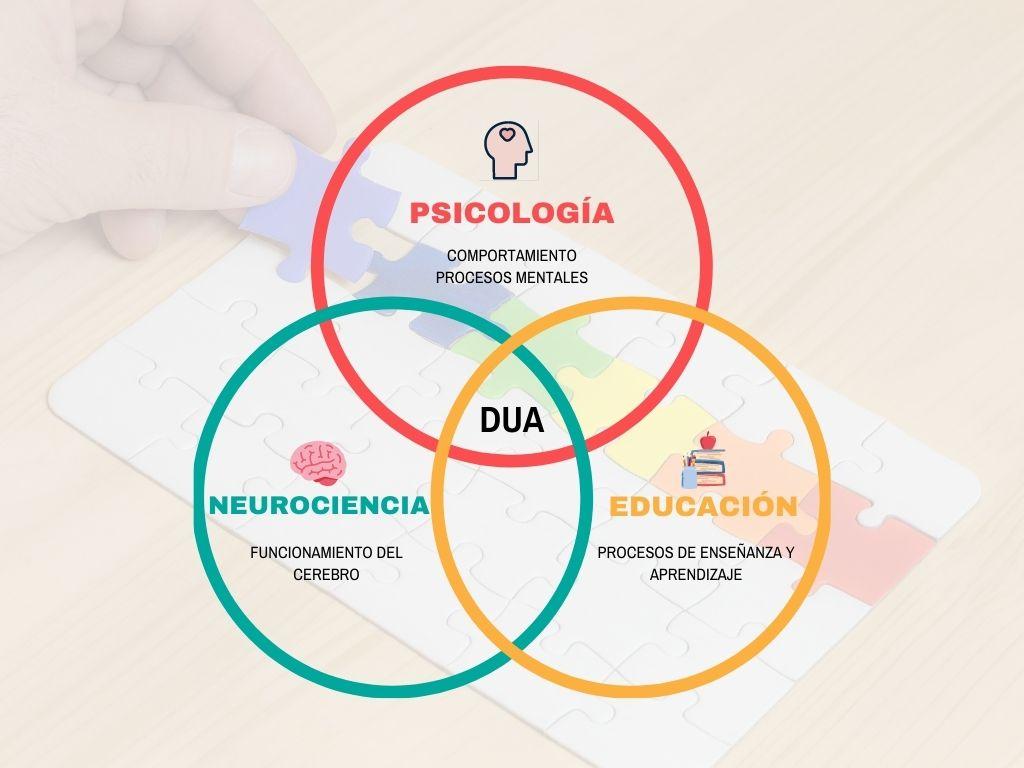 IV.1. Sugerencias didácticas y metodológicas El proceso de enseñanza- aprendizaje en las aulas del siglo XXI pasa por realizar un cambio sustancial en la didáctica y la metodología del aula. Las nuevas corrientes pedagógicas siguen los pasos de una nueva fórmula de trabajo que amplía la visión más allá del pragmatismo educativo rígido de  contenidos y objetivos , y apuestan por el desarrollo de las capacidades que el alumnado debe desarrollar para lograr una adecuada adquisición de las competencias clave previstas en el perfil de salida del alumnado al término de la enseñanza básica y así desarrollarse con éxito como persona y como ciudadano o  ciudadana que utilizan la Lengua Aragonesa como una herramienta comunicativa, para la obtención de información y como fuente de ocio. Para ello, deberemos poner como punto de partida el trinomio psicología- neurociencia- educación, aplicando los principios del Diseño universal para el aprendizaje. Desde la  psicología se tendrá en cuenta el comportamiento y los procesos mentales; desde la neurociencia, el funcionamiento del cerebro; y desde la educación, los procesos de enseñanza y aprendizaje. Es esencial tener en cuenta el proceso madurativo de cada alumno y cada alumna así como los niveles de desempeño para cada ciclo por lo que necesitaremos desarrollar un currículo proactivo y flexible. (https://www.canva.com/design/DAE3SUDMP0c/LFXwxdcBKJNjxsULPGuJ_w/view?utm_content=DAE3SUDMP0c&utm_campaign=designshare&utm_medium=link&utm_source=shareyourdesignpanel) El área de Aragonés presenta unas problemáticas propias debidas a su idiosincrasia. Es un área voluntaria en la que el alumnado puede matricularse en cualquiera de los cursos durante la etapa. Esto propicia situaciones de desajuste de aprendizaje puesto que un alumno o una alumna puede estar cursando el último ciclo pero ser su primer año de aragonés. Por ello, se observa la necesidad de presentar la materia de forma jerarquizada en dificultad y en espiral  para lograr un aprendizaje significativo de verdad. Aprendizaje desde el constructivismo y el aprendizaje activo: El cerebro conecta la nueva información con la vieja, por lo que el aprendizaje será más sencillo si lo iniciamos desde un vínculo, algo conocido para el alumnado. Si no, se da un vacío conceptual con unas bases pobres para el aprendizaje, sin estructura. Así pues, las experiencias y conocimientos de nuestro alumnado impactan en el aprendizaje de los nuevos estímulos, por lo tanto, son importantísimas. Por lo que para consolidar un aprendizaje deberá ser vivenciado, o lo que es lo mismo, aprender haciendo. Neuroplasticidad: Múltiples estudios demuestran que aunque todos contamos con una estructura básica y las áreas cerebrales involucradas en el aprendizaje son iguales, cada alumno o cada alumna viven diferentes experiencias, por lo que desarrolla su neuroplasticidad de forma diferente.  Como queda evidenciado, nuestro alumnado no aprenden igual y por lo tanto necesitarán herramientas de aprendizaje diferentes. Priorizaremos metodológicamente todos aquellos recursos y estrategias que permitan aprender a todo el alumnado, todo aquello que puede resultar imprescindible para favorecer el aprendizaje de  alumnado con necesidades especiales de aprendizaje va a ser positivo también para el aprendizaje del resto de sus compañeros. Aprovechemos las ventajas que nos ofrece la educación inclusiva. Para ello, utilizaremos recursos y materiales multisensoriales. Esto implica que los contenidos nuevos se deberán trabajar de forma visual, auditiva y manipulativa, respondiendo a los diversos canales de aprendizaje de cada uno, complementándose unos a otros, ampliando el estímulo, la contextualización y la motivación. Además desarrollaremos situaciones de aprendizaje en donde el alumnado pueda ser consciente de su situación en el proceso de aprendizaje y pueda autoevaluarse desarrollando estrategias de metacognición. Ejemplo de plantilla: https://www.canva.com/design/DAE3O8uqE6s/QNR16dHOUXYMs0pc56osHg/view?utm_content=DAE3O8uqE6s&utm_campaign=designshare&utm_medium=link&utm_source=publishsharelink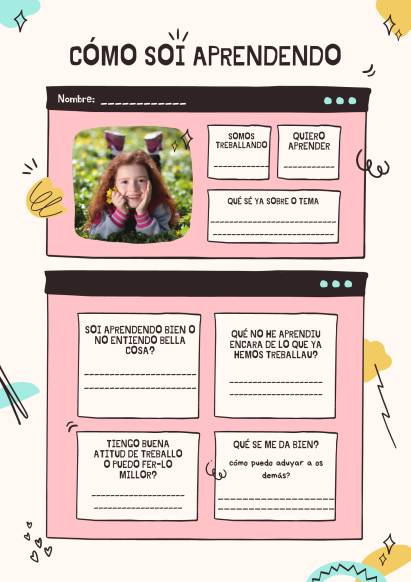 La importancia de la educación emocional para la predisposición al aprendizaje:La neurodidáctica afirma que las emociones positivas son beneficiosas en el proceso de aprendizaje. Pero las corrientes que defienden la educación emocional van un paso más allá, asegurando que  su análisis y gestión nos ayudan a prepararnos ante situaciones y aprendizajes desconocidos. Para el desarrollo de la autoconciencia se trabajará desde el desarrollo de los verbos ampliar, identificar, compartir, reconocer, reflexionar y mejorar sobre el paradigma  emocional, tanto propio como el de los compañeros. Trabajaremos también la empatía y las habilidades sociales lo que ayudará en la creación de una comunidad de aprendizaje en el aula, valiéndonos de la capacidad de imitar de nuestro alumnado como recurso educativo. Trabajaremos, en conclusión, desde el desarrollo de la mentalidad de crecimiento, el aprendizaje cooperativo individual o en grupos con los que podrán aprender de forma vivenciada desde sus iguales siendo muy interesante la realización de proyectos significativos para el alumnado y la resolución colaborativa de problemas, reforzando la autoestima, la autonomía, la reflexión y la responsabilidad.La motivación para el aprendizaje del aragonés:Una buena situación emocional nos abrirá camino en el proceso de enseñanza-aprendizaje desde la predisposición a nuevos aprendizajes y experiencias. La motivación hacia el área será indispensable para el aprendizaje de una lengua minoritaria y, debido a su situación de lengua minorizada, con poca funcionalidad. Las actitudes lingüísticas se verán favorecidas si las sesiones han sido preparadas por el docente o la docente desde un ambiente motivacional (disposición positiva hacia el aprendizaje y hacia el aragonés, la eliminación del estrés en el proceso de aprendizaje, desarrollo de la atención, capacidad para crear curiosidad, capacidad para crear sorpresa o cambiar las expectativas del alumnado, etc). De ese modo, el proceso cognitivo y emocional irán de la mano haciendo al alumnado protagonista a través de un aprendizaje vivenciado. Un elemento motivacional será la utilización de la lengua desde la asociación a cualquier aspecto en el que el humano esté presente ( artístico- musical, relaciones sociales, entorno natural y social, histórico, etc). La interacción del alumnado con el medio, con el mundo que le rodea y con otros utilizando el Aragonés como herramienta comunicativa facilitará su aprendizaje y reforzará  la necesidad de utilizarlo. Otro eje motivacional vendrá dado por la utilización del juego y la ludificación de los contenidos a desarrollar. De este modo, la gamificación a parte de desarrollar la motivación, pondrá en juego la atención, la memoria y la resolución de problemas de forma creativa en dinámicas individuales o grupales siendo una gran herramienta para la autoevaluación y la coevaluación del alumnado.Desarrollo del uso de las Tecnologías digitales en el aula de Aragonés: La evolución de las Tecnologías digitales, junto a la transformación de la sociedad, nos obliga a revisar la metodología educativa al respecto. Para el campo de la educación,  las nuevas tecnologías han supuesto una auténtica revolución y, utilizadas convenientemente, poseen el potencial de modificar sustancialmente las competencias de nuestro alumnado y alumnas, además de desarrollar de forma directa su competencia digital. Las distintas herramientas tecnológicas ofrecen la posibilidad de plantear situaciones de aprendizaje muy variadas, enriquecedoras y motivadoras;   posibilitan una mayor y mejor optimización del tiempo; constituyen una poderosa herramienta de autoevaluación y coevaluación;  mejoran la interrelación discente-docente, sobre todo en los niveles más altos de Primaria y suponen un elevado potencial de motivación tan importante en el aula de aragonés como comentábamos anteriormente. Cada vez hay más programas que permiten configurar el aragonés como lengua prioritaria, lo que normaliza el uso de la misma. Los programas de edición nos pueden permitir presentar al alumnado materiales nuevos acordes a sus gustos y necesidades de una forma cercana al mismo o que el propio alumnado cree producciones propias creativas en aragonés que le sirvan para expresarse o comunicarse con otros compañeros o usuarios de la lengua.  IV.2. Evaluación de aprendizajesLa evaluación es un elemento esencial en la enseñanza y el aprendizaje de la lengua aragonesa.  Será global, continua y formativa, y tendrá en cuenta el desarrollo de competencias y su progreso en el conjunto de los procesos de aprendizaje. En el contexto de este proceso de evaluación continua, cuando el progreso del alumnado no sea el adecuado, se establecerán medidas de refuerzo educativo que estarán dirigidas a garantizar la adquisición de los aprendizajes imprescindibles para continuar el proceso educativo.En cuanto a su consideración de evaluación formativa, no hay que olvidar que la evaluación se considera una actividad formativa esencial y no debe limitarse al control de los conocimientos, sino que debe ir más allá, insistiendo, sobre todo, en los mecanismos que sirven para progresar. El proceso de aprendizaje competencial se cierra siempre con la evaluación global. La evaluación tendrá lugar a lo largo de todo el proceso de enseñanza aprendizaje, partiendo de la evaluación inicial se recogerá información relevante referida al grado de desarrollo de las competencias, lo que permitirá su posterior evaluación a lo largo del curso.Se tomarán como referencia los criterios de evaluación del área de lengua aragonesa ya que comprueban el nivel de adquisición de las competencias específicas del área por parte del alumnado. Por tanto, se presentan vinculados a ellas teniendo en cuenta cada uno de los ciclos de la Primaria. En su formulación competencial se plantean enunciando el proceso o capacidad que el alumnado debe adquirir, junto con el contexto o modo de aplicación y uso de dicho proceso o capacidad. La nivelación de los criterios de evaluación está basada en el Marco común europeo de referencia para las lenguas (MCER), aunque adecuados a la madurez y desarrollo psicoevolutivo del alumnado de la etapa de Educación Primaria.Para evaluar por competencias es necesario reconocer objetivamente el valor de un proceso, con el fin de profundizar en su desarrollo y, sobre todo, permitir su mejora continua. Se trata de un imperativo pedagógico, no se puede educar sin evaluar para indicar el camino de mejora. De hecho, es un compromiso ético ineludible que la evaluación competencial oriente a la mejora a lo largo de la vida.Las maestras o los maestros de Aragonés evaluarán tanto los aprendizajes del alumnado como los procesos de enseñanza y su propia práctica docente. Se llevará a cabo una evaluación objetiva para lo que se establecerán los oportunos procedimientos. Los instrumentos de evaluación permiten observar continuamente al alumnado en este proceso de aprendizaje y deben estar adaptados a las diferentes situaciones de aprendizaje. Para una valoración objetiva el docente o la docente pueden usar la observación directa y sistemática de las producciones escritas y orales, revisar el cuaderno, evaluar el esfuerzo, la dedicación y el rendimiento a través de distintos procedimientos, lo que permitirá que el alumnado incorpore la auto y coevaluación.El papel de los maestros y de las maestras debe ser ayudar al alumnado a evaluarse correctamente, a trabajar la iniciativa personal, la autonomía, la reflexión y, sobre todo, a saber, evaluarse objetivamente. La autoevaluación va de la mano de la coevaluación. La coevaluación se da entre iguales y también entre el profesorado y el alumnado.El profesorado necesita también evaluar su trabajo en clase para definir las dificultades y los éxitos y poder actuar en consecuencia.La evaluación tiene lugar a lo largo de todo el proceso de enseñanza-aprendizaje. Los instrumentos o herramientas para establecer el punto de partida del alumnado ante un nuevo aprendizaje pueden ser analógicos o digitales, como por ejemplo cuestionarios verbales o digitales.Es imprescindible contemplar medidas y mecanismos de refuerzo y afianzamiento tanto organizativas como curriculares inclusivas, que deben ponerse en práctica tan pronto como se detecten dificultades en la comprensión y expresión de la lengua aragonesa en el alumnado con características especiales. En la aplicación de los diferentes instrumentos de evaluación se pueden adoptar las condiciones adecuadas que tengan en cuenta la inclusión de todo el alumnado. Es necesario flexibilizar los tiempos de realización del proceso de evaluación, así como aportar los apoyos necesarios para paliar las posibles dificultades en el aprendizaje de la Lengua Aragonesa.IV.3. Diseño de situaciones de aprendizaje : A señera d’Aragón.Ejemplo de situación de aprendizaje 1:Aprovechando la cercanía del 23 de abril, día de Aragón, nos acercaremos a investigar cómo es y por qué es así  la bandera de nuestro país, así como sus características y su importancia.Esta situación de aprendizaje va dirigida a una clase con alumnado de 1º y 2º perteneciente a un CRA. Serán necesarias un mínimo de tres sesiones para completar todo el proceso.Introducción y contextualización:Muchas de las actividades que se realizan en este ciclo son orales. De esta forma el alumnado escucha cómo suena la lengua aragonesa, sus palabras, sus construcciones, sus giros… Pero también se escribe, puesto que hay palabras que no se escriben de la misma manera que suenan y tienen que acostumbrarse a verlas escritas y escribirlas.Objetivos didácticos:El objetivo principal es que el alumnado conozca el origen de la bandera, el por qué de sus colores, el escudo y su composición.analizar el origen de la bandera.comprender el significado de las diferentes partes del escudo.aprender los colores y los elementos que aparecen en la bandera y escudo.conocer los nombres y significado de los primeros reyes de Aragón.reflexionar sobre la importancia de Aragón en el origen de España.Elementos curriculares involucrados:Competencias clave: esta situación de aprendizaje trabaja, sobre todo, la Competencia en comunicación lingüística, así como la Competencia plurilingüe, la Competencia digital, la Competencia personal, social y de aprender a aprender y la Competencia en conciencia y expresiones culturales.Las Competencias Específicas trabajadas son: CE.LPA.1, 2, 3 y 6.CE.LPA.1. Comprender, identificar e interpretar el sentido general e información específica  más relevante y predecible de textos breves y sencillos, expresados de forma clara, en la lengua estándar o en alguna de sus variedades dialectales, haciendo uso de diversas estrategias y recurriendo, cuando sea necesario, al uso de distintos tipos de apoyo, para desarrollar el repertorio lingüístico y para responder a necesidades comunicativas cotidianas.CE.LPA.2. Producir textos sencillos de manera comprensible y estructurada, mediante el empleo de estrategias como la planificación o la compensación, para expresar mensajes breves relacionados con necesidades inmediatas, responder a propósitos comunicativos cotidianos, expresar ideas, sentimientos y conceptos con corrección gramatical y ortografía básicas.CE.LPA.3. Interactuar con otras personas usando expresiones cotidianas, recurriendo a estrategias de cooperación y empleando recursos analógicos y digitales, para responder a necesidades inmediatas de su interés, expresar ideas, sentimientos y conceptos  en intercambios comunicativos respetuosos con las normas de cortesía, poniendo las propias prácticas comunicativas al servicio de la convivencia democrática utilizando un lenguaje no discriminatorio.CE.LPA.6. Apreciar y respetar la diversidad lingüística, cultural y artística a partir de la lengua aragonesa identificando y valorando las diferencias y semejanzas entre las diferentes variedades dialectales del aragonés , otras  lenguas y culturas, para aprender a gestionar situaciones interculturales, mediando en situaciones predecibles, usando estrategias y conocimientos  con el fin de facilitar la comunicación.Saberes:	Comunicación oral y escrita;Autoconfianza en el uso de la lengua aragonesa. El error como parte integrante del proceso.Iniciación a las estrategias elementales para la comprensión y la producción de textos orales, multimodales breves, sencillos y contextualizados.Interés por expresarse oralmente con pronunciación y entonación adecuadas.Interacción oral adecuada en situaciones de aula. Reconocimiento y utilización de estrategias básicas de cortesía lingüística.Herramientas analógicas y digitales elementales para la comprensión y producción oral y multimodal.Iniciación a las estrategias elementales para la comprensión y la producción de textos  escritos y multimodales breves, sencillos y contextualizados.Estrategias básicas para comparar información de distintas fuentes.Inicio de la construcción de la identidad lectora. Estrategias para la expresión de gustos e intereses.Léxico elemental y de interés para el alumnado relativo a relaciones interpersonales básicas, vivienda, lugares y entornos cercanos .Elementos gráficos y paratextuales sencillos que facilitan la organización y la comprensión del texto.Iniciación a patrones sonoros y acentuales elementales.Iniciación a convenciones ortográficas  y gramaticales elementales.Procedimientos elementales de adquisición de vocabulario. Reflexión contextualizada sobre la relación de significado entre unas palabras y otras.	MultilingüismoEstrategias y técnicas elementales de detección de las carencias comunicativas y las limitaciones derivadas del nivel de competencia en la lengua aragonesa en relación con el resto de lenguas familiares.Iniciación a las estrategias elementales para identificar y utilizar unidades lingüísticas (léxico, morfosintaxis, patrones sonoros, etc.) a partir de la comparación de las lenguas y variedades que conforman el repertorio lingüístico personal.Identificación, con acompañamiento, de prejuicios y estereotipos lingüísticos.Uso de un lenguaje no discriminatorio y respetuoso con las diferencias.La diversidad etno-cultural y lingüística como riqueza y herramienta de reflexión interlingüística.EtnolingüismoEl aragonés como medio de comunicación y relación con personas de otros lugares de la Comunidad Autónoma de Aragón o de España donde se den rasgos de la lengua aragonesa.Aspectos socioculturales y sociolingüísticos elementales y más significativos relativos a las costumbres y la vida cotidiana en Aragón en las zonas de uso histórico predominante de la misma, en el resto de Aragón y en zonas próximas con influencia aragonesa..Iniciación a las estrategias básicas de uso común para entender y apreciar la diversidad lingüística con otras lenguas cercanas y con las variedades dialectales, atendiendo a valores ecosociales y democráticos.Identificación, con acompañamiento, de prejuicios y estereotipos lingüísticos.Uso de un lenguaje no discriminatorio y respetuoso con las diferencias.Relación de los textos leídos y otras manifestaciones artísticas y culturales.Criterios de evaluaciónCE.LPA.1.1. Reconocer e interpretar palabras y expresiones habituales en textos orales, escritos y multimodales breves y sencillos sobre temas frecuentes y cotidianos de relevancia personal y próximos a su experiencia, expresados de forma comprensible, clara, sencilla y directa, y en lengua estándar o en su variedad dialectal.CE.LPA.1.2. Seleccionar y aplicar de forma guiada estrategias elementales en situaciones comunicativas cotidianas y de relevancia para el alumnado con el fin de captar la idea global e identificar elementos específicos con ayuda de elementos lingüísticos y no lingüísticos del contexto y el cotexto.CE.LPA.2.1. Expresar oralmente frases cortas y sencillas con información básica sobre asuntos cotidianos y de relevancia para el alumnado, utilizando de forma guiada recursos verbales y no verbales, recurriendo a modelos y estructuras previamente presentados y prestando atención al ritmo, la acentuación y la entonación.CE.LPA.2.2. Escribir palabras, expresiones conocidas y frases a partir de modelos y con una finalidad específica, a través de herramientas analógicas y digitales, usando estructuras y léxico elemental sobre asuntos cotidianos y de relevancia personal para el alumnado.CE.LPA.2.3. Seleccionar y aplicar de forma guiada estrategias básicas para producir mensajes breves y sencillos adecuados a las intenciones comunicativas usando, con ayuda, recursos y apoyos físicos o digitales en función de las necesidades de cada momento.CE.LP.3.1. Participar, de forma guiada, en situaciones interactivas elementales sobre temas cotidianos, preparadas previamente, a través de diversos soportes, apoyándose en recursos tales como la repetición, el ritmo pausado o el lenguaje no verbal, y mostrando empatía.CE.LPA.3.2. Seleccionar y utilizar, de forma guiada y en entornos próximos, estrategias elementales para saludar, despedirse y presentarse; expresar mensajes sencillos y breves; y formular y contestar preguntas básicas para la comunicación.CE.LPA.4.2. Producir, de manera acompañada, textos sencillos individuales o colectivos en aragonés, adaptados a las diferentes etapas del proceso evolutivo de la escritura, ajustándose a modelos dados en distintos soportes.CE.LPA.6.1. Mostrar interés por la comunicación intercultural, identificando y analizando, de forma guiada, las discriminaciones, los prejuicios y los estereotipos más comunes, en situaciones cotidianas y habituales.CE.LPA.6.2. Reconocer y apreciar la diversidad lingüística y cultural relacionada con la lengua aragonesa, mostrando interés por conocer sus elementos culturales y lingüísticos elementales.Conexiones con otras áreasSe hará de forma transversal con las áreas de las Ciencias de la Naturaleza y Ciencias Sociales para explicar la historia y origen del Reino de Aragón y sus primeros reyes, iniciar la explicación del tipo de árbol que es una carrasca y sus características, así como de su importancia para el ser humano y el área de Educación Plástica y Visual y Lengua Castellana para realizar el dibujo una bandera y su posterior descripción: A señera d’Aragón ha cuatre barras royas e fundo amariello. Lo escudo ha cuatre cuatrons en los que aparixen…Descripción de la actividadComo introducción para la actividad se narrará un cuento sobre San Jorge “A leyenda de San Chorche”, también se les pondrá un vídeo sobre La Historia de San Jorge y el Dragón para niños (https://www.youtube.com/watch?v=Q8BokQKQmf8). Nos servirá para introducir al alumnado en la historia y en las raíces del Reino de Aragón a través de la leyenda de San Chorche y su papel en la conquista de la ciudad de Wasqa (Huesca).Estrategias a seguir: Escucha activa de un cuento, análisis del léxico que aparece, diversos juegos que motivarán al alumnado en el aprendizaje del Aragonés. Utilización de un cuento como introducción y cierre de la sesión de aprendizaje.Proceso: Tanto en la lectura como en el vídeo se menciona y aparece la “señera d’Aragón”, y es a partir de aquí cuando se explica cómo es la bandera. Antes de empezar la explicación, se les enseña una bandera y se les pregunta por la cantidad de barras que hay. Se les explica que son unas “barras royas” sobre fondo amarillo, que no son 9 barras. Una vez hecha la explicación se les enseña la bandera de España y les hacemos la misma pregunta sobre las barras, se les hace ver la relación del Reino de Aragón con la actual España. Vemos otras banderas de zonas limítrofes que llevan las barras de Aragón, llevando a una breve introducción de la extensión de la Corona de Aragón.Pasamos al escudo, el mismo diferencia a Aragón de otras comunidades como Valencia o Cataluña. Se les pide que describan cada detalle de lo que ven. Una vez que ya han descrito todos los elementos se pregunta qué es lo que piensan que significa cada uno de ellos.Se habla de la carrasca del Reino del Sobrarbe y de la leyenda que la rodea (se cuenta la leyenda de su origen). Se incide en la importancia de los árboles para la Naturaleza y el ser humano. Hablamos de las características de las carrascas y sus nombres, de sus usos por el ser humano, de cómo se llama su fruto y de todos los animales que se alimentan de él. Todo esto nos permite ampliar y reforzar el vocabulario del alumnado de plantas y animales.Se explica el origen de la Cruz de Íñigo Arista y su importancia en la creación del Reino de Aragón en la zona de Chaca/Jaca. Esta explicación nos sirve para enseñar los nombres de los primeros reyes de Aragón y de su importancia en la creación del nuevo reino, del significado de los apellidos acabados en -ez (hijo de). Con la historia de los reyes se les cuenta la historia y origen de las “barras royas de la señera”, del viaje por media Europa de Sancho Ramírez hasta Roma.En la parte donde aparece la cruz roja de San Chorche y las cuatro cabezas se vuelve a contar la leyenda, puede ser la misma u otra versión. De las cuatro cabezas se cuenta que son las de los 4 primeros reyes de Aragón.Y por último se ven las “cuatre barras royas” otra vez, lo que nos servirá de recordatorio general y como evaluación de lo que han aprendido en las diferentes sesiones.Tarea final: Dibujar una bandera de Aragón mediante las indicaciones de la maestra o del maestro. Por detrás, escribirán con sus palabras, el origen de las barras. En la pizarra estarán escritas una serie de palabras “clave” en Aragonés para que  sea el alumnado el que con su ayuda escriba el relato.Posteriormente se les dará el contorno del escudo de Aragón con los cuatro cuarteles, para que sean ellos los que dibujen lo que sale en cada uno de ellos. Por detrás, y mediante la ayuda de palabras “clave” escribirán el significado de cada uno de los cuarteles.Estas dos tareas finales nos servirán como Evaluación de lo aprendido, pues ahí se verá reflejado si han comprendido lo explicado. También servirá como autoevaluación y reflexión sobre su propio proceso de aprendizaje.Metodología y estrategias didácticas: Se potenciará el enfoque comunicativo promoviendo situaciones reales de comunicación en las que el alumnado deba enfrentarse a tareas competenciales y motivadoras con una finalidad comunicativa concreta. En el diseño de actividades se trabajarán de manera integrada las destrezas de comprensión y expresión oral y escrita. Se promoverá el uso de materiales auténticos, analógicos y digitales, guiando al alumnado para su comprensión. En este ciclo se aconseja utilizar métodos fonético- sintéticos que ayuden en el aprendizaje de la lectoescritura. Atención a las diferencias individuales:La importancia educativa de las diferencias individuales tiene relación con una educación basada en la diversidad. Es decir, una enseñanza capaz de conseguir resultados educativos positivos para todo el alumnado, incluso cuando se tienen formas distintas de ser y de aprender.Dicho de otro modo: las diferencias individuales son importantes porque están asociadas a necesidades particulares de los estudiantes. Necesidades relacionadas con tiempos de aprendizaje, estilos cognitivos y grados de motivación, y que deben ser tenidas en cuenta en los procesos de enseñanza-aprendizaje.Así pues se llevarán a cabo aquellas medidas de actuación generales que sean precisas para garantizar la inclusión de todo el alumnado. Se tendrá en cuenta el Diseño Universal del aprendizaje en la planificación y desarrollo de unidades didácticas y evaluación del aprendizaje, de manera que el alumnado sea evaluado de manera equitativa. Se atenderá a la singularidad de cada alumno o cada alumna y se favorecerá que el alumnado pueda acceder a los nuevos saberes por diferentes vías y pueda expresar su aprendizaje de diferentes formas sin que esto suponga una barrera ni le penalice. Se potenciará la elección individual. Se promoverá la posibilidad de diferentes tipos de agrupamiento y el ajuste de la demanda cognitiva y lingüística de la tarea de modo que el alumnado pueda apoyarse en diferentes elementos a la hora de hacer frente a nuevos aprendizajes. Recomendaciones para la evaluación formativa:La evaluación del alumnado será global, continua y formativa. El profesorado de aragonés evaluará tanto los aprendizajes del alumnado como los procesos de enseñanza y su propia práctica docente. La evaluación inicial permitirá adecuar la situación de aprendizaje a las necesidades concretas del alumnado, contribuyendo a la personalización del aprendizaje. Por otra parte, permitirá al maestro o a la maestra detectar las dificultades que puedan aparecer, que en estos ciclos suelen tener que ver con el lenguaje y con la comprensión y expresión escrita puesto que se inician en estas dos habilidades.El uso de rúbricas especialmente y las escalas descriptivas y listas de cotejo, permitirán realizar una evaluación objetiva y trabajar en un aula dónde las reglas del juego son conocidas por todo el alumnado.La evaluación se realizará a lo largo de la unidad mediante la observación sistemática y el análisis de las producciones orales y escritas del alumnado.Ejemplo de situación de aprendizaje 2: Saxifraga blancaA continuación se presenta una  situación de aprendizaje enmarcada en una unidad didáctica sobre la mujer en la ciencia y las plantas autóctonas del Pirineo, dentro de una unidad didáctica más amplia. Las sesiones destinadas para el desarrollo de esta situación de aprendizaje serán 3.  Introducción y contextualización:La siguiente situación de aprendizaje está destinada al alumnado de 3º ciclo de la etapa de Primaria . Desde esta unidad didáctica queremos que los alumnos y las alumnas conozcan la singularidad de la flora aragonesa, más concretamente del Pirineo, que conozcan algunas de las flores endémicas del territorio , teniendo el cuenta la situación de vulnerabilidad de algunas de ellas, perteneciendo al grupo de especies en peligro de extinción. Así  mismo, aprovecharemos la celebración del día de la Mujer y la Niña en la Ciencia para conocer la figura de Blanca Catalán de Ocón, científica zaragozana conocida en el mundo de la ciencia por sus aportaciones al mundo de la botánica hacia finales del 1800. Para finalizar trabajaremos los comparativos.   Objetivos didácticos:Conocer y valorar el patrimonio natural de Aragón, reconociéndolo como un valor a preservar frente a conductas poco sostenibles para el medio ambiente.Reconocer el papel de la mujer en la ciencia, analizando los prejuicios que se han dado a lo largo de la historia.conocer a un personaje de ámbito aragonés reconocido a nivel mundial por sus aportaciones al mundo de la ciencia.saber desenvolverse en las situaciones propuestas de debate en el aula utilizando léxico y formas propias de la lengua ya trabajadas.saber diferenciar los datos principales de los secundarios en un artículo.  saber poner en práctica las estrategias básicas de escritura para la creación de texto con temática dada. Conocer y saber usar los comparativos en aragonés según su contexto.Crear un lapbook con la información trabajada en el aula sobre las plantas de Aragón. Elementos curriculares involucrados:Competencias clave: Las competencias clave desarrolladas son las siguientes: CCL1, CCL2, , CP1, CP2, STEM 4, STEM5, CD2, CC1, CC2, CC4, CE3. Competencias específicas:  Las competencias específicas desarrolladas son las siguientes: CE.LPA.1, CE.LPA.2, CE.LPA.3 y CE.LPA.6. Saberes: COMUNICACIÓN ORAL Y ESCRITAConocimientos, destrezas y actitudes que permiten iniciarse en actividades de mediación en situaciones cotidianas básicasEstrategias de escucha activa en la resolución dialogada de los conflictos, teniendo en cuenta la perspectiva de género.Conocimientos, destrezas y actitudes elementales que permiten iniciarse en actividades de mediación en situaciones cotidianas básicasConvenciones y estrategias conversacionales básicas, en formato síncrono o asíncrono, para iniciar, mantener y terminar la comunicación, tomar y ceder la palabra, pedir y dar aclaraciones y explicaciones, comparar y contrastar, colaborar, etc.Construcción, valoración y comunicación de modelos contextuales y géneros discursivos básicos de uso común en la comprensión, producción y coproducción de textos orales, multimodales, breves y sencillos, literarios y no literarios: características y reconocimiento del contexto, organización y estructuración según la estructura interna. Interés por expresarse oralmente con pronunciación y entonación adecuadas.Léxico básico y de interés para el alumnado, relativo a identificación personal, relaciones interpersonales próximas, lugares y entornos cercanos, ocio y tiempo libre, vida cotidiana.Estrategias elementales para la comprensión de textos escritos, multimodales de extensión media y contextualizados.Modelos contextuales y géneros discursivos básicos en la comprensión, producción y coproducción de textos  escritos y multimodales, breves y sencillos, literarios y no literarios: características y reconocimiento del contexto, organización y estructuración según la estructura interna.Recursos para el aprendizaje y estrategias eficientes de búsqueda guiada de información en medios analógicos y digitales.Herramientas analógicas y digitales básicas de uso común para la comprensión, producción y coproducción  escrita y multimodal; y plataformas virtuales de interacción y colaboración educativa.Elementos gráficos y paratextuales sencillos que facilitan la organización y la comprensión del texto.Unidades lingüísticas básicas de uso común y significados asociados a dichas estructuras tales como expresión de la entidad y sus propiedades, cantidad y número, espacio y las relaciones espaciales, afirmación, exclamación, negación, interrogación.Patrones sonoros, acentuales y de entonación básicos de uso común, y funciones comunicativas generales asociadas a dichos patrones.MULTILINGÜISMOEstrategias y técnicas elementales de detección de las carencias comunicativas y las limitaciones derivadas del nivel de competencia en la Lengua Aragonesa en relación con el resto de lenguas familiares.Iniciación a las estrategias elementales para identificar y utilizar unidades lingüísticas (léxico, morfosintaxis, patrones sonoros, etc.) a partir de la comparación de las lenguas y variedades que conforman el repertorio lingüístico personal.Iniciación a estrategias y herramientas básicas de uso común de autoevaluación y coevaluación, analógicas y digitales, individuales y cooperativas.Léxico y expresiones elementales para comprender enunciados sobre la comunicación, la lengua y el aprendizaje (metalenguaje).ETNOLINGÜÍSTICAAspectos socioculturales y sociolingüísticos elementales y más significativos relativos a las costumbres y la vida cotidiana en Aragón en las zonas de uso histórico predominante de la misma, en el resto de Aragón y en zonas próximas con influencia aragonesa.Uso de un lenguaje no discriminatorio y respetuoso con las diferencias.Criterios de evaluación:CE.LPA.1.1. Reconocer, interpretar y analizar el sentido global, así como palabras y frases específicas de textos orales, escritos y multimodales breves y sencillos sobre temas frecuentes y cotidianos de relevancia personal y ámbitos próximos a su experiencia, así como de textos literarios y no literarios adecuados al nivel de desarrollo del alumnado, expresados de forma comprensible, clara y en lengua estándar o en su variedad lingüística a través de distintos soportes.CE.LPA.1.2. Seleccionar, organizar y aplicar de forma guiada estrategias y conocimientos adecuados en situaciones comunicativas cotidianas y de relevancia para el alumnado para captar el sentido global y procesar informaciones explícitas en textos diversoCE.LPA.2.2. Organizar y redactar textos breves y sencillos, previamente preparados, con adecuación a la situación comunicativa propuesta, a través de herramientas analógicas y digitales, y usando estructuras y léxico básico de uso común sobre asuntos cotidianos y frecuentes, de relevancia personal para el alumnado y próximos a su experiencia.CE.LPA.3.1. Planificar y participar en situaciones interactivas breves y sencillas sobre temas cotidianos, de relevancia personal y próximos a su experiencia, a través de diversos soportes, apoyándose en recursos tales como la repetición, el ritmo pausado o el lenguaje no verbal, y mostrando empatía y respeto por la cortesía lingüística y la etiqueta digital, así como por las diferentes necesidades, ideas y motivaciones de las y los interlocutores.CE.LPA.4.1. Escuchar y leer de manera acompañada textos adecuados a su edad, que recojan diversidad de autoras y autores, relacionándolos en función  de los temas y de aspectos elementales de cada género literario en aragonés.CE.LPA.4.3. Registrar y utilizar, de manera guiada, los progresos y dificultades de aprendizaje de la lengua aragonesa, reconociendo los aspectos que ayudan a mejorar y realizando actividades de autoevaluación y coevaluación, como las propuestas en el Portfolio Europeo de las Lenguas (PEL) o en un diario de aprendizaje.CE.LPA.6.1. Actuar con aprecio y respeto en situaciones interculturales, construyendo vínculos entre las diferentes lenguas y culturas, y mostrando rechazo ante cualquier tipo de discriminación, prejuicio y estereotipo en contextos comunicativos cotidianos y habituales.Conexiones con otras áreas:De forma transversal existirá una gran conexión con las áreas de Ciencias de la Naturaleza, Lengua Castellana y Educación Plástica y Visual. Descripción de la actividad:Sesión 1: Inicio. Conocimientos previos: qué sé sobre las plantas?Como actividad de inicio del nuevo tema , el alumnado deberá rellenar la ficha propuesta con todos aquellos conocimientos que tengan sobre las plantas , introduciendo todo el léxico que conozcan en aragonés. 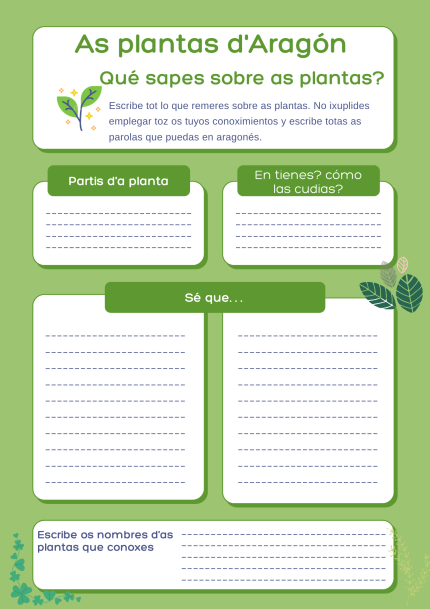 Desarrollo: Artículo sobre Blanca Catalán de Ocón: En primer lugar haremos una lectura compartida en grupo, un artículo sobre Blanca Catalán de Ocón en el que señale los datos más relevantes de su biografía y su aportación al mundo de la Botánica. Crearemos una dinámica de pregunta respuesta sobre la lectura para asegurar la discriminación de los datos importantes de los secundarios:¿quí ye Blanca Catalán de Ocón?¿de án ye?¿por qué ye importan en o mundo d’a zenzia?¿En qué luenga escribió os suyos treballos Blanca Catalán?Debate sobre las dificultades de la niña y la mujer en la ciencia antes y ahora:Breve debate en grupos pequeños o por parejas sobre las dificultades que creen que se le presentaron a Blanca Catalán y la diferencia con la actualidad y la situación actual de la mujer en la ciencia. Se presentarán las siguientes preguntas:¿Creyez que estió fazil a labor d’as zientificas en o sieglo XIX?¿Qué trepuzes se trobaban as mullers que quereban estar zientificas?¿Cómo pensaz que ye valurau ara o treballo d’as mullers zientificas?	Las respuestas serán puestas en común en una dinámica de grupo y deberán ser escritas las más relevantes o mejor expresadas en la plantilla de lapbook seleccionada de forma individual y guardadas para su uso en siguientes sesiones. Las comparaciones del antes y el ahora serán utilizadas para crear la norma gramatical sobre los comparativos. El alumnado escribirá la norma en sus cuadernos. Sesión 2: Plantas y flors d’Aragón: Presentación de la información en formato digital con la siguiente información sobre las plantas del Pirineo: Plantas en Aragón: número de plantas en Aragón, endémicas e introducidas; números por provincias;Plantas endémicas de Aragón con ejemplos: Cypripedium calceolus, Zuecos de Benus; Aconitum burnatii, Tuara de Uruel; Aquilegia pyrenaica, Palometas de puerto; Saxifraga cotyledon, Coda de borrega fina; Juniperus thurifera, Sabina; Ilex aquifolium, Cardonera; Leontopodium alpinum, Flor de nieu; Hippophae rhamnoides, Arto de riu; Gentiana lutea subsp. montserratii, Chanzana; Ramonda myconi, Orella d'onso; Thymus loscosii, Tremonzillo sanchuaner. Plantas en peligro de extinción: listado de algunos ejemplos ( comentar que sólo tienen nombre en latín debido a su singularidad. Uso del latín como lengua científica)	Posteriormente, el docente o la docente facilitará las imágenes de las plantas a las cuales deberán ponerles el nombre en aragonés y su nombre científico en latín.  Una vez escrito se realizará una dinámica oral comparando las características físicas de las plantas.  El resto de la información relevante se escribirá en la plantilla de lapbook seleccionada.Creación de un lapbook :Empezaremos a crear un lapbook en el cuaderno de clase recordando las partes de una flor, datos relevantes de Blanca Catalán, datos sobre las plantas de Aragón y las plantas trabajadas con sus imágenes a modo de resumen. Aprovechando esta actividad introduciremos previamente antes de empezar la creación del lapbook un momento de  autoevaluación  para que sean conscientes  de los conocimientos que aún no han sido adquiridos. Para ello, la información que vayan a escribir en cada plantilla deberá seguir el siguiente código de color: rojo, si no está adquirido; verde si está adquirido y en naranja si está en proceso. De este modo y de forma muy visual podrán ser conscientes de cuáles son los conocimientos a los que deben prestar más atención si fuera el caso.  Deberán escribir de forma individual la información en cada plantilla, colorearla y posteriormente, recortarla y pegarla en el lugar correspondiente, según las indicaciones del docente o de la docente.3 sesión: Finalización del lapbook : Terminarán de poner los nombres y la información en cada una de las plantillas diseñadas y serán pegadas en el cuaderno en el orden que se establezca.Evaluación: realizaremos una primera evaluación a través de la observación directa en todas las dinámicas orales de debate; posteriormente,  realizaremos una evaluación gamificada a través de Kahoot al finalizar el lapbook. Los resultados se utilizarán , junto con la autoevaluación para evaluar al alumnado. Refuerzo: Para el alumnado que precise de un refuerzo, deberán realizar la ficha de refuerzo en Liveworksheets de autocorrección con preguntas sobre Blanca Catalán,  las plantas de Aragón,  etc. Ampliación: Lectura de la primera parte de Una selva en a yerba , de Rafel Vidaller (http://chiretademarisco.blogspot.com/2022/01/una-selba-en-yerba.html) Metodología y estrategias didácticas:Desarrollaremos una metodología activa, en donde el alumnado pueda, de forma guiada, sacar sus propias conclusiones y así fomentar el aprendizaje significativo. Fomentaremos el uso de la lengua en todo momento, especialmente en todas las interacciones orales que se puedan dar.  Un clima relajado en el aula ayudará a que el alumnado se sienta más cómodo y pueda concentrarse más en las actividades propuestas, sin miedo al error.Trabajaremos en distintos formatos para contribuir al aprendizaje según las necesidades de cada alumno o de cada alumna(apoyo auditivo, visual y manipulativo), trabajando la oralidad, la lectura y la escritura de la lengua con apoyo de imágenes, en soporte digital y papel siguiendo los principios del DUA. La  manipulación de los conocimientos para la creación de lapbook desarrollará las estrategias de aprendizaje en busca de la creación propia de un producto final satisfactorio, que ayude a comprender y a memorizar los contenidos trabajados. Desarrollaremos estrategias de metacognición sobre la adquisición de los aprendizajes a través de la ficha de conocimientos previos y la escritura del lapbook según el código de color establecido según ellos mismos perciban cómo han adquirido los conocimientos y que qué grado. La utilización de las Tecnologías digitales para la presentación de los contenidos ayudará a desarrollar la motivación. Así mismo, presentar una evaluación gamificada ayuda a que el alumnado se sienta cómodo, sin ansiedad, ayudándole a recordar lo aprendido. Atención a las diferencias individuales:Somos conocedores de que el alumnado procesa de diferente manera la información : necesidades relacionadas con tiempos de aprendizaje, estilos cognitivos y grados de motivación, y que deben ser tenidas en cuenta en los procesos de enseñanza-aprendizaje. Así pues se llevarán a cabo aquellas medidas de actuación generales que sean precisas para garantizar la inclusión de todo el alumnado. Se tendrá en cuenta el Diseño Universal del aprendizaje en la planificación y desarrollo de la situación de aprendizaje y evaluación del aprendizaje, de manera que el alumnado sea evaluado de manera equitativa. Se atenderá a la singularidad de cada alumno o de cada alumna y se favorecerá que el alumnado pueda acceder a los nuevos saberes por diferentes vías, de forma multisensorial. Se promoverá la posibilidad de diferentes tipos de agrupamiento y el ajuste de la demanda cognitiva y lingüística de la tarea de modo que el alumnado pueda apoyarse en diferentes elementos a la hora de hacer frente a nuevos aprendizajes según se vayan observando las necesidades en el aula. Recomendaciones para la evaluación formativa:La evaluación del alumnado será global, continua y formativa. Se evaluarán tanto los aprendizajes del alumnado como los procesos de enseñanza y la práctica docente. Aprendizajes del alumnado: La situación de aprendizaje propuesta se evaluará a través de la observación directa en situaciones de aula en que se ponga en práctica la oralidad, y a través de rúbricas y escalas descriptivas las producciones escritas del alumnado ( conclusiones y lapbook) y la prueba específica objetiva gamificada.  Se prestará especial atención a las diferencias individuales, a la detección precoz de necesidades específicas y de este modo poder establecer mecanismos de apoyo y refuerzo. En cada situación de aprendizaje se podrán tener en cuenta medidas de flexibilización que permitan a todo el alumnado mejorar su capacidad de aprendizaje y sus resultados.Proceso de enseñanza y práctica docente: según los resultados finales de la evaluación del alumnado, se evaluará a través de una escala descriptiva el proceso de enseñanza ( agrupamientos, materiales, tema elegido, dinámicas creadas). La práctica docente se evaluará a través de una escala descriptiva sobre objetivos propuestos con respuesta si o no. V. ReferenciasJavier Giralt Latorre y Francho Nagore Laín . 2019. La NORMALIZACIÓN social de las lenguas minoritarias : experiencias y procedimientos para la salvaguarda de un patrimonio inmaterial . Prensas de la Universidad de Zaragoza. Antonio Eito y Chaime Marcuello Servás. 2020. El futuro del aragonés. Análisis prospectivo y social. Zaragoza. Prensas de la Universidad de Zaragoza.Iris Orosia Campos Bandrés. 2018. Hacia una didáctica de la lengua minorizada en contextos de asimilación lingüística. Algunas aportaciones desde la teoría. Universidad de Zaragoza.Iris Orosia Campos Bandrés. 2017. La motivación en el proceso de enseñanza – aprendizaje de una lengua en peligro. El caso del aragonés. Universidad de Zaragoza.Iris Orosia Campos Bandrés. 2019. Claves en la enseñanza de la lengua minorizada. Acercamiento al caso del aragonés. Universidad de Zaragoza. Antonio Sagredo Santos. Learning a foreign language through its cultural background: "Saying and doing are different things". Universidad Nacional de Educación a Distancia Universidad de Murcia. Giuseppe Trovato. La mediación lingüística como competencia integradora en la didáctica de E/LE: una aproximación a las tareas de mediación oral y escrita . 2013. Università degli Studi di Catania. Rosales Correa, Elizabeth Magali .2021. Modelo de evaluación formativa, según Margaret Heritage, para mejorar la práctica evaluativa en docentes de educación inicial de Piura. Piura 227.Coral Elizondo Carmona. 2020. En busca de las pautas DUA (diseño universal para el aprendizaje). Aula de innovación educativa. Barcelona, 2020, n. 295, septiembre ; p. 57-62CE.LPA.1CE.LPA.1CE.LPA.1Comprender, identificar e interpretar el sentido general e información específica  más relevante y predecible de textos breves y sencillos, expresados de forma clara, en la lengua estándar o en alguna de sus variedades dialectales, haciendo uso de diversas estrategias y recurriendo, cuando sea necesario, al uso de distintos tipos de apoyo, para desarrollar el repertorio lingüístico y para responder a necesidades comunicativas cotidianas.Comprender, identificar e interpretar el sentido general e información específica  más relevante y predecible de textos breves y sencillos, expresados de forma clara, en la lengua estándar o en alguna de sus variedades dialectales, haciendo uso de diversas estrategias y recurriendo, cuando sea necesario, al uso de distintos tipos de apoyo, para desarrollar el repertorio lingüístico y para responder a necesidades comunicativas cotidianas.Comprender, identificar e interpretar el sentido general e información específica  más relevante y predecible de textos breves y sencillos, expresados de forma clara, en la lengua estándar o en alguna de sus variedades dialectales, haciendo uso de diversas estrategias y recurriendo, cuando sea necesario, al uso de distintos tipos de apoyo, para desarrollar el repertorio lingüístico y para responder a necesidades comunicativas cotidianas.Se buscará el aprendizaje de la lengua desde una perspectiva proactiva en donde el alumnado pueda cubrir sus necesidades de comunicación desde la perspectiva de la metalingüística ( comprensión y utilización de habilidades comunicativas como expresiones, frases hechas, palabras, lenguaje irónico, poético, de doble sentido, etc), aspectos más o menos formales de la lengua aragonesa, de forma oral y escrita y en diversos soportes multimodales acomodándose a los distintos estilos y registros de la lengua según el contexto en el que se den, sabiendo interpretar el sentido general y discriminando las ideas principales de las secundarias y desarrollando herramientas que le permitan conocer el significado de aquello que desconoce a través del contexto . Se trabajará desde la forma más sencilla como es la palabra hasta las construcciones más complejas, consiguiendo un discurso fluido y coherente. Será necesaria la planificación y secuenciación del discurso. En las zonas de uso de alguna de las variantes lingüísticas, se iniciará el aprendizaje desde el léxico y  formas propias de la misma, trabajando la identificación de la propia variedad  para posteriormente identificar a través de semejanzas y diferencias otras variedades y  la lengua estándar.  En el primer ciclo se trabajará desde la  palabra, formas básicas ,expresiones,  textos breves y sencillos que se acerquen a sus necesidades comunicativas más próximas.En segundo ciclo se trabajará la ampliación del léxico, expresiones , textos de  diferente índole con diferentes usos de la lengua según el contexto.En el tercer ciclo se buscará que el alumnado sea autónomo en la comprensión e interpretación de textos tanto escritos como orales de  mayor complejidad léxica ( literarios o no literarios) y de diferentes campos semánticos , profundizando  en las funciones de la lengua.Se buscará el aprendizaje de la lengua desde una perspectiva proactiva en donde el alumnado pueda cubrir sus necesidades de comunicación desde la perspectiva de la metalingüística ( comprensión y utilización de habilidades comunicativas como expresiones, frases hechas, palabras, lenguaje irónico, poético, de doble sentido, etc), aspectos más o menos formales de la lengua aragonesa, de forma oral y escrita y en diversos soportes multimodales acomodándose a los distintos estilos y registros de la lengua según el contexto en el que se den, sabiendo interpretar el sentido general y discriminando las ideas principales de las secundarias y desarrollando herramientas que le permitan conocer el significado de aquello que desconoce a través del contexto . Se trabajará desde la forma más sencilla como es la palabra hasta las construcciones más complejas, consiguiendo un discurso fluido y coherente. Será necesaria la planificación y secuenciación del discurso. En las zonas de uso de alguna de las variantes lingüísticas, se iniciará el aprendizaje desde el léxico y  formas propias de la misma, trabajando la identificación de la propia variedad  para posteriormente identificar a través de semejanzas y diferencias otras variedades y  la lengua estándar.  En el primer ciclo se trabajará desde la  palabra, formas básicas ,expresiones,  textos breves y sencillos que se acerquen a sus necesidades comunicativas más próximas.En segundo ciclo se trabajará la ampliación del léxico, expresiones , textos de  diferente índole con diferentes usos de la lengua según el contexto.En el tercer ciclo se buscará que el alumnado sea autónomo en la comprensión e interpretación de textos tanto escritos como orales de  mayor complejidad léxica ( literarios o no literarios) y de diferentes campos semánticos , profundizando  en las funciones de la lengua.Se buscará el aprendizaje de la lengua desde una perspectiva proactiva en donde el alumnado pueda cubrir sus necesidades de comunicación desde la perspectiva de la metalingüística ( comprensión y utilización de habilidades comunicativas como expresiones, frases hechas, palabras, lenguaje irónico, poético, de doble sentido, etc), aspectos más o menos formales de la lengua aragonesa, de forma oral y escrita y en diversos soportes multimodales acomodándose a los distintos estilos y registros de la lengua según el contexto en el que se den, sabiendo interpretar el sentido general y discriminando las ideas principales de las secundarias y desarrollando herramientas que le permitan conocer el significado de aquello que desconoce a través del contexto . Se trabajará desde la forma más sencilla como es la palabra hasta las construcciones más complejas, consiguiendo un discurso fluido y coherente. Será necesaria la planificación y secuenciación del discurso. En las zonas de uso de alguna de las variantes lingüísticas, se iniciará el aprendizaje desde el léxico y  formas propias de la misma, trabajando la identificación de la propia variedad  para posteriormente identificar a través de semejanzas y diferencias otras variedades y  la lengua estándar.  En el primer ciclo se trabajará desde la  palabra, formas básicas ,expresiones,  textos breves y sencillos que se acerquen a sus necesidades comunicativas más próximas.En segundo ciclo se trabajará la ampliación del léxico, expresiones , textos de  diferente índole con diferentes usos de la lengua según el contexto.En el tercer ciclo se buscará que el alumnado sea autónomo en la comprensión e interpretación de textos tanto escritos como orales de  mayor complejidad léxica ( literarios o no literarios) y de diferentes campos semánticos , profundizando  en las funciones de la lengua.Primer CicloSegundo CicloTercer ciclo1.1. Reconocer e interpretar palabras y expresiones habituales en textos orales, escritos y multimodales breves y sencillos sobre temas frecuentes y cotidianos de relevancia personal y próximos a su experiencia, expresados de forma comprensible, clara, sencilla y directa, y en lengua estándar o en su variedad lingüística.1.2. Seleccionar y aplicar de forma guiada estrategias elementales en situaciones comunicativas cotidianas y de relevancia para el alumnado con el fin de captar la idea global e identificar elementos específicos con ayuda de elementos lingüísticos y no lingüísticos del contexto y el cotexto.1.1. Reconocer e interpretar el sentido global, así como palabras y frases previamente indicadas en textos orales, escritos y multimodales breves y sencillos sobre temas frecuentes y cotidianos de relevancia personal y próximos a su experiencia, así como de textos de ficción adecuados al nivel de desarrollo del alumnado, expresados de forma comprensible y clara,en lengua estándar o en su variedad lingüística a través de distintos soportes.1.2. Seleccionar y aplicar de forma guiada estrategias adecuadas en situaciones comunicativas cotidianas y de relevancia para el alumnado para captar el sentido global y procesar informaciones explícitas en textos breves y sencillos sobre temas familiares.1.1. Reconocer, interpretar y analizar el sentido global, así como palabras y frases específicas de textos orales, escritos y multimodales breves y sencillos sobre temas frecuentes y cotidianos de relevancia personal y ámbitos próximos a su experiencia, así como de textos literarios y no literarios adecuados al nivel de desarrollo del alumnado, expresados de forma comprensible, clara y en lengua estándar o en su variedad lingüística a través de distintos soportes.1.2. Seleccionar, organizar y aplicar de forma guiada estrategias y conocimientos adecuados en situaciones comunicativas cotidianas y de relevancia para el alumnado para captar el sentido global y procesar informaciones explícitas en textos diversos.CE.LPA.2CE.LPA.2CE.LPA.2Producir textos sencillos de manera comprensible y estructurada, mediante el empleo de estrategias como la planificación o la compensación, para expresar mensajes breves relacionados con necesidades inmediatas, responder a propósitos comunicativos cotidianos, expresar ideas, sentimientos y conceptos con corrección gramatical y ortografía básicas.Producir textos sencillos de manera comprensible y estructurada, mediante el empleo de estrategias como la planificación o la compensación, para expresar mensajes breves relacionados con necesidades inmediatas, responder a propósitos comunicativos cotidianos, expresar ideas, sentimientos y conceptos con corrección gramatical y ortografía básicas.Producir textos sencillos de manera comprensible y estructurada, mediante el empleo de estrategias como la planificación o la compensación, para expresar mensajes breves relacionados con necesidades inmediatas, responder a propósitos comunicativos cotidianos, expresar ideas, sentimientos y conceptos con corrección gramatical y ortografía básicas.El aprendizaje de la lengua aragonesa debe realizarse desde una perspectiva proactiva por lo que el alumnado será parte activa del aprendizaje también a nivel escrito. Para ello, deberán desarrollar sus competencias en torno a la creación de escritos en aragonés en dificultad progresiva, utilizando como punto de partida todos los vínculos previos que tengan de la lengua o de otras lenguas cercanas al aragonés y poniendo en uso los conocimientos adquiridos en el aula. El proceso pasará por una planificación del texto a producir para que la lectura del mismo sea clara y coherente. El fin será crear canales de comunicación escrita multimodales adaptados al lector o al contexto de forma creativa y en donde se resuelvan sus necesidades comunicativas cotidianas pero que también puedan comunicar necesidades o sentimientos más elevados, de estilo literario. Los  aspectos formales y estructurales de la lengua como la  gramática y ortografía propias del aragonés le permitirán dominar más la lengua aragonesa y crear un discurso correcto a efectos formales por lo que será esencial su estudio.  El error será considerado parte del proceso de aprendizaje del alumnado. En el primer ciclo se trabajarán textos sencillos y breves, de temas cercanos al alumnado, con los que pueda dar solución a necesidades específicas y dar respuesta escrita a preguntas sencillas, con vocabulario básico, ortografía y gramática sencilla con una estructura básica, clara y directa. En el segundo ciclo, se ampliarán las dimensiones de los textos así como el vocabulario, utilizando una ortografía y gramática más complejas   pero acorde al nivel madurativo del alumnado;  planificación y estructuración de forma guiada. Se iniciarán en la creación de textos escritos sencillos de forma autónoma en donde expresar de forma clara y coherente sus necesidades o expectativas. En el tercer ciclo se ampliarán la dificultad de los temas a desarrollar, con un léxico más complejo y específico del tema a trabajar. Se tendrá más en cuenta la corrección ortográfica y la gramática. La planificación y estructura de los textos será autónoma. Se desarrollará con más profundidad la creación de textos propios y creativos en donde el alumno o la alumna puedan desarrollar sus capacidades expresivas a través de textos de diferentes estilos.  El aprendizaje de la lengua aragonesa debe realizarse desde una perspectiva proactiva por lo que el alumnado será parte activa del aprendizaje también a nivel escrito. Para ello, deberán desarrollar sus competencias en torno a la creación de escritos en aragonés en dificultad progresiva, utilizando como punto de partida todos los vínculos previos que tengan de la lengua o de otras lenguas cercanas al aragonés y poniendo en uso los conocimientos adquiridos en el aula. El proceso pasará por una planificación del texto a producir para que la lectura del mismo sea clara y coherente. El fin será crear canales de comunicación escrita multimodales adaptados al lector o al contexto de forma creativa y en donde se resuelvan sus necesidades comunicativas cotidianas pero que también puedan comunicar necesidades o sentimientos más elevados, de estilo literario. Los  aspectos formales y estructurales de la lengua como la  gramática y ortografía propias del aragonés le permitirán dominar más la lengua aragonesa y crear un discurso correcto a efectos formales por lo que será esencial su estudio.  El error será considerado parte del proceso de aprendizaje del alumnado. En el primer ciclo se trabajarán textos sencillos y breves, de temas cercanos al alumnado, con los que pueda dar solución a necesidades específicas y dar respuesta escrita a preguntas sencillas, con vocabulario básico, ortografía y gramática sencilla con una estructura básica, clara y directa. En el segundo ciclo, se ampliarán las dimensiones de los textos así como el vocabulario, utilizando una ortografía y gramática más complejas   pero acorde al nivel madurativo del alumnado;  planificación y estructuración de forma guiada. Se iniciarán en la creación de textos escritos sencillos de forma autónoma en donde expresar de forma clara y coherente sus necesidades o expectativas. En el tercer ciclo se ampliarán la dificultad de los temas a desarrollar, con un léxico más complejo y específico del tema a trabajar. Se tendrá más en cuenta la corrección ortográfica y la gramática. La planificación y estructura de los textos será autónoma. Se desarrollará con más profundidad la creación de textos propios y creativos en donde el alumno o la alumna puedan desarrollar sus capacidades expresivas a través de textos de diferentes estilos.  El aprendizaje de la lengua aragonesa debe realizarse desde una perspectiva proactiva por lo que el alumnado será parte activa del aprendizaje también a nivel escrito. Para ello, deberán desarrollar sus competencias en torno a la creación de escritos en aragonés en dificultad progresiva, utilizando como punto de partida todos los vínculos previos que tengan de la lengua o de otras lenguas cercanas al aragonés y poniendo en uso los conocimientos adquiridos en el aula. El proceso pasará por una planificación del texto a producir para que la lectura del mismo sea clara y coherente. El fin será crear canales de comunicación escrita multimodales adaptados al lector o al contexto de forma creativa y en donde se resuelvan sus necesidades comunicativas cotidianas pero que también puedan comunicar necesidades o sentimientos más elevados, de estilo literario. Los  aspectos formales y estructurales de la lengua como la  gramática y ortografía propias del aragonés le permitirán dominar más la lengua aragonesa y crear un discurso correcto a efectos formales por lo que será esencial su estudio.  El error será considerado parte del proceso de aprendizaje del alumnado. En el primer ciclo se trabajarán textos sencillos y breves, de temas cercanos al alumnado, con los que pueda dar solución a necesidades específicas y dar respuesta escrita a preguntas sencillas, con vocabulario básico, ortografía y gramática sencilla con una estructura básica, clara y directa. En el segundo ciclo, se ampliarán las dimensiones de los textos así como el vocabulario, utilizando una ortografía y gramática más complejas   pero acorde al nivel madurativo del alumnado;  planificación y estructuración de forma guiada. Se iniciarán en la creación de textos escritos sencillos de forma autónoma en donde expresar de forma clara y coherente sus necesidades o expectativas. En el tercer ciclo se ampliarán la dificultad de los temas a desarrollar, con un léxico más complejo y específico del tema a trabajar. Se tendrá más en cuenta la corrección ortográfica y la gramática. La planificación y estructura de los textos será autónoma. Se desarrollará con más profundidad la creación de textos propios y creativos en donde el alumno o la alumna puedan desarrollar sus capacidades expresivas a través de textos de diferentes estilos.  Primer CicloSegundo CicloTercer ciclo2.1. Expresar oralmente frases cortas y sencillas con información básica sobre asuntos cotidianos y de relevancia para el alumnado, utilizando de forma guiada recursos verbales y no verbales, recurriendo a modelos y estructuras previamente presentados y prestando atención al ritmo, la acentuación y la entonación.2.2. Escribir palabras, expresiones conocidas y frases a partir de modelos y con una finalidad específica, a través de herramientas analógicas y digitales, usando estructuras y léxico elemental sobre asuntos cotidianos y de relevancia personal para el alumnado.2.3. Seleccionar y aplicar de forma guiada estrategias básicas para producir mensajes breves y sencillos adecuados a las intenciones comunicativas usando, con ayuda, recursos y apoyos físicos o digitales en función de las necesidades de cada momento.2.1. Expresar oralmente frases cortas con información básica sobre asuntos cotidianos y de relevancia para el alumnado, utilizando de forma guiada recursos verbales y no verbales, prestando atención al ritmo, la acentuación y la entonación.2.2. Redactar textos muy breves y sencillos, con adecuación a la situación comunicativa propuesta, a partir de modelos y a través de herramientas analógicas y digitales, usando estructuras y léxico elemental sobre asuntos cotidianos y de relevancia personal para el alumnado.2.3. Seleccionar y aplicar de forma guiada estrategias para producir mensajes breves y sencillos adecuados a las intenciones comunicativas usando, con ayuda, recursos y apoyos físicos o digitales en función de las necesidades de cada momento.2.1. Expresar oralmente textos breves y sencillos, previamente preparados, sobre asuntos cotidianos y de relevancia para el alumnado, utilizando de forma guiada recursos verbales y no verbales, y usando formas y estructuras básicas y de uso frecuente propias de la lengua aragonesa.2.2. Organizar y redactar textos breves y sencillos, previamente preparados, con adecuación a la situación comunicativa propuesta, a través de herramientas analógicas y digitales, y usando estructuras y léxico básico de uso común sobre asuntos cotidianos y frecuentes, de relevancia personal para el alumnado y próximos a su experiencia.2.3. Seleccionar, organizar y aplicar de forma guiada conocimientos y estrategias para preparar y producir textos adecuados a las intenciones comunicativas, las características contextuales y la tipología textual, usando, con ayuda, recursos físicos o digitales en función de la tarea y las necesidades de cada momento.CE.LPA.3CE.LPA.3CE.LPA.3Interactuar con otras personas usando expresiones cotidianas, recurriendo a estrategias de cooperación y empleando recursos analógicos y digitales, para responder a necesidades inmediatas de su interés, expresar ideas, sentimientos y conceptos en intercambios comunicativos respetuosos con las normas de cortesía, poniendo las propias prácticas comunicativas al servicio de la convivencia democrática utilizando un lenguaje no discriminatorio.Interactuar con otras personas usando expresiones cotidianas, recurriendo a estrategias de cooperación y empleando recursos analógicos y digitales, para responder a necesidades inmediatas de su interés, expresar ideas, sentimientos y conceptos en intercambios comunicativos respetuosos con las normas de cortesía, poniendo las propias prácticas comunicativas al servicio de la convivencia democrática utilizando un lenguaje no discriminatorio.Interactuar con otras personas usando expresiones cotidianas, recurriendo a estrategias de cooperación y empleando recursos analógicos y digitales, para responder a necesidades inmediatas de su interés, expresar ideas, sentimientos y conceptos en intercambios comunicativos respetuosos con las normas de cortesía, poniendo las propias prácticas comunicativas al servicio de la convivencia democrática utilizando un lenguaje no discriminatorio.En la utilización funcional de la lengua es necesario adquirir destrezas en la adquisición de información en producciones escritas u orales que le  permitan informar, explicar, describir, narrar para uno o varios lectores u oyentes adaptándose al medio utilizado para la comunicación; obtener información desarrollando recursos para obtener información del receptor, haciendo preguntas adecuadas y bien estructuradas formalmente para que el oyente o lector pueda responder de forma ajustada a la demanda de información; regular  la acción a través de la actividad verbal y no verbal implícita para el receptor de la información, regulando su acción en función de la misma, es decir, los cambios que nuestro discurso produce en la conducta del receptor; adquisición de fórmulas de cortesía y de convivencia pacífica con el uso de fórmulas culturales y   sociales  propias de la lengua aragonesa; desarrollo de estrategias verbales y no verbales ante diferentes situaciones comunicativas más complejas utilizando diferentes herramientas lingüísticas que le permitan adaptarse a la misma. Se utilizará el diccionario y traductores analógicos y digitales así como cualquier otra herramienta que ayude al alumnado a expresarse de forma correcta y lo más acertadamente a su intención comunicativa y sentimientos.  En el primer ciclo las interacciones serán predominantemente orales, guiadas y asistidas. Será necesario apoyarse en recursos verbales y no verbales, principalmente visuales para transmitir y recibir mensajes mostrando respeto y empatía hacia sus interlocutores así como respeto por las producciones propias y de los compañeros. De este modo el alumnado aprenderá a participar en situaciones comunicativas básicas del aula del día a día. En el segundo ciclo, el alumnado será más autónomo y podrá participar en situaciones de mayor complejidad preparadas previamente, seleccionando estrategias y teniendo en cuenta el contexto y normas de cortesía elementales. En tercer ciclo, el alumnado será capaz de anticipar las necesidades derivadas de una situación comunicativa pudiendo seleccionar y aplicar estrategias para participar en ellas. Será capaz de ajustar su participación atendiendo a las necesidades, ideas y motivaciones de los interlocutores.En la utilización funcional de la lengua es necesario adquirir destrezas en la adquisición de información en producciones escritas u orales que le  permitan informar, explicar, describir, narrar para uno o varios lectores u oyentes adaptándose al medio utilizado para la comunicación; obtener información desarrollando recursos para obtener información del receptor, haciendo preguntas adecuadas y bien estructuradas formalmente para que el oyente o lector pueda responder de forma ajustada a la demanda de información; regular  la acción a través de la actividad verbal y no verbal implícita para el receptor de la información, regulando su acción en función de la misma, es decir, los cambios que nuestro discurso produce en la conducta del receptor; adquisición de fórmulas de cortesía y de convivencia pacífica con el uso de fórmulas culturales y   sociales  propias de la lengua aragonesa; desarrollo de estrategias verbales y no verbales ante diferentes situaciones comunicativas más complejas utilizando diferentes herramientas lingüísticas que le permitan adaptarse a la misma. Se utilizará el diccionario y traductores analógicos y digitales así como cualquier otra herramienta que ayude al alumnado a expresarse de forma correcta y lo más acertadamente a su intención comunicativa y sentimientos.  En el primer ciclo las interacciones serán predominantemente orales, guiadas y asistidas. Será necesario apoyarse en recursos verbales y no verbales, principalmente visuales para transmitir y recibir mensajes mostrando respeto y empatía hacia sus interlocutores así como respeto por las producciones propias y de los compañeros. De este modo el alumnado aprenderá a participar en situaciones comunicativas básicas del aula del día a día. En el segundo ciclo, el alumnado será más autónomo y podrá participar en situaciones de mayor complejidad preparadas previamente, seleccionando estrategias y teniendo en cuenta el contexto y normas de cortesía elementales. En tercer ciclo, el alumnado será capaz de anticipar las necesidades derivadas de una situación comunicativa pudiendo seleccionar y aplicar estrategias para participar en ellas. Será capaz de ajustar su participación atendiendo a las necesidades, ideas y motivaciones de los interlocutores.En la utilización funcional de la lengua es necesario adquirir destrezas en la adquisición de información en producciones escritas u orales que le  permitan informar, explicar, describir, narrar para uno o varios lectores u oyentes adaptándose al medio utilizado para la comunicación; obtener información desarrollando recursos para obtener información del receptor, haciendo preguntas adecuadas y bien estructuradas formalmente para que el oyente o lector pueda responder de forma ajustada a la demanda de información; regular  la acción a través de la actividad verbal y no verbal implícita para el receptor de la información, regulando su acción en función de la misma, es decir, los cambios que nuestro discurso produce en la conducta del receptor; adquisición de fórmulas de cortesía y de convivencia pacífica con el uso de fórmulas culturales y   sociales  propias de la lengua aragonesa; desarrollo de estrategias verbales y no verbales ante diferentes situaciones comunicativas más complejas utilizando diferentes herramientas lingüísticas que le permitan adaptarse a la misma. Se utilizará el diccionario y traductores analógicos y digitales así como cualquier otra herramienta que ayude al alumnado a expresarse de forma correcta y lo más acertadamente a su intención comunicativa y sentimientos.  En el primer ciclo las interacciones serán predominantemente orales, guiadas y asistidas. Será necesario apoyarse en recursos verbales y no verbales, principalmente visuales para transmitir y recibir mensajes mostrando respeto y empatía hacia sus interlocutores así como respeto por las producciones propias y de los compañeros. De este modo el alumnado aprenderá a participar en situaciones comunicativas básicas del aula del día a día. En el segundo ciclo, el alumnado será más autónomo y podrá participar en situaciones de mayor complejidad preparadas previamente, seleccionando estrategias y teniendo en cuenta el contexto y normas de cortesía elementales. En tercer ciclo, el alumnado será capaz de anticipar las necesidades derivadas de una situación comunicativa pudiendo seleccionar y aplicar estrategias para participar en ellas. Será capaz de ajustar su participación atendiendo a las necesidades, ideas y motivaciones de los interlocutores.Primer CicloSegundo CicloTercer ciclo3.1. Participar, de forma guiada, en situaciones interactivas elementales sobre temas cotidianos, preparadas previamente, a través de diversos soportes, apoyándose en recursos tales como la repetición, el ritmo pausado o el lenguaje no verbal, y mostrando empatía.3.2. Seleccionar y utilizar, de forma guiada y en entornos próximos, estrategias elementales para saludar, despedirse y presentarse; expresar mensajes sencillos y breves; y formular y contestar preguntas básicas para la comunicación.3.1. Participar en situaciones interactivas breves y sencillas sobre temas cotidianos, de relevancia personal y próximos a su experiencia, preparadas previamente, a través de diversos soportes, apoyándose en recursos tales como la repetición, el ritmo pausado o el lenguaje no verbal, y mostrando empatía y respeto por la cortesía lingüística y la etiqueta digital.3.2. Seleccionar y utilizar, de forma guiada y en situaciones cotidianas, estrategias elementales para saludar, despedirse y presentarse; expresar mensajes breves; y formular y contestar preguntas sencillas.3.1. Planificar y participar en situaciones interactivas breves y sencillas sobre temas cotidianos, de relevancia personal y próximos a su experiencia, a través de diversos soportes, apoyándose en recursos tales como la repetición, el ritmo pausado o el lenguaje no verbal, y mostrando empatía y respeto por la cortesía lingüística y la etiqueta digital, así como por las diferentes necesidades, ideas y motivaciones de las y los interlocutores.3.2. Seleccionar, organizar y utilizar, de forma guiada y en situaciones cotidianas, estrategias elementales para saludar, despedirse y presentarse; formular y contestar preguntas sencillas; expresar mensajes, e iniciar y terminar la comunicación.CE.LPA.4CE.LPA.4CE.LPA.4Leer, interpretar y analizar, de manera acompañada y autónoma obras diversas adecuadas a su desarrollo, gustos e intereses para iniciar la construcción de la identidad lectora, fomentar el gusto por la misma como fuente de placer, búsqueda y selección de información en diferentes soportes para contrastar y disfrutar de su dimensión social.Leer, interpretar y analizar, de manera acompañada y autónoma obras diversas adecuadas a su desarrollo, gustos e intereses para iniciar la construcción de la identidad lectora, fomentar el gusto por la misma como fuente de placer, búsqueda y selección de información en diferentes soportes para contrastar y disfrutar de su dimensión social.Leer, interpretar y analizar, de manera acompañada y autónoma obras diversas adecuadas a su desarrollo, gustos e intereses para iniciar la construcción de la identidad lectora, fomentar el gusto por la misma como fuente de placer, búsqueda y selección de información en diferentes soportes para contrastar y disfrutar de su dimensión social.La lectura comprensiva de diferentes obras en aragonés ayudarán al alumnado a reforzar y ampliar sus conocimientos sobre vocabulario, gramática funcional y funciones del lenguaje, además de construir un pensamiento crítico, desarrollando sus gustos y preferencias, aprendiendo a interpretar el contexto de la obra literaria y no literaria en aragonés. El fin mismo es la creación de lectores en lengua aragonesa que en el futuro sean consumidores de la misma para satisfacer sus necesidades informativas y de ocio.En el primer ciclo se iniciará en la lectura comprensiva de textos breves y sencillos de intereses cercanos al alumnado, próximos a su  repertorio lingüístico y sus  conocimientos previos haciendo conexiones con otras lenguas familiares u otras variedades lingüísticas, analizando semejanzas y diferencias, buscando informaciones  de interés de forma guiada para su análisis e interpretación y desarrollando gusto por la lectura . En el segundo ciclo la competencia aumentará de forma progresiva y se ampliará la lectura a textos de mayor complejidad, analizando e interpretando diferentes estructuras;  comparará y contrastará similitudes y  diferencias con otras lenguas familiares, diferentes variedades lingüísticas y la forma estándar,  así como sobre aspectos básicos de la misma; utilizará y diferenciará de forma guiada conocimientos y estrategias de mejora de su capacidad de comunicar y aprender la lengua  aplicándola en las siguientes situaciones de aprendizaje; buscará información precisa sobre temas de interés propuestos en el aula o por interés propio o en la elaboración de investigaciones guiadas en el aula; desarrollará el pensamiento crítico y la crítica constructiva desde un lenguaje inclusivo positivo hacia la convivencia.  En el tercer ciclo su competencia lectora y  sus capacidad para analizar e interpretar es mucho mayor por lo que  gana en autonomía, y por tanto, comparará , contrastará y señalará  las similitudes y diferencias entre las lenguas  familiares, diferentes variedades lingüísticas y la forma estándar  reflexionando de forma autónoma sobre aspectos básicos;  utilizará sus conocimientos para buscar una mejora en los ámbitos en los que deba mejorar a través de la coevaluación; será capaz de buscar información precisa en diferentes soportes para su análisis e interpretación , su utilización en trabajos o exposiciones escritas u orales; desarrollará una visión crítica de los textos leídos desde una perspectiva personal y cercana a sus gustos, teniendo en cuenta el contexto histórico social de la lectura.La lectura comprensiva de diferentes obras en aragonés ayudarán al alumnado a reforzar y ampliar sus conocimientos sobre vocabulario, gramática funcional y funciones del lenguaje, además de construir un pensamiento crítico, desarrollando sus gustos y preferencias, aprendiendo a interpretar el contexto de la obra literaria y no literaria en aragonés. El fin mismo es la creación de lectores en lengua aragonesa que en el futuro sean consumidores de la misma para satisfacer sus necesidades informativas y de ocio.En el primer ciclo se iniciará en la lectura comprensiva de textos breves y sencillos de intereses cercanos al alumnado, próximos a su  repertorio lingüístico y sus  conocimientos previos haciendo conexiones con otras lenguas familiares u otras variedades lingüísticas, analizando semejanzas y diferencias, buscando informaciones  de interés de forma guiada para su análisis e interpretación y desarrollando gusto por la lectura . En el segundo ciclo la competencia aumentará de forma progresiva y se ampliará la lectura a textos de mayor complejidad, analizando e interpretando diferentes estructuras;  comparará y contrastará similitudes y  diferencias con otras lenguas familiares, diferentes variedades lingüísticas y la forma estándar,  así como sobre aspectos básicos de la misma; utilizará y diferenciará de forma guiada conocimientos y estrategias de mejora de su capacidad de comunicar y aprender la lengua  aplicándola en las siguientes situaciones de aprendizaje; buscará información precisa sobre temas de interés propuestos en el aula o por interés propio o en la elaboración de investigaciones guiadas en el aula; desarrollará el pensamiento crítico y la crítica constructiva desde un lenguaje inclusivo positivo hacia la convivencia.  En el tercer ciclo su competencia lectora y  sus capacidad para analizar e interpretar es mucho mayor por lo que  gana en autonomía, y por tanto, comparará , contrastará y señalará  las similitudes y diferencias entre las lenguas  familiares, diferentes variedades lingüísticas y la forma estándar  reflexionando de forma autónoma sobre aspectos básicos;  utilizará sus conocimientos para buscar una mejora en los ámbitos en los que deba mejorar a través de la coevaluación; será capaz de buscar información precisa en diferentes soportes para su análisis e interpretación , su utilización en trabajos o exposiciones escritas u orales; desarrollará una visión crítica de los textos leídos desde una perspectiva personal y cercana a sus gustos, teniendo en cuenta el contexto histórico social de la lectura.La lectura comprensiva de diferentes obras en aragonés ayudarán al alumnado a reforzar y ampliar sus conocimientos sobre vocabulario, gramática funcional y funciones del lenguaje, además de construir un pensamiento crítico, desarrollando sus gustos y preferencias, aprendiendo a interpretar el contexto de la obra literaria y no literaria en aragonés. El fin mismo es la creación de lectores en lengua aragonesa que en el futuro sean consumidores de la misma para satisfacer sus necesidades informativas y de ocio.En el primer ciclo se iniciará en la lectura comprensiva de textos breves y sencillos de intereses cercanos al alumnado, próximos a su  repertorio lingüístico y sus  conocimientos previos haciendo conexiones con otras lenguas familiares u otras variedades lingüísticas, analizando semejanzas y diferencias, buscando informaciones  de interés de forma guiada para su análisis e interpretación y desarrollando gusto por la lectura . En el segundo ciclo la competencia aumentará de forma progresiva y se ampliará la lectura a textos de mayor complejidad, analizando e interpretando diferentes estructuras;  comparará y contrastará similitudes y  diferencias con otras lenguas familiares, diferentes variedades lingüísticas y la forma estándar,  así como sobre aspectos básicos de la misma; utilizará y diferenciará de forma guiada conocimientos y estrategias de mejora de su capacidad de comunicar y aprender la lengua  aplicándola en las siguientes situaciones de aprendizaje; buscará información precisa sobre temas de interés propuestos en el aula o por interés propio o en la elaboración de investigaciones guiadas en el aula; desarrollará el pensamiento crítico y la crítica constructiva desde un lenguaje inclusivo positivo hacia la convivencia.  En el tercer ciclo su competencia lectora y  sus capacidad para analizar e interpretar es mucho mayor por lo que  gana en autonomía, y por tanto, comparará , contrastará y señalará  las similitudes y diferencias entre las lenguas  familiares, diferentes variedades lingüísticas y la forma estándar  reflexionando de forma autónoma sobre aspectos básicos;  utilizará sus conocimientos para buscar una mejora en los ámbitos en los que deba mejorar a través de la coevaluación; será capaz de buscar información precisa en diferentes soportes para su análisis e interpretación , su utilización en trabajos o exposiciones escritas u orales; desarrollará una visión crítica de los textos leídos desde una perspectiva personal y cercana a sus gustos, teniendo en cuenta el contexto histórico social de la lectura.Primer CicloSegundo CicloTercer ciclo4.1.Escuchar y leer textos orales y escritos infantiles, que recojan diversidad de autoras y autores, estableciendo de manera acompañada relaciones elementales entre ellos y con otras lenguas.4.2. Producir, de manera acompañada, textos sencillos individuales o colectivos en aragonés, adaptados a las diferentes etapas del proceso evolutivo de la escritura, ajustándose a modelos dados en distintos soportes.4.1. Escuchar y leer textos orales y escritos infantiles, que recojan diversidad de autoras y autores, relacionándolos en función de temas y aspectos elementales de manera acompañada y relacionándolos con otras lenguas.4.2. Producir, de manera acompañada, textos sencillos individuales o colectivos en aragonés con intención literaria, recreando de manera personal los modelos dados, en distintos soportes.4.3. Registrar y aplicar, de manera guiada, los progresos y dificultades elementales de aprendizaje de la lengua aragonesa, reconociendo los aspectos que ayudan a mejorar, y participando en actividades de autoevaluación y coevaluación, como las propuestas en el Portfolio Europeo de las Lenguas (PEL).4.1. Escuchar y leer de manera acompañada textos adecuados a su edad, que recojan diversidad de autoras y autores, relacionándolos en función  de los temas y de aspectos elementales de cada género literario en aragonés.4.2. Producir, de manera progresivamente autónoma, textos sencillos individuales o colectivos en aragonés con intención literaria, reelaborando con creatividad los modelos dados, en distintos soportes.4.3. Registrar y utilizar, de manera guiada, los progresos y dificultades de aprendizaje de la lengua aragonesa, reconociendo los aspectos que ayudan a mejorar y realizando actividades de autoevaluación y coevaluación, como las propuestas en el Portfolio Europeo de las Lenguas (PEL) o en un diario de aprendizaje.CE.LPA.5CE.LPA.5CE.LPA.5Iniciarse en la lectura de textos literarios y no literarios en aragonés como manifestación artística y fuente de placer, conocimiento e inspiración para crear textos de intención literaria propios, discriminar las diferencias lingüísticas y  formas propias del aragonés, frases hechas y refranes.Iniciarse en la lectura de textos literarios y no literarios en aragonés como manifestación artística y fuente de placer, conocimiento e inspiración para crear textos de intención literaria propios, discriminar las diferencias lingüísticas y  formas propias del aragonés, frases hechas y refranes.Iniciarse en la lectura de textos literarios y no literarios en aragonés como manifestación artística y fuente de placer, conocimiento e inspiración para crear textos de intención literaria propios, discriminar las diferencias lingüísticas y  formas propias del aragonés, frases hechas y refranes.Esta competencia busca el acercamiento del alumnado a la literatura en aragonés, enfrentándose a una lectura variada en estilos  y multimodal, sin miedo, sin prejuicios ni estereotipos. Se propiciará la lectura de textos clave, ejemplificante o/ y de relevancia en aragonés estándar o en cualquiera de sus variedades lingüísticas. Los textos necesitarán del análisis del mismo desde su contexto socio cultural e histórico haciendo un reconocimiento al escritor o escritora e identificándolos y relacionándolos con otras manifestaciones culturales y artísticas. Desde la lectura se desarrollarán sus gustos y una actitud crítica y constructiva hacia los mismos.En primer ciclo se trabajarán textos sencillos de forma guiada, iniciados desde la escucha y acompañados de imágenes, relacionados con temas cercanos y de su interés, iniciándose en la señalización de rasgos de las variedades dialectales, reconociendo y analizando las frases hechas o refranes que se den en el texto, dando su opinión y expresando las emociones que le ha producido.  En el segundo ciclo se trabajarán textos más amplios y de mayor complejidad, de temas cercanos al alumnado y de diferentes estilos, discriminando características de la variedad lingüística o diferentes al estándar, reconociendo y analizando las frases hechas usuales y refranes que se den en el texto. adoptarán una actitud crítica, dando su punto de opinión justificada y expresando las emociones que le ha producido. En el tercer ciclo, se iniciarán en la lectura de textos amplios, relacionados con sus gustos o de temas trabajados en el aula de diferentes estilos  y de mayor complejidad formal, iniciándose en la búsqueda autónoma de textos de su gusto; discriminará rasgos de otras variedades lingüísticas reconociendo y analizando las frases hechas usuales y refranes que se den en el texto y desarrollará una actitud crítica hacia los textos dando su opinión justificada , expresando las emociones que le ha producido y que le ha inspirado para crear producciones propias.Esta competencia busca el acercamiento del alumnado a la literatura en aragonés, enfrentándose a una lectura variada en estilos  y multimodal, sin miedo, sin prejuicios ni estereotipos. Se propiciará la lectura de textos clave, ejemplificante o/ y de relevancia en aragonés estándar o en cualquiera de sus variedades lingüísticas. Los textos necesitarán del análisis del mismo desde su contexto socio cultural e histórico haciendo un reconocimiento al escritor o escritora e identificándolos y relacionándolos con otras manifestaciones culturales y artísticas. Desde la lectura se desarrollarán sus gustos y una actitud crítica y constructiva hacia los mismos.En primer ciclo se trabajarán textos sencillos de forma guiada, iniciados desde la escucha y acompañados de imágenes, relacionados con temas cercanos y de su interés, iniciándose en la señalización de rasgos de las variedades dialectales, reconociendo y analizando las frases hechas o refranes que se den en el texto, dando su opinión y expresando las emociones que le ha producido.  En el segundo ciclo se trabajarán textos más amplios y de mayor complejidad, de temas cercanos al alumnado y de diferentes estilos, discriminando características de la variedad lingüística o diferentes al estándar, reconociendo y analizando las frases hechas usuales y refranes que se den en el texto. adoptarán una actitud crítica, dando su punto de opinión justificada y expresando las emociones que le ha producido. En el tercer ciclo, se iniciarán en la lectura de textos amplios, relacionados con sus gustos o de temas trabajados en el aula de diferentes estilos  y de mayor complejidad formal, iniciándose en la búsqueda autónoma de textos de su gusto; discriminará rasgos de otras variedades lingüísticas reconociendo y analizando las frases hechas usuales y refranes que se den en el texto y desarrollará una actitud crítica hacia los textos dando su opinión justificada , expresando las emociones que le ha producido y que le ha inspirado para crear producciones propias.Esta competencia busca el acercamiento del alumnado a la literatura en aragonés, enfrentándose a una lectura variada en estilos  y multimodal, sin miedo, sin prejuicios ni estereotipos. Se propiciará la lectura de textos clave, ejemplificante o/ y de relevancia en aragonés estándar o en cualquiera de sus variedades lingüísticas. Los textos necesitarán del análisis del mismo desde su contexto socio cultural e histórico haciendo un reconocimiento al escritor o escritora e identificándolos y relacionándolos con otras manifestaciones culturales y artísticas. Desde la lectura se desarrollarán sus gustos y una actitud crítica y constructiva hacia los mismos.En primer ciclo se trabajarán textos sencillos de forma guiada, iniciados desde la escucha y acompañados de imágenes, relacionados con temas cercanos y de su interés, iniciándose en la señalización de rasgos de las variedades dialectales, reconociendo y analizando las frases hechas o refranes que se den en el texto, dando su opinión y expresando las emociones que le ha producido.  En el segundo ciclo se trabajarán textos más amplios y de mayor complejidad, de temas cercanos al alumnado y de diferentes estilos, discriminando características de la variedad lingüística o diferentes al estándar, reconociendo y analizando las frases hechas usuales y refranes que se den en el texto. adoptarán una actitud crítica, dando su punto de opinión justificada y expresando las emociones que le ha producido. En el tercer ciclo, se iniciarán en la lectura de textos amplios, relacionados con sus gustos o de temas trabajados en el aula de diferentes estilos  y de mayor complejidad formal, iniciándose en la búsqueda autónoma de textos de su gusto; discriminará rasgos de otras variedades lingüísticas reconociendo y analizando las frases hechas usuales y refranes que se den en el texto y desarrollará una actitud crítica hacia los textos dando su opinión justificada , expresando las emociones que le ha producido y que le ha inspirado para crear producciones propias.Primer CicloSegundo CicloTercer ciclo5.1. Leer de manera autónoma textos de distintas autoras y autores de acuerdo con sus gustos e intereses, seleccionados de manera acompañada, desde las diferentes etapas del proceso evolutivo de la lectura.5.2. Compartir oralmente la experiencia de lectura participando en comunidades lectoras de ámbito escolar.5.1. Leer de manera autónoma textos de distintas autoras y autores de acuerdo con sus gustos e intereses, seleccionados con creciente autonomía, avanzando en la construcción de su identidad lectora en aragonés.5.2. Compartir la experiencia de lectura en soportes diversos, participando en comunidades lectoras en el ámbito escolar.5.1.Leer de manera autónoma textos de distintas autoras y autores ajustados a sus gustos e intereses, seleccionados con criterio propio, progresando en la construcción de su identidad lectora en aragonés. 5.2. Compartir la experiencia de la lectura, en soportes diversos, participando en comunidades lectoras en el ámbito escolar o social.CE.LPA.6CE.LPA.6CE.LPA.6Apreciar y respetar la diversidad lingüística, cultural y artística a partir de la lengua aragonesa identificando y valorando las diferencias y semejanzas entre las diferentes variedades lingüísticas del aragonés, otras  lenguas y culturas, para aprender a gestionar situaciones interculturales, mediando en situaciones predecibles, usando estrategias y conocimientos  con el fin de facilitar la comunicación.Apreciar y respetar la diversidad lingüística, cultural y artística a partir de la lengua aragonesa identificando y valorando las diferencias y semejanzas entre las diferentes variedades lingüísticas del aragonés, otras  lenguas y culturas, para aprender a gestionar situaciones interculturales, mediando en situaciones predecibles, usando estrategias y conocimientos  con el fin de facilitar la comunicación.Apreciar y respetar la diversidad lingüística, cultural y artística a partir de la lengua aragonesa identificando y valorando las diferencias y semejanzas entre las diferentes variedades lingüísticas del aragonés, otras  lenguas y culturas, para aprender a gestionar situaciones interculturales, mediando en situaciones predecibles, usando estrategias y conocimientos  con el fin de facilitar la comunicación.La lengua aragonesa conforma un espacio simbólico y social con dinámicas particulares. El dominio del léxico y de la gramática no es suficiente para conocerla y apreciarla de forma íntegra. Es necesario por ello conocer su cultura en diferentes dimensiones ( social, natural, artístico musical, histórica, geográfica, etc) que darán la llave al alumnado para comprenderla y valorarla como merece. Como patrimonio inmaterial debemos llevar nuestros esfuerzos hacia la contribución de su salvaguarda desde la escuela siendo imprescindible la identificación de estereotipos negativos y prejuicios lingüísticos para su eliminación asi como la discriminación de la lengua desde el deconocimiento de la misma. Dentro de la lengua aragonesa coexisten diferentes dialectos que ,de forma histórica, han sido el reflejo más cercano de la cultura aragonesa en esos lugares y que son el punto de partida para el alumnado de esas zonas sin el menoscabo del conocimiento y uso de la lengua estándar como nexo de unificación entre todas ellas y como punto de partida para la normativización.  Asimismo, desde la lengua aragonesa se podrán realizar conexiones lingüísticas con otras lenguas a través de semejanzas y diferencias, sobre todo con aquellas lenguas de origen romance en dónde se dará un lugar  a la lengua aragonesa en el mapa lingüístico europeo. La lengua aragonesa conforma un espacio simbólico y social con dinámicas particulares. El dominio del léxico y de la gramática no es suficiente para conocerla y apreciarla de forma íntegra. Es necesario por ello conocer su cultura en diferentes dimensiones ( social, natural, artístico musical, histórica, geográfica, etc) que darán la llave al alumnado para comprenderla y valorarla como merece. Como patrimonio inmaterial debemos llevar nuestros esfuerzos hacia la contribución de su salvaguarda desde la escuela siendo imprescindible la identificación de estereotipos negativos y prejuicios lingüísticos para su eliminación asi como la discriminación de la lengua desde el deconocimiento de la misma. Dentro de la lengua aragonesa coexisten diferentes dialectos que ,de forma histórica, han sido el reflejo más cercano de la cultura aragonesa en esos lugares y que son el punto de partida para el alumnado de esas zonas sin el menoscabo del conocimiento y uso de la lengua estándar como nexo de unificación entre todas ellas y como punto de partida para la normativización.  Asimismo, desde la lengua aragonesa se podrán realizar conexiones lingüísticas con otras lenguas a través de semejanzas y diferencias, sobre todo con aquellas lenguas de origen romance en dónde se dará un lugar  a la lengua aragonesa en el mapa lingüístico europeo. La lengua aragonesa conforma un espacio simbólico y social con dinámicas particulares. El dominio del léxico y de la gramática no es suficiente para conocerla y apreciarla de forma íntegra. Es necesario por ello conocer su cultura en diferentes dimensiones ( social, natural, artístico musical, histórica, geográfica, etc) que darán la llave al alumnado para comprenderla y valorarla como merece. Como patrimonio inmaterial debemos llevar nuestros esfuerzos hacia la contribución de su salvaguarda desde la escuela siendo imprescindible la identificación de estereotipos negativos y prejuicios lingüísticos para su eliminación asi como la discriminación de la lengua desde el deconocimiento de la misma. Dentro de la lengua aragonesa coexisten diferentes dialectos que ,de forma histórica, han sido el reflejo más cercano de la cultura aragonesa en esos lugares y que son el punto de partida para el alumnado de esas zonas sin el menoscabo del conocimiento y uso de la lengua estándar como nexo de unificación entre todas ellas y como punto de partida para la normativización.  Asimismo, desde la lengua aragonesa se podrán realizar conexiones lingüísticas con otras lenguas a través de semejanzas y diferencias, sobre todo con aquellas lenguas de origen romance en dónde se dará un lugar  a la lengua aragonesa en el mapa lingüístico europeo. Primer CicloSegundo CicloTercer ciclo6.1. Mostrar interés por la comunicación intercultural, identificando y analizando, de forma guiada, las discriminaciones, los prejuicios y los estereotipos más comunes, en situaciones cotidianas y habituales.6.2. Reconocer y apreciar la diversidad lingüística y cultural relacionada con la lengua aragonesa, mostrando interés por conocer sus elementos culturales y lingüísticos elementales.6.1. Actuar con respeto en situaciones interculturales, identificando y comparando semejanzas y diferencias elementales entre lenguas y culturas, y mostrando rechazo frente a discriminaciones, prejuicios y estereotipos de cualquier tipo en contextos comunicativos cotidianos y habituales.6.2. Reconocer y apreciar la diversidad lingüística y cultural propia de Aragón como fuente de enriquecimiento personal, mostrando interés por comprender elementos culturales y lingüísticos elementales y habituales que fomenten la convivencia pacífica y el respeto por los demás.6.3. Seleccionar y aplicar, de forma guiada, estrategias básicas para entender y apreciar los aspectos más relevantes de la diversidad lingüística y cultural de Aragón.6.1. Actuar con aprecio y respeto en situaciones interculturales, construyendo vínculos entre las diferentes lenguas y culturas, y mostrando rechazo ante cualquier tipo de discriminación, prejuicio y estereotipo en contextos comunicativos cotidianos y habituales.6.2. Aceptar y respetar la diversidad lingüística y cultural  propia de Aragón como fuente de enriquecimiento personal, mostrando interés por comprender elementos culturales y lingüísticos básicos.6.3. Seleccionar y aplicar, de forma guiada, estrategias básicas para entender y apreciar la diversidad lingüística y cultural de Aragón.A. Comunicación oral y escritaA. Comunicación oral y escritaEl proceso de aprendizaje de la lengua aragonesa se debe desarrollar desde una dimensión funcional , utilizada como una herramienta comunicativa más con valor. Por ello, el aprendizaje se debe iniciar desde una perspectiva proactiva, en donde el alumnado desarrolle sus habilidades lingüísticas  en situaciones comunicativas jerarquizadas en complejidad que requieran de más conocimientos, destrezas y actitudes, en contextos realistas y significativos. El proceso de aprendizaje de la lengua aragonesa se debe desarrollar desde una dimensión funcional , utilizada como una herramienta comunicativa más con valor. Por ello, el aprendizaje se debe iniciar desde una perspectiva proactiva, en donde el alumnado desarrolle sus habilidades lingüísticas  en situaciones comunicativas jerarquizadas en complejidad que requieran de más conocimientos, destrezas y actitudes, en contextos realistas y significativos. Conocimientos, destrezas y actitudesOrientaciones para la enseñanza A.1. Comunicación oral: Habla y EscuchaAutoconfianza en el uso de la Lengua Aragonesa. El error como parte integrante del proceso.Iniciación a las estrategias elementales para la comprensión y la producción de textos orales, multimodales breves, sencillos y contextualizados.Interés por expresarse oralmente con pronunciación y entonación adecuadas.Interacción oral adecuada en situaciones de aula. Reconocimiento y utilización de estrategias básicas de cortesía lingüística.Estrategias de escucha activa en la resolución dialogada de los conflictos, teniendo en cuenta la perspectiva de género.Funciones comunicativas elementales adecuadas al ámbito y al contexto:regular la acción:gestión de la comunicación y fórmulas socialesinformar ( objetivo y subjetivo)Modelos contextuales elementales en la comprensión y producción de textos orales,  multimodales, breves y sencillos, tales como felicitaciones, notas, listas o avisos.Léxico elemental y de interés para el alumnado relativo a relaciones interpersonales básicas, vivienda, lugares y entornos cercanos .Convenciones y estrategias conversacionales elementales, en formato síncrono o asíncrono, para iniciar, mantener y terminar la comunicación, tomar y ceder la palabra, preguntar y responder, etc.Intención comunicativa y funciones de la tipología textual básica: narración, descripción, diálogo y exposición.Herramientas analógicas y digitales elementales para la comprensión y producción oral y multimodal.A.2 . Comunicación escrita: LeerIniciación a las estrategias elementales para la comprensión y la producción de textos  escritos y multimodales breves, sencillos y contextualizados.Modelos contextuales elementales en la comprensión y producción de textos escritos y multimodales, breves y sencillos, tales como felicitaciones, notas, listas o avisos.Léxico elemental y de interés para el alumnado relativo a relaciones interpersonales básicas, vivienda, lugares y entornos cercanos .Herramientas analógicas y digitales elementales para la comprensión y producción escrita y multimodal.Estrategias básicas para comparar información de distintas fuentes.Lectura acompañada de obras o fragmentos variados y diversos de la literatura infantil adecuados a sus intereses y organizados en itinerarios lectores.Estrategias para la interpretación acompañada y compartida de las obras a través de conversaciones literarias.Los elementos constitutivos esenciales de la obra literaria (tema, personajes, trama, escenario) en la construcción acompañada del sentido de la obra.Inicio de la construcción de la identidad lectora. Estrategias para la expresión de gustos e intereses.Lectura expresiva, dramatización o interpretación de fragmentos atendiendo a los procesos de comprensión y al nivel de desarrollo.Funcionamiento elemental de la biblioteca de aula o de centro como escenario de actividades literarias compartidas. Comunidades lectoras.A.3 Comunicación escrita: EscribirModelos contextuales elementales en la comprensión y producción de textos escritos y multimodales, breves y sencillos, tales como felicitaciones, notas, listas o avisos.Estrategias elementales, individuales o grupales, de planificación, redacción, revisión y edición de textos escritos y multimodales sencillos, en diferentes soportes, próximos a su experiencia personal, y con diferentes propósitos.Intención comunicativa y claves de la tipología textual básica: narración, descripción, diálogo.Léxico elemental y de interés para el alumnado relativo a relaciones interpersonales básicas, vivienda, lugares y entornos cercanos .Elementos gráficos y paratextuales sencillos que facilitan la organización y la comprensión del texto.Herramientas analógicas y digitales elementales para la comprensión y producción oral, escrita y multimodal.Cuidado en la presentación de las producciones escritas.A.4. Conocimiento formal de la lengua: Gramática y ortografíaUnidades lingüísticas elementales y significados asociados a dichas estructuras tales como expresión de la entidad y sus propiedades, cantidad y número, afirmación, exclamación, negación, interrogación.Iniciación a patrones sonoros y acentuales elementales.Iniciación a convenciones ortográficas  y gramaticales elementales.Procedimientos elementales de adquisición de vocabulario. Reflexión contextualizada sobre la relación de significado entre unas palabras y otras.Uso de la lengua y asertividad: El aprendizaje de una lengua ha de ser desde una perspectiva proactiva en donde el alumnado no sea un sujeto pasivo sino que desarrolle desde el principio sus destrezas para alcanzar una comunicación exitosa con sus interlocutores u oyente. Para ello, tomaremos el error como parte indispensable en el proceso de aprendizaje, valorando las primeras producciones del alumnado de forma positiva aunque no sean correctas y corrigiendo posteriormente las fórmulas, léxico o pronunciación para que la asertividad del alumnado no se vea perjudicada y puedan producirse posteriormente situaciones de inhibición. Si bien no darán cabida las faltas de respeto, un lenguaje inapropiado o falta de cortesía en el diálogo. Perspectiva proactiva dentro del aula para su uso en la vida real: Desarrollaremos la lengua desde el planteamiento de diferentes situaciones en las que deba aprender a escuchar de forma activa para saber qué información le requieren y en las que deba saber expresarse para responder a  necesidades cotidianas dentro  y fuera del aula. Creación de situaciones de comunicación: Se crearán dinámicas de diálogos sobre temas relacionados con los temas a tratar, por ejemplo describir un objeto sin decir el nombre y que los demás pregunten para averiguar de qué objeto se trata, o incluso dramatizaciones en donde el alumnado tenga que poner en práctica los conocimientos aprendidos sobre el tema y sus habilidades a poner en uso ante la interacción con otra persona, ceder la palabra, etc, como por ejemplo, en una dramatización sobre hacer una compra en una tienda, respetando el turno de palabra y solucionando los conflictos de forma dialogada.  Funciones comunicativas: regular la acción: solicitar atención , ej: por favor…!; pedir ayuda, ej: M’aduyas?, puedes ayudar-me?; pedir instrucciones o consejo, ej: qué cal fer?, an dixo a ficha?, qué le’n digo?; pedir un objeto, ej: me dixas o tallador?, puedo ir á o escusau?; expresar acuerdo o desacuerdo, ej: prou bien!, no quiero fer ixo.gestión de comunicación y fórmulas sociales: saludos y despedidas, ej: buen diya!, qué vaiga bueno!; expresiones de cortesía, ej: grazias, buen probeito; pedir disculpas y aceptarlas, ej: perdona-me, lo he feito sin querer, no pasa cosa; presentarse y presentar a alguien, ej: me clamo…, cómo te dizes?, iste mesache se clama…; respetar el tema de conversación; decir que no se entiende y solicitar repetición, ej: no te repleco, puedes repetir-me-lo? qué yes dizindo? puedes tornar a dizir-lo?; pedir aclaraciones, ej: qué quiers dizir…? cómo se dize … en aragonés?; corregirse, ej: m’entivocau, quiero dizir que… ; solicitar y responder a preguntas concretas sobre cuestiones cotidianas, ej: expresar el tiempo, qué orache fa?, güei ye plebendo; expresar cantidades y espacios, ej: bi ha muitas penturas…, a biblioteca ye prou gran…informar de forma objetiva y subjetiva: identificar características de personas, objetos y lugares, ej: isto ye…, son…; identificarse, ej: tiengo…años, abito en…;  narrar,  contar experiencias propias sobre algún hecho vivido, ej: un diya…, a semana pasata…,  cuan yera chicotona…,  bi eba una vegada… (Uso de conectores: dimpués, allora, más tardi, antis d’ixo, de rapiconté…); describir (ej: los personales y las ideas principales de una lectura  leída en clase), ej: bi ha…, levan…, ye/son…/ ye como…; exponer, decir lo que les gusta y no les gusta, manifestando sus gustos, sentimientos y estados de ánimo, ej: soi trista porque…, me cuaca a color…, me fa duelo que…; crear notas cortas, feliciiones de cumpleaños, de navidad, etc/  crear listas, ej:  animals, colors / crear avisos, por ejemplo para avisar por un peligro , para cuenta!, cudiau!/ resolver conflictos de forma pacífica, explicando sus posturas, ej: me parixe que…, me pienso que… no ye verdá porque…Adaptación al contexto comunicativo: Trabajaremos desde diferentes formatos para que desarrolle sus habilidades a la hora de adaptar sus conocimientos a las diferentes situaciones comunicativas o  medios por el que se dé ( a continuación varios ejemplos):  analógica: hacer un debate en clase sobre algún tema de interés.digital:  hacer una videollamada con compañeros de otro centro donde tengan que contarles un cuento.formato sincrónico: hacer un debate en clase sobre el día de la paz.formato asíncrono: hacer un video divulgativo para el día de la lengua materna.Recursos para el aprendizaje de la lengua: uno de los grandes recursos para el aprendizaje de la lengua a nivel oral y de escucha será la música, por lo que prestaremos especial atención a todas las posibilidades expresivas que nos ofrece como recurso. La música y la lengua poseen muchas similitudes ( ritmo, entonación, pausas, etc) siendo un elemento cercano al niño desde su nacimiento con el canto de sus padres , que podremos usar como recurso haciendo uso del repertorio no solo folclórico sino de todas aquellas canciones infantiles o no que puedan ser de interés para el alumnado.A través de la canción el alumnado desarrolla el aprendizaje de la palabra y el uso de melodía y ritmo ayuda al alumnado a la memorización del léxico. Además, posibilita la presentación de los textos a trabajar de forma multisensorial y motivadora. A continuación ejemplos de recursos de audios : https://www.lenguasdearagon.org/biellanueienaragones/https://www.lenguasdearagon.org/wp-content/uploads/2016/06/ninonaninon.pdfhttps://es.educaplay.com/recursos-educativos/4142560-plebe_y_fa_sol.htmlLa  creación de audios en aula puede ser de gran ayuda para ayudar al alumnado a autoevaluarse en su expresión oral: : https://vocaroo.com/Para trabajar la comprensión oral podemos crear situaciones de aprendizaje digitales en donde poner en uso estrategias de comprensión oral y escrita , por ejemplo: https://es.liveworksheets.com/mp801998zaIniciación en la lectura: La lectura partirá de temas sencillos y  cercanos al alumnado, contextualizados dentro del hilo conductor o tema  a trabajar . Los cuentos o leyendas del Pirineo serán un buen punto de inicio para el primer ciclo. El alumnado de primero se iniciará en este curso en la lectura por lo que la iniciaremos  desde la palabra, desarrollando la frase y posteriormente el párrafo. Empezaremos a trabajar sobre todo en el primer nivel desde la audición de lectura, es decir,  escuchar la lectura del docente o de la docente mientras se sigue la lectura de forma individual posteriormente seguiremos con lectura guiada y lectura compartida. Se iniciará en la lectura partiendo prioritariamente de la variedad dialectal, sin perjuicio de la lengua estándar.  Los textos serán prioritariamente narraciones sobre cuentos, leyendas, mitos o fábulas;  líricos; normativos como recetas o reglas por ejemplo de clase; o publicitarios con folletos, avisos y carteles . Recursos: Las lecturas y el léxico a trabajar será presentado de forma prioritaria con dibujos o pictogramas que facilitarán su aprendizaje, pudiendo realizar unos propios o usar recursos de ARASAAC.  Si se utilizara una plataforma digital , es recomendable usar aquellas que dan opción a la edición de sonido, presentando el contenido de forma multisensorial. Algunos ejemplos de recursos a continuación:  https://www.goconqr.com/flashcard/29129286/animals-d-arag-n-en-aragon-s?locale=es-ES. / https://www.goconqr.com/flashcard/7633787/debinetashttps://view.genial.ly/60867c8f19fb290dda753a75/interactive-image-aus-do-alto-aragonhttps://view.genial.ly/615c1cb60759150db8d417a4/interactive-image-laguerrohttps://www.lenguasdearagon.org/recursos-educativos/Se acostumbrará al alumnado a presentar la lectura en diferentes formatos tanto analógicos como digitales, haciendo uso de plataformas on line de edición propia. Por ejemplo, podemos exponer los puntos que vamos a trabajar en la unidad didáctica propuesta a través de una infografía, no siendo extraño el uso del aragonés en redes sociales, programas, páginas web o software.Se iniciará en la lectura expresiva, utilizando la dramatización o incluso el teatro como herramienta para realizar lecturas comprensivas dando entonación y buena pronunciación.Se utilizará la biblioteca de cada centro como herramienta y recurso educativo con actividades de animación a la lectura y como lugar de encuentro para lectores en Aragonés. Ampliación de conocimientos a través de la lectura: En todas ellas, se buscará que el alumnado vaya adquiriendo conocimientos sobre el léxico y las formaciones propias de la lengua, haciendo un uso proactivo del aprendizaje de la gramática y la ortografía. Además se buscará que el desarrollo de destrezas y habilidades tales como:  que diferencie las ideas principales de las secundarias, pudiendo utilizar, por ejemplo, un resumen analógico o digital,  crear una tira cómica, etc.identifique tema, personajes, trama y escenarios pudiendo hacer uso de mapas mentales identifique y solucione dudas de léxico o expresiones a través del docente o de la docente, iniciándose en su búsqueda  en diccionarios analógicos o digitales o en listas de léxico previamente dadasusar los conocimientos previos en otras lenguas para hacer conexiones y poder averiguar el significado de la palabra de forma guiada.Creación de lectores: Se iniciará en el desarrollo del gusto por la lectura en aragonés exponiendo de forma justificada qué lecturas le gustan y cuáles no, atendiendo a criterios personales y estéticos. Se iniciará en la lectura de textos de corte literario como poemas o canciones, analizando su significado y valorándolo como forma de expresión. Se fomentará una actitud positiva y sin prejuicios hacia la lengua. Uso de la lengua y asertividad: El aprendizaje de una lengua ha de ser desde una perspectiva proactiva en donde el alumnado no sea un sujeto pasivo sino que desarrolle desde el principio sus destrezas para alcanzar una expresión escrita exitosa .Para ello, tomaremos el error como parte indispensable en el proceso de aprendizaje, valorando las primeras producciones del alumnado de forma positiva aunque no sean correctas y corrigiendo posteriormente el léxico, la gramática u ortografía para que la asertividad del alumnado no se vea  perjudicada y puedan producirse posteriormente situaciones de inhibición. Si bien no darán cabida las faltas de respeto, un lenguaje inapropiado o falta de cortesía en el discurso escrito. Iniciación en la escritura: La escritura partirá de temas sencillos y  cercanos al alumnado, contextualizados dentro del hilo conductor o tema  a trabajar pero próximos a sus vivencias e intereses como historias vividas, cuentos conocidos, etc, que serán un buen punto de inicio para el primer ciclo, creando un banco léxico básico.  El alumnado de primero se iniciará en este curso en la escritura por lo que  iniciaremos el aprendizaje desde estructuras muy sencillas  y que se irán haciendo cada vez más elaboradas en el segundo nivel, partiendo prioritariamente de la variedad lingüística, sin perjuicio de la lengua estándar. Estrategias de escritura: desde el inicio de la escritura se acostumbrará al alumnado al uso de una serie de estrategias que serán utilizadas en todas las lenguas familiares: la planificación del texto, es decir, la ordenación de lo que queremos decir; la redacción coherente y clara; la revisión como mecanismo de mejora en la calidad del texto y la edición final, con la finalidad de presentar un texto limpio y estéticamente mejorado.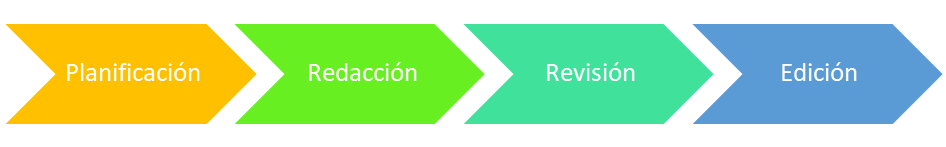 Adaptación al contexto comunicativo: la expresión escrita varía según la situación , a quién va dirigida o el fin de la misma. Por ello trabajaremos la narración , la descripción y el diálogo desde diferentes formatos para que desarrolle sus habilidades a la hora de adaptar sus conocimientos a las diferentes situaciones comunicativas o  medios por el que se dé ( analógica /digital; formato sincrónico/ formato asíncrono). Recursos para la escritura: La escritura podrá venir acompañada de dibujos o pictogramas que facilitarán su aprendizaje, pudiendo realizar unos propios o usar recursos de ARASAAC.  Si se utilizara una plataforma digital , es recomendable usar aquellas que dan opción a la edición del sonido, presentando el contenido de forma multisensorial.  Así mismo se fomentará la escritura creativa a través de dinámicas motivadoras.Contextualización de la gramática: La parte más formal de la lengua se irá desarrollando de manera progresiva e introducida de forma contextualizada dentro de los contenidos que desarrollemos. Así mismo usaremos todos los recursos que estén a nuestro alcance para hacer el aprendizaje significativo, a través de la motivación . Para ello, podremos utilizar gamificaciones, esquemas o mapas mentales, lapbooks, etc.Será interesante el uso de la  gramática inductiva como estrategia de aprendizaje: se presentan los conocimientos  de la gramática a través actividades contextualizadas con el hilo conductor o tema a trabajar en un contexto comunicativo, se extraen las estructuras gramaticales, se reflexiona sobre el uso de las estructuras, se deduce la norma gramatical u ortográfica, se  sistematiza la estructura según contexto y finalmente la revisa.B. MultilingüismoB. MultilingüismoEl aprendizaje de la Lengua Aragonesa debe realizarse desde la reflexión sobre el funcionamiento de la misma. La vinculación con los saberes previos del alumnado en relación con otras lenguas familiares  y su habilidad para crear conexiones con estas, facilitarán un aprendizaje significativo y comprensivo. La visualización del Aragonés dentro del mapa lingüístico de las lenguas más cercanas al alumnado le aportará  valor como patrimonio inmaterial y romperá estereotipos y prejuicios, visualizando a la lengua aragonesa como un sistema de ideas y representaciones simbólicas únicas. El aprendizaje de la Lengua Aragonesa debe realizarse desde la reflexión sobre el funcionamiento de la misma. La vinculación con los saberes previos del alumnado en relación con otras lenguas familiares  y su habilidad para crear conexiones con estas, facilitarán un aprendizaje significativo y comprensivo. La visualización del Aragonés dentro del mapa lingüístico de las lenguas más cercanas al alumnado le aportará  valor como patrimonio inmaterial y romperá estereotipos y prejuicios, visualizando a la lengua aragonesa como un sistema de ideas y representaciones simbólicas únicas. Conocimientos, destrezas y actitudesOrientaciones para la enseñanza Estrategias y técnicas elementales de detección de las carencias comunicativas y las limitaciones derivadas del nivel de competencia en la lengua aragonesa en relación con el resto de lenguas familiares.Iniciación a las estrategias elementales para identificar y utilizar unidades lingüísticas (léxico, morfosintaxis, patrones sonoros, etc.) a partir de la comparación de las lenguas y variedades que conforman el repertorio lingüístico personal.Identificación, con acompañamiento, de prejuicios y estereotipos lingüísticos.Uso de un lenguaje no discriminatorio y respetuoso con las diferencias.La diversidad etno-cultural y lingüística como riqueza y herramienta de reflexión interlingüística.El punto de partida del aprendizaje será el bagaje de conocimientos con el que el alumnado se inicie en el aprendizaje de la lengua aragonesa por lo que la comparativa con otras lenguas familiares será una herramienta imprescindible en el aprendizaje. Se trabajará desde la semejanza con el castellano, el francés o el inglés en mayor medida y en otras en las que se pudiera dar una semejanza útil para el alumnado. Por ejemplo, podrán averiguar una palabra en aragonés desde una en castellano poniendo en práctica las  formaciones propias del aragonés: (ej:)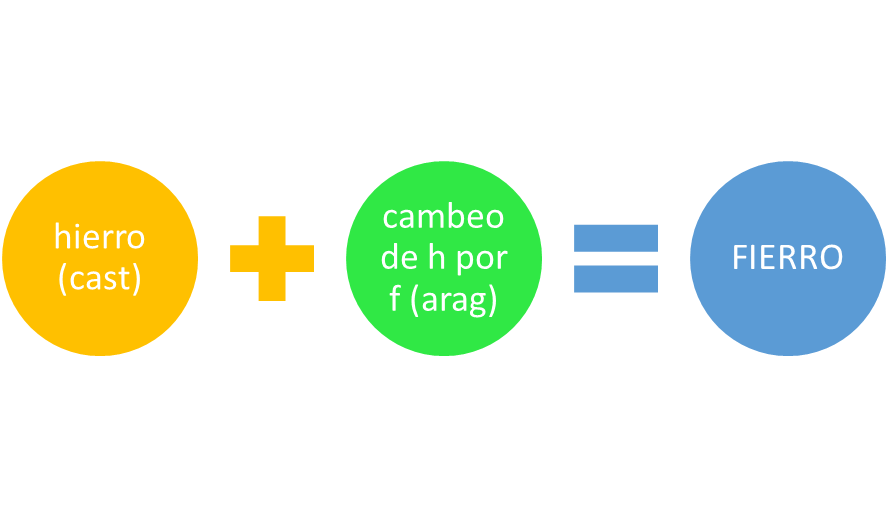 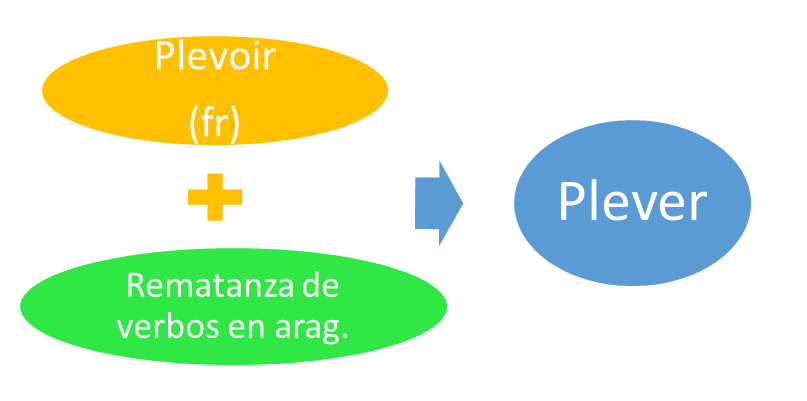 La lengua aragonesa arrastra de forma histórica una serie de estereotipos y prejuicios que desde la escuela no deben perpetuarse más. Para ello, el alumnado aprenderá a poner en valor el aragonés como una lengua románica de importancia histórico-cultural dentro del panorama multilingüe de España y en Europa como patrimonio inmaterial  y  a través del conocimiento y análisis de las causas por las que se ha llegado a esos estereotipos, su lugar como lengua europea y su protección como patrimonio inmaterial de la humanidad. C. EtnolingüísticaC. EtnolingüísticaLas lenguas conforman espacios simbólicos y sociales con dinámicas particulares. Este bloque  agrupa los saberes acerca de los aspectos culturales de la lengua aragonesa que le confieren su singularidad y le dan un determinado carácter, diferenciándose y asemejándose a otras lenguas, como su historia y su  cultura, y que son fundamentales para su conocimiento en profundidad  y deben integrarse en la enseñanza de la misma. Las lenguas conforman espacios simbólicos y sociales con dinámicas particulares. Este bloque  agrupa los saberes acerca de los aspectos culturales de la lengua aragonesa que le confieren su singularidad y le dan un determinado carácter, diferenciándose y asemejándose a otras lenguas, como su historia y su  cultura, y que son fundamentales para su conocimiento en profundidad  y deben integrarse en la enseñanza de la misma. Conocimientos, destrezas y actitudesOrientaciones para la enseñanzaEl Aragonés como medio de comunicación y relación con personas de otros lugares de la Comunidad Autónoma de Aragón o de España donde se den rasgos de la lengua aragonesa.Aspectos socioculturales y sociolingüísticos elementales y más significativos relativos a las costumbres y la vida cotidiana en Aragón en las zonas de uso histórico predominante de la misma, en el resto de Aragón y en zonas próximas con influencia aragonesa..Iniciación a las estrategias básicas de uso común para entender y apreciar la diversidad lingüística con otras lenguas cercanas y con las variedades lingüísticas, la  cultura y artística, atendiendo a valores ecosociales y democráticos.Identificación, con acompañamiento, de prejuicios y estereotipos lingüísticos.Uso de un lenguaje no discriminatorio y respetuoso con las diferencias.Relación de los textos leídos y otras manifestaciones artísticas y culturales.Ámbitos de la Lengua Aragonesa: La Lengua Aragonesa está vinculada a todas las expresiones humanas que se desarrollaron a la vez que la lengua por lo que será imprescindible para el conocimiento íntegro de la misma conocer diferentes ámbitos de la sociedad aragonesa en donde el aragonés tenga un lugar destacado o lo haya tenido y perdido, haciendo una valoración de la situación del aragonés en la actualidad. Tradición y folclore: Se iniciará al alumnado en el conocimiento de las tradiciones aragonesas empezando por las propias de su zona. Se buscará la representación del Aragonés en todos los ámbitos socioculturales.Orientaciones sobre temas: Se podrán trabajar, sin perjuicio de otros temas que pudieran ser interesantes para el proceso de enseñanza aprendizaje de la lengua los siguientes temas :Tradiciones en referencia fechas señaladas: Navidad, Santos de invierno, Carnaval,  Semana Santa, Fiestas de cada localidad, etc.Trabajos tradicionales: labranza, cosecha, matacochín, etc. Música y organología de Aragón.Textos propios de la tradición literaria: textos de tradición oral como fábulas, leyendas, canciones populares, cuentos, etc. Historia de Aragón: reyes, momentos históricos relevantes, Lugares de Aragón: toponimia, zonas de interés cultural , monumentos, etc.Entorno natural de Aragón: animales, insectos, matas, plantas, árboles, especies autóctonas de Aragón, zonas de interés natural como parques naturales, etc. Aragón en el arte: personajes relevantes del mundo del arte como pintores, escultores, cineastas, etc. Literatura en Aragón: autores y autoras relevantes en Aragón por sus obras literarias, destacando los de obra en aragonés. Inventos de Aragón:  aportaciones e inventos creados en Aragón con relevancia a nivel mundial.Ciencia en Aragonés: personajes científicos históricos, el universo en Aragón, el cuerpo humano, etc. A. Comunicación oral y escritaA. Comunicación oral y escritaEl proceso de aprendizaje de la lengua aragonesa se debe desarrollar desde una dimensión funcional, utilizada como una herramienta comunicativa más con valor. Por ello, el aprendizaje se debe iniciar desde una perspectiva proactiva, en donde el alumnado desarrolle sus habilidades lingüísticas  en situaciones comunicativas jerarquizadas en complejidad que requieran de más conocimientos, destrezas y actitudes, en contextos realistas y significativos.El proceso de aprendizaje de la lengua aragonesa se debe desarrollar desde una dimensión funcional, utilizada como una herramienta comunicativa más con valor. Por ello, el aprendizaje se debe iniciar desde una perspectiva proactiva, en donde el alumnado desarrolle sus habilidades lingüísticas  en situaciones comunicativas jerarquizadas en complejidad que requieran de más conocimientos, destrezas y actitudes, en contextos realistas y significativos.Conocimientos, destrezas y actitudesOrientaciones para la enseñanza A.1. Comunicación oral: Habla y EscuchaAutoconfianza y reflexión sobre el aprendizaje. El error como parte integrante del proceso.Estrategias básicas de uso común para la comprensión y la producción de textos orales, multimodales breves, sencillos y contextualizados.Estrategias de interpretación de elementos básicos de la comunicación no verbal.Estrategias de identificación e interpretación del sentido global del texto y de integración de la información explícita de textos orales y multimodales sencillos.Estrategias de escucha activa en la resolución dialogada de los conflictos, teniendo en cuenta la perspectiva de género.Conocimientos, destrezas y actitudes elementales que permiten iniciarse en actividades de mediación en situaciones cotidianas básicasConvenciones y estrategias de cortesía lingüística básicas de uso común, en formato síncrono o asíncrono, para iniciar, mantener y terminar la comunicación, tomar y ceder la palabra, pedir y dar indicaciones, etc; y detección de posibles usos discriminatorios del lenguaje verbal y no verbal.Funciones comunicativas básicas de uso común adecuadas al ámbito y al contexto de forma oral: saludar, despedirse, presentar y presentarse; describir personas, objetos y lugares; pedir e intercambiar información sobre cuestiones cotidianas; describir rutinas; dar indicaciones e instrucciones; expresar el tiempo, la medida, cantidad y el espacio.Construcción, valoración y comunicación de Modelos contextuales y géneros discursivos básicos de uso común en la comprensión, producción y coproducción de textos orales, multimodales, breves y sencillos, literarios y no literarios tales como, instrucciones, normas, avisos o conversaciones reguladoras de la convivencia mediante la planificación y producción..Intención comunicativa y claves de la tipología textual básica: narración, descripción, diálogo y exposición.Herramientas analógicas y digitales básicas de uso común para la comprensión, producción y coproducción oral, escrita y multimodal; y plataformas virtuales de interacción y colaboración educativa.  Interés por expresarse oralmente con pronunciación y entonación adecuadas.A.2 . Comunicación escrita: LeerEstrategias elementales para la comprensión de textos escritos, multimodales de extensión media y contextualizados.Estrategias elementales  para comparar información de distintas fuentes, buscando la veracidad de las mismas.Estrategias elementales  para la lectura guiada, compartida y comentada  de  obras o fragmentos variados y diversos de la literatura en aragonés adecuados a sus intereses.Estrategias para la expresión de gustos e intereses. Inicio de la construcción de la identidad lectora. Recursos para el aprendizaje y estrategias eficientes de búsqueda guiada de información en medios analógicos y digitales.Herramientas analógicas y digitales básicas tales como plataformas virtuales de interacción y colaboración educativa de uso común para la comprensión escrita y multimodal. Léxico eficaz y de interés para el alumnado relativo a los temas o hilos conductores seleccionados .Los elementos constitutivos esenciales de la obra literaria (tema, personajes, trama, escenario) en la construcción acompañada del sentido de la obra.Lectura expresiva, dramatización o interpretación de fragmentos atendiendo a los procesos de comprensión y al nivel de desarrollo.Patrones sonoros, acentuales y de entonación básicos de uso común, y funciones comunicativas generales asociadas a dichos patrones.Funcionamiento elemental de la biblioteca de aula o de centro como escenario de actividades literarias compartidas. Comunidades lectoras.A.3 Comunicación escrita: EscribirModelos contextuales y géneros discursivos básicos de uso común en la comprensión, producción y coproducción de textos escritos y multimodales, breves y sencillos, literarios y no literarios tales como cuentos, recetas, cartas o biografías, teatros  o libres. Cuidado en la presentación de las producciones escritas.Estrategias eficientes de escritura, individuales o grupales, de textos escritos y multimodales sencillos, en diferentes soportes, próximos a su experiencia personal y con diferentes propósitos y contextos comunicativos. Mecanismos de coherencia y cohesión elementales, con especial atención a las repeticiones y sinónimos, y al orden de oraciones y párrafos.Intención comunicativa y claves de la tipología textual básica: narración, descripción, diálogo.Funciones comunicativas básicas de uso común adecuadas al ámbito y al contexto de forma escrita: saludar, despedirse, presentar y presentarse; describir personas, objetos y lugares; pedir e intercambiar información sobre cuestiones cotidianas; describir rutinas; dar indicaciones e instrucciones; expresar el tiempo, la cantidad y el espacio.Léxico elemental y de interés para el alumnado relativo a relaciones interpersonales básicas, vivienda, lugares y entornos cercanos .Herramientas analógicas y digitales básicas de uso común para la comprensión, producción y coproducción  escrita y multimodal; y plataformas virtuales de interacción y colaboración educativa.Elementos gráficos y paratextuales sencillos que facilitan la organización y la comprensión del texto.Herramientas analógicas y digitales elementales para la comprensión y producción oral, escrita y multimodal.A.4. Conocimiento formal de la lengua: Gramática y OrtografíaUnidades lingüísticas básicas de uso común y significados asociados a dichas estructuras tales como expresión de la entidad y sus propiedades, cantidad y número, espacio y las relaciones espaciales, afirmación, exclamación, negación, interrogación.Léxico elemental y de interés para el alumnado relativo a relaciones interpersonales próximas, vivienda, lugares y entornos cercanos.Patrones sonoros, acentuales y de entonación básicos de uso común, y funciones comunicativas generales asociadas a dichos patrones.Convenciones ortográficas básicas de uso común y significados asociados a los formatos y elementos gráficos.Estrategias elementales para el uso guiado de diccionarios, en distintos soportes.Uso de la lengua y asertividad: El aprendizaje de una lengua ha de ser desde una perspectiva proactiva en donde el alumnado no sea un sujeto pasivo sino que desarrolle desde el principio sus destrezas para alcanzar una comunicación exitosa con sus interlocutores u oyente. Para ello, tomaremos el error como parte indispensable en el proceso de aprendizaje, valorando las primeras producciones del alumnado de forma positiva aunque no sean correctas y corrigiendo posteriormente las fórmulas, léxico o pronunciación para que la asertividad del alumnado no se vea  perjudicada y puedan producirse posteriormente situaciones de inhibición. Si bien no darán cabida las faltas de respeto, un lenguaje inapropiado o falta de cortesía en el diálogo. Perspectiva proactiva dentro del aula para su uso en la vida real: Desarrollaremos la lengua desde el planteamiento de diferentes situaciones en las que deba aprender a escuchar de forma activa para saber qué información le requieren y en las que deba saber expresarse para responder a  necesidades cotidianas dentro  y fuera del aula, discriminar elementos básicos del lenguaje no verbal (expresiones faciales, gestos, postura, proximidad y paralenguaje) y en las que sepa mediar con sus interlocutores, es decir,  ayudando a los interlocutores a entender su mensaje a través de las siguientes herramientas: resumirparafrasearapostillarintermediarinterpretarnegociarCreación de situaciones de comunicación: Se crearán dinámicas de diálogos sobre temas relacionados con los temas a tratar, por ejemplo dar su opinión sobre una lectura hecha en clase.Un buen recurso seguirán siendo las dramatizaciones en donde el alumnado tenga que poner en práctica los conocimientos aprendidos sobre el tema y sus habilidades a poner en uso ante la interacción con otra persona, ceder la palabra, etc, como por ejemplo, en una dramatización sobre hacer una compra en una tienda, respetando el turno de palabra y solucionando los conflictos de forma dialogada.  Funciones comunicativas: además del fomento y refuerzo de las trabajadas en el primer ciclo se desarrollarán las siguientes funciones:Regulación de la acción: pedir ayuda, ej: me puedes aduyar a replegar?; dar órdenes o solicitar algo, ej: primero fez … e dimpués fez…; ofrecer ayuda, ej: quiers que t’ aduye?; pedir permiso, ej: se puede pasar?; sugerir acciones, ej: poderbanos…; animar a hacer algo, ej: vienga!Metalingüística: explicar el significado de palabras concretas; verificar la corrección o incorrección de palabras y frases en un contexto determinado; clasificar palabras según el campo semántico al que pertenezca; interpretar el significado de adivinanzas, chistes, etc; hablar sobre el significado de expresiones ( refranes, frases hechas, dichos…).obtener información: preguntar sobre un tema de interés general, ej: qué ha pasato?; solicitar identificación de personas o cosas, ej: qué ye?; pedir la opinión de alguien , ej: qué te parixe?; preguntar para obtener informaciones y resolver cuestiones de la vida cotidiana, ej: qué ora ye?informar subjetiva y objetivamente: expresar bienestar o malestar, ej: isto me cuaca, tiengo fambre; expresar sentimientos o estados de ánimo positivos o negativos, ej: qué poliu!, qué fastio!; expresar sentimientos o estados de ánimo neutros ( curiosidad, perplejidad), ej: qué quiers dizir, de veras?gestión de la comunicación y fórmulas sociales: pedir permiso , ej: se puede fer…; elogiar, ej: lo has feito prou bien, norabuena; invitar, ej: quiero convidar-te a o mio cabo d’año.  Adaptación al contexto comunicativo: Trabajaremos desde diferentes formatos para que desarrolle sus habilidades a la hora de adaptar sus conocimientos a las diferentes situaciones comunicativas o  medios por el que se dé (analógicas o digital; en formato sincrónico o formato asíncrono).Recursos para el aprendizaje de la lengua: uno de los grandes recursos para el aprendizaje de la lengua a nivel oral y de escucha será la música, por lo que prestaremos especial atención a todas las posibilidades expresivas que nos ofrece como recurso. La música y la lengua poseen muchas similitudes ( ritmo, entonación, pausas, etc) siendo un elemento cercano al niño desde su nacimiento con el canto de sus padres , que podremos usar como recurso haciendo uso del repertorio no solo folclórico sino de todas aquellas canciones infantiles o no que puedan ser de interés para el alumnado.A través de la canción el alumnado desarrolla el aprendizaje de la palabra y el uso de melodía y ritmo ayuda a la memorización del léxico. Además, posibilita la presentación de los textos para trabajar de forma multisensorial y motivadora. A continuación, ejemplos de recursos para trabajar la escucha con audios en diferentes dialectos en https://www.lenguasdearagon.org/recursos-sonoros-y-videograficos/  o los podcast de https://www.lenguasdearagon.org/Chisla-radio/Estrategias de lectura: Para el desarrollo de unas buenas estrategias de lectura podremos seguir el siguiente guión para desarrollar con el alumnado:Predecir: determinar de qué va a hablar el texto según el título y el contexto, si es analógico o digital, etc.Visualizar: crear una imagen mental sobre lo leídoPreguntar: qué, quién, por qué, etcconectar: relacionar el texto con conocimientos previos o experienciasIdentificar: discriminar ideas principales  y palabras clave.Inferir: utilizar datos e ideas del texto para elaborar conclusionesEvaluar: elaborar una opinión sobre los leídoTipos de lecturas: La audición de la lectura pasará a un segundo plano y daremos paso  a la lectura guiada, la lectura compartida a nivel de aula o por grupos para desarrollar la autonomía y la comentada para desarrollar el análisis y reflexión. Se iniciará en la lectura partiendo prioritariamente de la variedad dialectal, sin perjuicio de la lengua estándar e iniciándose en el reconocimiento de otras variedades a través de la diferencia con la propia.. En este ciclo fomentaremos la construcción de la identidad lectora exponiendo al alumnado textos de diferente tipología para que  encuentre el aragonés  como fuente de comunicación, de placer, de juego, de entretenimiento, de conocimiento de otros mundos, tiempos y culturas y de aprendizaje.  Seguirán siendo de interés los textos narrativos, dramáticos y líricos como en primer ciclo, pero será recomendable también el uso de textos informativos, como noticias o biografías; periodísticos como entrevistas, iniciación a la búsqueda de información científica; epistolar, con el que puedan expresar sus inquietudes y poner en uso sus conocimientos sobre la lengua; y humorísticos.  En todas ellas se potenciará el uso correcto de los patrones sonoros, por ejemplo del fonema x , palatizaciones, etc. Recursos literarios: https://www.consello.org/fuellas/https://www.roldedeestudiosaragoneses.org/papirroi-revista-infantil-aragoneshttps://www.lenguasdearagon.org/publicaciones/Uso de la lengua y asertividad: El aprendizaje de una lengua ha de ser desde una perspectiva proactiva en donde el alumnado no sea un sujeto pasivo sino que desarrolle desde el principio sus destrezas para alcanzar una expresión escrita exitosa. Para ello, tomaremos el error como parte indispensable en el proceso de aprendizaje, valorando las primeras producciones del alumnado de forma positiva aunque no sean correctas y corrigiendo posteriormente el léxico, la gramática u ortografía para que la asertividad del alumnado no se vea  perjudicada y puedan producirse posteriormente situaciones de inhibición. Si bien no darán cabida las faltas de respeto, un lenguaje inapropiado o falta de cortesía en el discurso escrito. Tipos de  escritura: continuaremos con el desarrollo de la escritura con actividades menos guiadas que en el primer ciclo para que pueda desarrollar la autonomía. Partiremos de temas sencillos y  cercanos al alumnado, contextualizados dentro del hilo conductor o tema  a trabajar pero próximos a sus vivencias e intereses, pero ampliando, según sus características madurativas a textos de temática menos infantil, partiendo prioritariamente de la variedad lingüística, sin perjuicio de la lengua estándar.  Estrategias de escritura: la planificación, redacción, revisión y la edición deberán ser  habilidades asentadas por el alumnado en la escritura durante este ciclo. Adaptación al contexto comunicativo: la expresión escrita varía según la situación , a quién va dirigida o el fin de la misma. Por ello trabajaremos la narración , la descripción y el diálogo desde diferentes formatos para que desarrolle sus habilidades a la hora de adaptar sus conocimientos a las diferentes situaciones comunicativas o  medios por el que se dé ( analógica /digital; formato sincrónico/ formato asíncrono). Recursos para la escritura: La escritura podrá venir acompañada de dibujos o pictogramas que facilitarán su aprendizaje, pudiendo realizar unos propios o usar recursos de Arasaac.  Si se utilizara una plataforma digital , es recomendable usar aquellas que dan opción a la edición del sonido, presentando el contenido de forma multisensorial, por ejemplo. Así mismo se fomentará la escritura creativa a través de dinámicas motivadoras como por ejemplo el desarrollo de un texto, una historia corta y sencilla a partir de dos palabras dadas, bien dentro del mismo campo semántico,  antónimas o antagónicas. Por ejemplo, el siguiente ejercicio: https://www.canva.com/design/DAE3epN8FDw/ix2LDKzRDNVavdkOiWUA8A/view?utm_content=DAE3epN8FDw&utm_campaign=designshare&utm_medium=link&utm_source=publishsharelink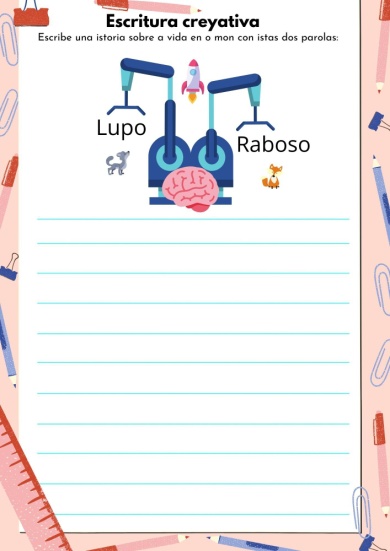 Contextualización de la gramática: La parte más formal de la lengua se irá desarrollando de manera progresiva e introducida de forma contextualizada dentro de los contenidos que desarrollemos.Será interesante el uso de la  gramática inductiva como estrategia de aprendizaje. Se presentan  los conocimientos  de la gramática a través  actividades contextualizadas con el hilo conductor o tema a trabajar en un contexto comunicativo; se extraen las estructuras gramaticales ; se reflexiona sobre el uso de las estructuras; se deduce la norma gramatical u ortográfica, se  sistematiza la estructura según contexto; y finalmente la revisa.Recursos: usaremos todos los recursos que estén a nuestro alcance para hacer el aprendizaje significativo, a través de la motivación. Para ello, podremos utilizar gamificaciones, esquemas o mapas mentales, lapbooks, etc. También serán de mucha utilidad ejercicios de autocorrección digitales, por ejemplo: https://es.liveworksheets.com/js84443iyhttps://www.lenguasdearagon.org/wp-content/uploads/2016/06/Ejercicios-iniciacion-rellenable.pdfB. MultilingüismoB. MultilingüismoEl aprendizaje de la lengua aragonesa debe realizarse desde la reflexión sobre el funcionamiento de la misma. La vinculación con los saberes previos del alumnado en relación con otras lenguas familiares  y su habilidad para crear conexiones con estas, facilitarán un aprendizaje significativo y comprensivo. La visualización del aragonés dentro del mapa lingüístico de las lenguas más cercanas al alumnado le aportará  valor como patrimonio inmaterial y romperá estereotipos y prejuicios, visualizando a la lengua aragonesa como un sistema de ideas y representaciones simbólicas únicas. El aprendizaje de la lengua aragonesa debe realizarse desde la reflexión sobre el funcionamiento de la misma. La vinculación con los saberes previos del alumnado en relación con otras lenguas familiares  y su habilidad para crear conexiones con estas, facilitarán un aprendizaje significativo y comprensivo. La visualización del aragonés dentro del mapa lingüístico de las lenguas más cercanas al alumnado le aportará  valor como patrimonio inmaterial y romperá estereotipos y prejuicios, visualizando a la lengua aragonesa como un sistema de ideas y representaciones simbólicas únicas. Conocimientos, destrezas y actitudesOrientaciones para la enseñanza Estrategias y técnicas elementales de detección de las carencias comunicativas y las limitaciones derivadas del nivel de competencia en la lengua aragonesa en relación con el resto de lenguas familiares.Iniciación a las estrategias elementales para identificar y utilizar unidades lingüísticas (léxico, morfosintaxis, patrones sonoros, etc.) a partir de la comparación de las lenguas y variedades que conforman el repertorio lingüístico personal.Identificación y análisis, con acompañamiento, de prejuicios y estereotipos lingüísticos.Uso de un lenguaje no discriminatorio y respetuoso con las diferencias.La diversidad etno-cultural y lingüística como riqueza y herramienta de reflexión interlingüística.Iniciación a estrategias y herramientas básicas de uso común de autoevaluación y coevaluación, analógicas y digitales, individuales y cooperativas.Léxico y expresiones elementales para comprender enunciados sobre la comunicación, la lengua y el aprendizaje (metalenguaje).Aprendizaje significativo: El punto de partida de todo aprendizaje se basará en el conocimiento previo con el que el alumnado acceda al segundo ciclo. Por la situación actual del aragonés en las aulas nos podemos encontrar alumnado que se inicia en la Lengua Aragonesa en el segundo o tercer ciclo, es decir, sin cursar el primer ciclo de primaria. Aunque, existirán carencias en cuanto al aragonés se refiere, su competencia lingüística en el resto de lenguas familiares será mayor y deberemos sacar partido a ese hecho por lo que la comparativa con otras lenguas familiares será una herramienta imprescindible en el aprendizaje. Se trabajará desde la semejanza con el castellano, el francés o el inglés en mayor medida y en otras en las que se pudiera dar una semejanza útil para el alumnado y equilibrar sus posibles carencias tras su detección. Así mismo, se presentará el aprendizaje de los diferentes dialectos como herramienta para comprender de manera más completa la lengua y su evolución, desarrollando habilidades de entendimiento entre valles y sus diferencias dialectales, fomentando el respeto y valorando la diferencia como una riqueza cultural. Recursos: trabajaremos expresiones y frases hechas y la búsqueda de frases similares en otras lenguas familiares , acompañadas de imágenes. Prejuicios y estereotipos: La lengua aragonesa arrastra de forma histórica una serie de estereotipos y prejuicios que desde la escuela no deben perpetuarse más. Para ello, el alumnado aprenderá a poner en valor el aragonés como una lengua románica de importancia histórico-cultural dentro del panorama multilingüe de España y en Europa como patrimonio inmaterial  y  a través del conocimiento y análisis de las causas por las que se ha llegado a esos estereotipos, su lugar como lengua europea y su protección como patrimonio inmaterial de la humanidad.C. EtnolingüísticaC. EtnolingüísticaLas lenguas conforman espacios simbólicos y sociales con dinámicas particulares. Este bloque  agrupa los saberes acerca de los aspectos culturales de la lengua aragonesa que le confieren su singularidad y le dan un determinado carácter, diferenciándose y asemejándose a otras lenguas, como su historia y su  cultura, y que son fundamentales para su conocimiento en profundidad  y deben integrarse en la enseñanza de la misma. Las lenguas conforman espacios simbólicos y sociales con dinámicas particulares. Este bloque  agrupa los saberes acerca de los aspectos culturales de la lengua aragonesa que le confieren su singularidad y le dan un determinado carácter, diferenciándose y asemejándose a otras lenguas, como su historia y su  cultura, y que son fundamentales para su conocimiento en profundidad  y deben integrarse en la enseñanza de la misma. Conocimientos, destrezas y actitudesOrientaciones para la enseñanzaEl Aragonés como medio de comunicación y relación con personas de otros lugares de la Comunidad Autónoma de Aragón o de España donde se den rasgos de la lengua aragonesa.Aspectos socioculturales y sociolingüísticos elementales y más significativos relativos a las costumbres y la vida cotidiana en Aragón en las zonas de uso histórico predominante de la misma, en el resto de Aragón y en zonas próximas con influencia aragonesa..Iniciación a las estrategias básicas de uso común para entender y apreciar la diversidad lingüística con otras lenguas cercanas y con las variedades dialectales, cultural y artística, atendiendo a valores ecosociales y democráticos.Identificación, con acompañamiento, de prejuicios y estereotipos lingüísticos.Uso de un lenguaje no discriminatorio y respetuoso con las diferencias.Relación de los textos leídos y otras manifestaciones artísticas y culturales.Ámbitos de la Lengua Aragonesa: La Lengua Aragonesa está vinculada a todas las expresiones humanas que se desarrollaron a la vez que la lengua por lo que será imprescindible para el conocimiento íntegro de la misma conocer diferentes ámbitos de la sociedad aragonesa en donde el aragonés tenga un lugar destacado o lo haya tenido y perdido, haciendo una valoración de la situación del aragonés en la actualidad. Tradición y folclore: Se continuará mostrando al alumnado las tradiciones aragonesas empezando por las propias de su zona. Se buscará la representación del aragonés en todos los ámbitos socioculturales.Orientaciones sobre temas: Se podrán trabajar, sin perjuicio de otros temas que pudieran ser interesantes para el proceso de enseñanza aprendizaje de la lengua los siguientes temas :Tradiciones en referencia fechas señaladas: Navidad, Santos de invierno, Carnaval,  Semana Santa, Fiestas de cada localidad, etc.Trabajos tradicionales: labranza, cosecha, matacochín, etc. Música y organología de Aragón.Textos propios de la tradición literaria: textos de tradición oral como fábulas, leyendas, canciones populares, cuentos, etc. Historia de Aragón: reyes, momentos históricos relevantes, Lugares de Aragón: toponimia, zonas de interés cultural , monumentos, etc.Entorno natural de Aragón: animales, insectos, matas, plantas, árboles, especies autóctonas de Aragón, zonas de interés natural como parques naturales, etc. Aragón en el arte: personajes relevantes del mundo del arte como pintores, escultores, cineastas, etc. Literatura en Aragón: autores y autoras relevantes en Aragón por sus obras literarias, destacando los de obra en Aragonés. Inventos de Aragón: aportaciones e inventos creados en Aragón con relevancia a nivel mundial.Ciencia en Aragonés: personajes científicos históricos, el universo en Aragón, el cuerpo humano, etc.A. Comunicación oral y escritaA. Comunicación oral y escritaEl proceso de aprendizaje de la lengua aragonesa se debe desarrollar desde una dimensión funcional , utilizada como una herramienta comunicativa más con valor. Por ello, el aprendizaje se debe iniciar desde una perspectiva proactiva, en donde el alumnado desarrolle sus habilidades lingüísticas  en situaciones comunicativas jerarquizadas en complejidad que requieran de más conocimientos, destrezas y actitudes, en contextos realistas y significativos.El proceso de aprendizaje de la lengua aragonesa se debe desarrollar desde una dimensión funcional , utilizada como una herramienta comunicativa más con valor. Por ello, el aprendizaje se debe iniciar desde una perspectiva proactiva, en donde el alumnado desarrolle sus habilidades lingüísticas  en situaciones comunicativas jerarquizadas en complejidad que requieran de más conocimientos, destrezas y actitudes, en contextos realistas y significativos.Conocimientos, destrezas y actitudesOrientaciones para la enseñanza A.1. Comunicación oral: Habla y EscuchaAutoconfianza y reflexión sobre el aprendizaje. El error como parte integrante del proceso.Estrategias básicas de uso común para la comprensión y la producción de textos orales, multimodales breves, sencillos y contextualizados.Estrategias de interpretación de elementos básicos de la comunicación no verbal.Conocimientos, destrezas y actitudes que permiten iniciarse en actividades de mediación en situaciones cotidianas básicasEstrategias de identificación e interpretación del sentido global del texto y de integración de la información explícita de textos orales y multimodales sencillos.Estrategias de escucha activa en la resolución dialogada de los conflictos, teniendo en cuenta la perspectiva de género.Conocimientos, destrezas y actitudes elementales que permiten iniciarse en actividades de mediación en situaciones cotidianas básicasConvenciones y estrategias conversacionales básicas, en formato síncrono o asíncrono, para iniciar, mantener y terminar la comunicación, tomar y ceder la palabra, pedir y dar aclaraciones y explicaciones, comparar y contrastar, colaborar, etc.Funciones comunicativas básicas adecuadas al ámbito y al contexto: saludar, despedirse, presentar y presentarse; describir personas, objetos y lugares; situar eventos en el tiempo; situar objetos, personas y lugares en el espacio; pedir e intercambiar información sobre cuestiones cotidianas; describir rutinas; dar indicaciones e instrucciones; expresar la pertenencia y la cantidad.Unidades lingüísticas básicas y significados asociados a dichas unidades tales como expresión de la entidad y sus propiedades, cantidad y número, el espacio y las relaciones espaciales, el tiempo, la afirmación, la negación, la interrogación y la exclamación, relaciones lógicas elementales.Construcción, valoración y comunicación de modelos contextuales y géneros discursivos básicos de uso común en la comprensión, producción y coproducción de textos orales, multimodales, breves y sencillos, literarios y no literarios: características y reconocimiento del contexto, organización y estructuración según la estructura interna.Intención comunicativa y claves de la tipología textual básica: narración, descripción, diálogo y exposición.Herramientas analógicas y digitales básicas de uso común para la comprensión, producción y coproducción oral y multimodal; y plataformas virtuales de interacción y colaboración educativa (aulas virtuales, videoconferencias, herramientas digitales colaborativas...) para el aprendizaje, la comunicación y el desarrollo de proyectos con hablantes o estudiantes de la lengua aragonesa. Interés por expresarse oralmente con pronunciación y entonación adecuadas.Léxico básico y de interés para el alumnado, relativo a identificación personal, relaciones interpersonales próximas, lugares y entornos cercanos, ocio y tiempo libre, vida cotidiana.A.2 . Comunicación escrita: LeerEstrategias elementales para la comprensión de textos escritos, multimodales de extensión media y contextualizados.Estrategias elementales  para comparar información de distintas fuentes, buscando la veracidad de las mismas.Estrategias elementales  para la lectura guiada, compartida y comentada  de  obras o fragmentos variados y diversos de la literatura en aragonés adecuados a sus intereses.Estrategias para la expresión de gustos e intereses. Inicio de la construcción de la identidad lectora. Modelos contextuales y géneros discursivos básicos en la comprensión, producción y coproducción de textos  escritos y multimodales, breves y sencillos, literarios y no literarios: características y reconocimiento del contexto, organización y estructuración según la estructura interna.Recursos para el aprendizaje y estrategias eficientes de búsqueda guiada de información en medios analógicos y digitales.Herramientas analógicas y digitales básicas de uso común para la comprensión, producción y coproducción  escrita y multimodal; y plataformas virtuales de interacción y colaboración educativa (aulas virtuales, videoconferencias, herramientas digitales colaborativas...) para el aprendizaje, la comunicación y el desarrollo de proyectos con hablantes o estudiantes de la lengua aragonesa.Léxico básico y de interés para el alumnado, relativo a identificación personal, relaciones interpersonales próximas, lugares y entornos cercanos, ocio y tiempo libre, vida cotidiana.Los elementos constitutivos esenciales de la obra literaria (tema, personajes, trama, escenario) en la construcción acompañada del sentido de la obra.Lectura expresiva, dramatización o interpretación de fragmentos atendiendo a los procesos de comprensión y al nivel de desarrollo.Patrones sonoros, acentuales y de entonación básicos de uso común, y funciones comunicativas generales asociadas a dichos patrones.Funcionamiento elemental de la biblioteca de aula o de centro como escenario de actividades literarias compartidas. Comunidades lectoras.Propiedad intelectual de las fuentes consultadas y contenidos utilizados.A.3 Comunicación escrita: EscribirModelos contextuales y géneros discursivos básicos de uso común en la comprensión, producción y coproducción de textos escritos y multimodales, breves y sencillos, literarios y no literarios tales como cuentos, recetas, cartas o biografías, teatros  o libres. Cuidado en la presentación de las producciones escritas.Estrategias eficientes de escritura, individuales o grupales, de textos escritos y multimodales sencillos, en diferentes soportes, próximos a su experiencia personal, y con diferentes propósitos y contextos comunicativos. Conocimientos, destrezas y actitudes que permiten iniciarse en actividades de mediación en situaciones cotidianas básicasMecanismos de coherencia y cohesión elementales, con especial atención a las repeticiones y sinónimos, y al orden de oraciones y párrafos.Intención comunicativa y claves de la tipología textual básica: narración, descripción, diálogo.Modelos contextuales y géneros discursivos básicos en la comprensión, producción y coproducción de textos  escritos y multimodales, breves y sencillos, literarios y no literarios: características y reconocimiento del contexto, organización y estructuración según la estructura interna.Funciones comunicativas básicas adecuadas al ámbito y al contexto: saludar, despedirse, presentar y presentarse; describir personas, objetos y lugares; situar eventos en el tiempo; situar objetos, personas y lugares en el espacio; pedir e intercambiar información sobre cuestiones cotidianas; describir rutinas; dar indicaciones e instrucciones; expresar la pertenencia y la cantidad.Léxico básico y de interés para el alumnado, relativo a identificación personal, relaciones interpersonales próximas, lugares y entornos cercanos, ocio y tiempo libre, vida cotidiana.Herramientas analógicas y digitales básicas de uso común para la comprensión, producción y coproducción  escrita y multimodal; y plataformas virtuales de interacción y colaboración educativa.Elementos gráficos y paratextuales sencillos que facilitan la organización y la comprensión del texto.Herramientas analógicas y digitales básicas de uso común para la comprensión, producción y coproducción  escrita y multimodal; y plataformas virtuales de interacción y colaboración educativa (aulas virtuales, videoconferencias, herramientas digitales colaborativas...) para el aprendizaje, la comunicación y el desarrollo de proyectos con hablantes o estudiantes de la lengua aragonesa.Recursos para el aprendizaje y estrategias para la búsqueda guiada de información en medios analógicos y digitales.A.4. Conocimiento formal de la lengua: Gramática y OrtografíaUnidades lingüísticas básicas de uso común y significados asociados a dichas estructuras tales como expresión de la entidad y sus propiedades, cantidad y número, espacio y las relaciones espaciales, afirmación, exclamación, negación, interrogación.Léxico elemental y de interés para el alumnado relativo a relaciones interpersonales próximas, vivienda, lugares y entornos cercanos.Patrones sonoros, acentuales y de entonación básicos de uso común, y funciones comunicativas generales asociadas a dichos patrones.Convenciones ortográficas básicas de uso común y significados asociados a los formatos y elementos gráficos.Estrategias elementales para el uso guiado de diccionarios, en distintos soportes.Propiedad intelectual de las fuentes consultadas y contenidos utilizados.Recursos para el aprendizaje y estrategias para la búsqueda guiada de información en medios analógicos y digitales.Lengua funcional y uso proactivo: En el tercer ciclo continuaremos con la estrategia de uso proactivo de la lengua tomando el error como parte indispensable en el proceso de aprendizaje, valorando las producciones del alumnado de forma positiva y fomentando la autonomía y la autoevaluación. No se permitirán las faltas de respeto, un lenguaje inapropiado o falta de cortesía en el diálogo. Continuaremos desarrollando las herramientas propuestas para el segundo ciclo (resumir, parafrasear, apostillar, intermediar, interpretar y negociar) para que el alumnado pueda responder a sus necesidades comunicativas de la manera más eficaz. Mediación: Trabajaremos encaminados hacia el concepto de mediación ya introducido en el segundo ciclo. En estos niveles la medicación, es decir, la facilitación de la comunicación de uno o más hablantes que por cualquier  motivo no puedan comunicarse directamente, se desarrolle con más garantías de éxito gracias a los conocimientos, destrezas y habilidades ya adquiridos en el alumnado. En este ciclo desarrollaremos habilidades para expresar con corrección, percibir de manera correcta y salvar las barreras y diferencias que imposibilitan una comunicación directa. Creación de situaciones de comunicación: Trabajaremos desde diferentes formatos para que desarrolle sus habilidades a la hora de adaptar sus conocimientos a las diferentes situaciones comunicativas o  medios por el que se dé, preparándolo para las posibles situaciones comunicativas de fuera del aula. Funciones comunicativas: además del fomento y refuerzo de las trabajadas en los ciclos anteriores se ampliarán las siguientes funciones:Regulación de la acción: recordar a alguien alguna cosa, ej: que no se te ixuplide…; dar instrucciones, ej: primer has de fer… e dimpués…; pedir mediante la expresión de la necesidad, ej: cal lebar un libro, tenerbas que…; prohibir o desaconsejar, ej: no chiles, no faigas ixo; persuadir, convencer, aconsejar o advertir, ej: ¡para cuenta con ixo!, ¿qué te parixe si…?; planificar acciones futuras, preguntar y expresar intención, voluntad, decisión de hacer, ej: he pensato que… y he dezidito…; preguntar sobre el deseo de hacer, ej: ¿t’agana…?, ¿quiérs que….?Metalingüística: interpretar el significado de palabras desconocidas; comentar lo oportuno o no de palabras o expresiones; reflexionar sobre lo oportuno o no de estructuras morfosintácticas concretas; interpretar un lenguaje poético y figurado , ej: una metáfora; interpretar el lenguaje irónico humorístico, con doble sentido, etc. obtener información: preguntar sobre una persona, hecho o acontecimiento , ej: ¿cuántos ninos i somos?; ¿qué se fazió ayere?; preguntar a alguien sobre sus sentimientos, ej: ¿yes trista?informar subjetiva y objetivamente: prever y hacer hipótesis, ej: ¿te prexinas que …?, ¿que pasarba si…?gestión de la comunicación y fórmulas sociales: llamar a alguien, ej: siente, por favor…; responder a alguien que nos llama; pedir la palabra , ej: quiero dizir una cosa, ¿puedo fablar in inte?, Ara ye o mio turno.  Adaptación al contexto comunicativo: ( analógicos o digitales, formato sincrónico o asíncrono: hacer un video divulgativo para el día de la lengua materna.Recursos para el aprendizaje de la lengua: uno de los grandes recursos para el aprendizaje de la lengua a nivel oral y de escucha será la música, por lo que prestaremos especial atención a todas las posibilidades expresivas que nos ofrece como recurso. La música y la lengua poseen muchas similitudes (ritmo, entonación, pausas, etc) siendo un elemento cercano al niño desde su nacimiento con el canto de sus padres, que podremos usar como recurso haciendo uso del repertorio no solo folclórico sino de todas aquellas canciones infantiles o no que puedan ser de interés para el alumnado.A través de la canción el alumnado desarrolla el aprendizaje de la palabra y el uso de melodía y ritmo ayuda a la memorización del léxico. Además, posibilita la presentación de los textos para trabajar de forma multisensorial y motivadora.  Podremos hacer uso de programas o plataformas en las que se pueden editar audios para crear actividades. A continuación ejemplos de recursos para trabajar la escucha con audios en diferentes dialectos en https://www.lenguasdearagon.org/recursos-sonoros-y-videograficos/  o los podcast de https://www.lenguasdearagon.org/Chisla-radio/Estrategias de lectura: Continuaremos desarrollando estrategias de lectura para que cada vez haya más comprensión y de forma más autónoma en textos más complejos, siguiendo el siguiente esquema:Predecir: determinar de qué va a hablar el texto según el título y el contexto, si es analógico o digital, etc.Visualizar: crear una imagen mental sobre lo leídoPreguntar: qué, quién, por qué, etcconectar: relacionar el texto con conocimientos previos o experienciasIdentificar: discriminar ideas principales  y palabras clave.Inferir: utilizar datos e ideas del texto para elaborar conclusionesEvaluar: elaborar una opinión sobre los leídoTipos de lecturas: fomentaremos la lectura comentada en agrupamiento de aula o por grupos de trabajo para trabajar el análisis y la reflexión; la lectura independiente, leyendo los textos que les apetezcan bien elegidos en la biblioteca o de una selección dada por el docente o la docente; y la lectura de obras mayores en episodios de corte literario que nos permitirá conocer la obra en profundidad. Se iniciará en la lectura partiendo prioritariamente de la variedad dialectal, sin perjuicio de la lengua estándar e iniciándose en el reconocimiento de otras variedades a través de la diferencia con la propia.Identidad lectora: En este ciclo seguiremos fomentando la construcción de la identidad lectora exponiendo al alumnado textos de diferente tipología para que  encuentre el aragonés  como fuente de comunicación, de placer, de juego, de entretenimiento, de conocimiento de otros mundos, tiempos, culturas y de aprendizaje.  Presentaremos todo tipo de textos, literarios (narrativos, como fábulas, cuentos, mitos y leyendas acordes a su madurez; líricos como canciones o poemas; o dramáticos, teatrales y dramatizaciones) y no literarios (informativos como noticias o biografías; instrucciones, como recetas o manuales de uso; normativos como reglas o reglamentos; publicitarios como carteles, folletos o avisos; periodísticos como entrevistas, artículos o noticias; de información científica como monografías o enciclopedias; humorísticos o epistolares). En todas ellas se potenciará el uso correcto de los patrones sonoros, por ejemplo del fonema x , palatizaciones, etc. Recursos literarios: https://www.consello.org/fuellas/https://www.roldedeestudiosaragoneses.org/papirroi-revista-infantil-aragoneshttps://www.lenguasdearagon.org/publicaciones/Uso de la lengua y asertividad: continuaremos en el tercer ciclo con una visión metodológica proactiva y más autónoma el error continuará siendo parte indispensable en el proceso de aprendizaje, pero se fomentará la autoevaluación para localizar y solventar de forma guiada los posibles errores. No se  darán cabida las faltas de respeto, un lenguaje inapropiado o falta de cortesía en el discurso escrito. Tipos de  escritura: continuaremos con el desarrollo de la escritura con actividades menos guiadas que en ciclos anteriores para que pueda desarrollar la autonomía. Se fomentará la escritura propia y creativa con temas propios o proporcionados. Partiremos de temas sencillos y  cercanos al alumnado, contextualizados dentro del hilo conductor o tema  a trabajar pero próximos a sus vivencias e intereses ampliando, según sus características madurativas, a textos de temática menos infantil, partiendo prioritariamente de la variedad lingüística, sin perjuicio de la lengua estándar.  Estrategias de escritura: la planificación, redacción, revisión y la edición deberán ser  mecanismos ya adquiridos en el alumnado en la escritura de textos sencillos por lo que iniciaremos las destrezas hacia el desarrollo de las microhabilidades de escritura:Sintetizar (hacer un resumen); Parafrasear (explicar un texto escrito con otras palabras); Citar (reproducir un texto para hacerlo más comprensible); Traducir (traducir un texto de una lengua a otra); Apostillar (añadir notas a un texto para hacerlo más comprensible); Adecuar (adaptar un texto a una tipología concreta de lectores).Un ejemplo de actividad  podría ser el siguiente: https://www.canva.com/design/DAE3wk4156I/btKh7OacXfC3V-g_Jm5NnA/view?utm_content=DAE3wk4156I&utm_campaign=designshare&utm_medium=link&utm_source=publishsharelink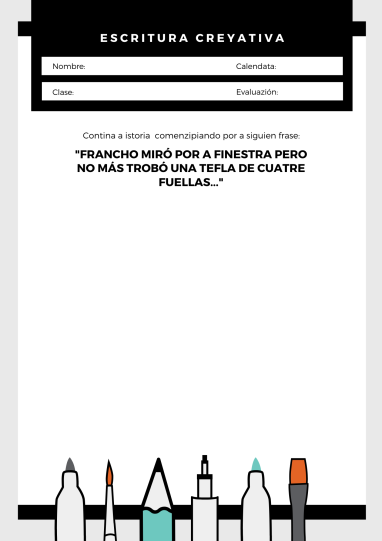 Adaptación al contexto comunicativo: la expresión escrita varía según la situación , a quién va dirigida o el fin de la misma. Por ello trabajaremos la narración , la descripción y el diálogo desde diferentes formatos para que desarrolle sus habilidades a la hora de adaptar sus conocimientos a las diferentes situaciones comunicativas o medios por el que se dé (analógica /digital; formato sincrónico/ formato asíncrono). Recursos para la escritura: La escritura podrá venir acompañada de dibujos o pictogramas que facilitarán su aprendizaje, pudiendo realizar unos propios o usar recursos de ARASAAC.  Se fomentará la escritura en diversos formatos digitales o analógicos. Por ejemplo, se podrán crear infografías con la información más relevante trabajada en un tema, presentaciones, posters, etc. Contextualización de la gramática: La parte más formal de la lengua se irá desarrollando de manera progresiva e introducida de forma contextualizada dentro de los contenidos que desarrollemos. Será interesante el uso de la  gramática inductiva como estrategia de aprendizaje. Se presentan  los conocimientos  de la gramática a través  actividades contextualizadas con el hilo conductor o tema a trabajar en un contexto comunicativo; se extraen las estructuras gramaticales; se reflexiona sobre el uso de las estructuras; se deduce la norma gramatical u ortográfica, se  sistematiza la estructura según contexto; y finalmente la revisa.Guía en el proceso de aprendizaje: durante este ciclo se fomentará el uso autónomo con la guía del docente o la docente de las herramientas analógicas y digitales al alcance para la resolución de dudas y búsqueda de palabras, por ejemplo Aragonario o Biquipedia. Recursos: usaremos todos los recursos que estén a nuestro alcance para hacer el aprendizaje significativo, a través de la motivación. Para ello, podremos utilizar gamificaciones, esquemas o mapas mentales, lapbooks, etc. También serán de mucha utilidad ejercicios de autocorrección digitalesB. MultilingüismoB. MultilingüismoEl aprendizaje de la Lengua Aragonesa debe realizarse desde la reflexión sobre el funcionamiento de la misma. La vinculación con los saberes previos del alumnado en relación con otras lenguas familiares  y su habilidad para crear conexiones con éstas, facilitarán un aprendizaje significativo y comprensivo. La visualización del aragonés dentro del mapa lingüístico de las lenguas más cercanas al alumnado le aportará  valor como patrimonio inmaterial y romperá estereotipos y prejuicios, visualizando a la Lengua Aragonesa como un sistema de ideas y representaciones simbólicas única. El aprendizaje de la Lengua Aragonesa debe realizarse desde la reflexión sobre el funcionamiento de la misma. La vinculación con los saberes previos del alumnado en relación con otras lenguas familiares  y su habilidad para crear conexiones con éstas, facilitarán un aprendizaje significativo y comprensivo. La visualización del aragonés dentro del mapa lingüístico de las lenguas más cercanas al alumnado le aportará  valor como patrimonio inmaterial y romperá estereotipos y prejuicios, visualizando a la Lengua Aragonesa como un sistema de ideas y representaciones simbólicas única. Conocimientos, destrezas y actitudesOrientaciones para la enseñanzaEstrategias y técnicas elementales de detección de las carencias comunicativas y las limitaciones derivadas del nivel de competencia en la lengua aragonesa en relación con el resto de lenguas familiares.Iniciación a las estrategias elementales para identificar y utilizar unidades lingüísticas (léxico, morfosintaxis, patrones sonoros, etc.) a partir de la comparación de las lenguas y variedades que conforman el repertorio lingüístico personal.Identificación, con acompañamiento, de prejuicios y estereotipos lingüísticos.Uso de un lenguaje no discriminatorio y respetuoso con las diferencias.La diversidad etno-cultural y lingüística como riqueza y herramienta de reflexión interlingüística.Iniciación a estrategias y herramientas básicas de uso común de autoevaluación y coevaluación, analógicas y digitales, individuales y cooperativas.Léxico y expresiones elementales para comprender enunciados sobre la comunicación, la lengua y el aprendizaje (metalenguaje).Aprendizaje significativo: Por la situación actual del aragonés en las aulas nos podemos encontrar alumnado que se inicia en la Lengua Aragonesa en el segundo o tercer ciclo, es decir, sin cursar el primer ciclo de primaria. Aunque, existirán carencias en cuanto al aragonés se refiere, su competencia lingüística en el resto de lenguas familiares será mayor y deberemos sacar partido a ese hecho por lo que la comparativa con otras lenguas familiares será una herramienta imprescindible en el aprendizaje. Se trabajará desde la semejanza con el castellano, el francés o el inglés en mayor medida y en otras en las que se pudiera dar una semejanza útil para el alumnado y equilibrar sus posibles carencias tras su detección. Así mismo, se presentará el aprendizaje de los diferentes dialectos como herramienta para comprender de manera más completa la lengua y su evolución, desarrollando habilidades de entendimiento entre valles y sus diferencias dialectales, fomentando el respeto y valorando la diferencia como una riqueza cultural. Recursos: trabajaremos expresiones y frases hechas y la búsqueda de frases similares en otras lenguas familiares, acompañadas de imágenes. Prejuicios y estereotipos: La lengua aragonesa arrastra de forma histórica una serie de estereotipos y prejuicios que desde la escuela no deben perpetuarse más. Para ello, el alumnado aprenderá a poner en valor el aragonés como una lengua románica de importancia histórico-cultural dentro del panorama multilingüe de España y en Europa como patrimonio inmaterial  y  a través del conocimiento y análisis de las causas por las que se ha llegado a esos estereotipos, su lugar como lengua europea y su protección como patrimonio inmaterial de la humanidad.C. EtnolingüísticaC. EtnolingüísticaLas lenguas conforman espacios simbólicos y sociales con dinámicas particulares. Este bloque  agrupa los saberes acerca de los aspectos culturales de la lengua aragonesa que le confieren su singularidad y le dan un determinado carácter, diferenciándose y asemejándose a otras lenguas, como su historia y su  cultura, y que son fundamentales para su conocimiento en profundidad  y deben integrarse en la enseñanza de la misma. Las lenguas conforman espacios simbólicos y sociales con dinámicas particulares. Este bloque  agrupa los saberes acerca de los aspectos culturales de la lengua aragonesa que le confieren su singularidad y le dan un determinado carácter, diferenciándose y asemejándose a otras lenguas, como su historia y su  cultura, y que son fundamentales para su conocimiento en profundidad  y deben integrarse en la enseñanza de la misma. Conocimientos, destrezas y actitudesOrientaciones para la enseñanza El aragonés como medio de comunicación y relación con personas de otros lugares de la Comunidad Autónoma de Aragón o de España donde se den rasgos de la lengua aragonesa.Aspectos socioculturales y sociolingüísticos elementales y más significativos relativos a las costumbres y la vida cotidiana en Aragón en las zonas de uso histórico predominante de la misma, en el resto de Aragón y en zonas próximas con influencia aragonesa.Iniciación a las estrategias básicas de uso común para entender y apreciar la diversidad lingüística con otras lenguas cercanas y con las variedades dialectales , cultural y artística, atendiendo a valores ecosociales y democráticos.Identificación, con acompañamiento, de prejuicios y estereotipos lingüísticos.Uso de un lenguaje no discriminatorio y respetuoso con las diferencias.Relación de los textos leídos y otras manifestaciones artísticas y culturales.Ámbitos de la Lengua Aragonesa: La Lengua Aragonesa está vinculada a todas las expresiones humanas que se desarrollaron a la vez que la lengua por lo que será imprescindible para el conocimiento íntegro de la misma conocer diferentes ámbitos de la sociedad aragonesa en donde el aragonés tenga un lugar destacado o lo haya tenido y perdido, haciendo una valoración de la situación del aragonés en la actualidad. Tradición y folclore: Se continuará mostrando al alumnado las tradiciones aragonesas  propias de su zona y en otras de diferentes lugares del mundo comparando semejanzas y diferencias, valorando las propias como un valor del patrimonio cultural  a preservar.  Se buscará la representación del aragonés en todos los ámbitos socioculturales.Orientaciones sobre temas: Se podrán trabajar, sin perjuicio de otros temas que pudieran ser interesantes para el proceso de enseñanza aprendizaje de la lengua los siguientes temas :Tradiciones en referencia fechas señaladas: Navidad, Santos de invierno, Carnaval,  Semana Santa, Fiestas de cada localidad, etc.Trabajos tradicionales: labranza, cosecha, matacochín, etc. Música y organología de Aragón.Textos propios de la tradición literaria: textos de tradición oral como fábulas, leyendas, canciones populares, cuentos, etc. Historia de Aragón: reyes, momentos históricos relevantes, Lugares de Aragón: toponimia, zonas de interés cultural , monumentos, etc.Entorno natural de Aragón: animales, insectos, matas, plantas, árboles, especies autóctonas de Aragón, zonas de interés natural como parques naturales, etc. Aragón en el arte: personajes relevantes del mundo del arte como pintores, escultores, cineastas, etc. Literatura en Aragón: autores y autoras relevantes en Aragón por sus obras literarias, destacando los de obra en aragonés. Inventos de Aragón:  aportaciones e inventos creados en Aragón con relevancia a nivel mundial.Ciencia en Aragonés: personajes científicos históricos, el universo en Aragón, el cuerpo humano, etc.